СОВЕТ  ДЕПУТАТОВ ДОБРИНСКОГО МУНИЦИПАЛЬНОГО РАЙОНАЛипецкой области4-я сессия  V-го созываРЕШЕНИЕ18.12.2013г.                                   п.Добринка	                                   № 24-рсО районном бюджете на 2014 год и на плановый период 2015 и 2016 годовРассмотрев представленный администрацией района проект решения  «О районном бюджете на 2014 год и на плановый период 2015 и 2016 годов», руководствуясь Положением «О бюджетном процессе в Добринском районе», ст.26 Устава Добринского муниципального района, учитывая рекомендации публичных слушаний и решения постоянных комиссий, Совет депутатов Добринского муниципального района РЕШИЛ:1.Принять районный бюджет на 2014 год и на плановый период 2015 и 2016 годов (прилагается).2.Направить указанный нормативный правовой акт главе Добринского муниципального района для подписания и официального опубликования. 3.Настоящее решение вступает в силу с 1 января 2014 года.Председатель Совета депутатовДобринского муниципального района				В.А.Максимов                                                                                    Принят 							  решением Совета депутатов                                                                                 Добринского муниципального района                                                                                    от 18.12.2013г. № 24 -рсРАЙОННЫЙ  БЮДЖЕТ  НА 2014 ГОД   И  НА  ПЛАНОВЫЙ ПЕРИОД 2015  И   2016 ГОДОВСтатья 1. Основные характеристики районного бюджета на 2014 год и на плановый период 2015 и 2016 годов1. Утвердить основные характеристики  районного бюджета на 2014 год:1) общий объем доходов районного бюджета в сумме 536258,8 тысяч рублей (далее - тыс. руб.);2) общий объем расходов районного бюджета в сумме 515971,6      тыс. руб.;3) профицит районного бюджета в сумме 20287,2 тыс. руб.2. Утвердить основные характеристики районного бюджета на 2015 год и на 2016 год:1) прогнозируемый общий объем доходов районного бюджета на 2015 год в сумме 511536,1 тыс. руб. и на 2016 год в сумме  524850,3 тыс. руб.;2) общий объем расходов районного бюджета на 2015 год в сумме                             504036,1 тыс. руб., в том числе условно утвержденные расходы в сумме 22000,0 тыс. руб., и на 2016 год в сумме 524850,3 тыс. руб., в том числе условно утвержденные расходы в сумме 41300,0 тыс. руб.3) профицит районного бюджета на 2015 год в сумме 7500,0 тыс. руб.3. Утвердить источники финансирования дефицита районного бюджета на 2014 год и на плановый период 2015 и 2016 годов согласно приложению 1 к настоящему решению.        Статья 2. Нормативы формирования доходов районного бюджета на 2014 год и на плановый период 2015 и 2016 годов1. Установить, что районный бюджет в 2014 году и на плановый  период 2015 и 2016 годов формируется за счет налоговых и неналоговых доходов в соответствии с законодательством Российской Федерации о налогах и сборах. 2. Установить норматив отчислений в районный бюджет в размере 100 процентов от:- невыясненных поступлений, зачисляемых в бюджеты муниципальных районов;- прочих неналоговых доходов бюджетов муниципальных районов;- дотаций бюджетам муниципальных районов;- субсидий бюджетам муниципальных районов;- субвенций бюджетам муниципальных районов;- иных межбюджетных трансфертов;- прочих безвозмездных поступлений от других бюджетов бюджетной системы;- безвозмездных поступлений от государственных (муниципальных) организаций;- прочих безвозмездных поступлений;- перечислений для осуществления возврата (зачета) излишне уплаченных или излишне взысканных сумм налогов, сборов и иных платежей, а также сумм процентов за несвоевременное осуществление такого возврата и процентов, начисленных на излишне взысканные суммы;- доходов бюджета муниципальных районов от возврата остатков субсидий, субвенций и иных межбюджетных трансфертов, имеющих целевое назначение, прошлых лет;- возврата остатков субсидий, субвенций и иных межбюджетных трансфертов, имеющих целевое назначение, прошлых лет, из бюджетов муниципальных районов.3. Установить, что средства, поступающие от родительской платы за содержание ребенка в муниципальных дошкольных учреждениях,  реализующих основную общеобразовательную программу дошкольного образования, начиная с 1 января 2014 года, зачисляются  в районный бюджет в размере 100 процентов.4. Установить, что муниципальными унитарными предприятиями перечисляется в районный бюджет часть прибыли, остающейся по результатам работы за год после уплаты налогов и иных обязательных платежей в бюджет, в размере 25 процентов. Статья 3. Доходы районного бюджета на 2014 год и на плановый период  2015 и 2016 годовУтвердить объем поступлений доходов в районный  бюджет на 2014 год согласно приложению 2 к настоящему решению.Утвердить объем  поступлений доходов в районный  бюджет на плановый период 2015 и 2016 годов согласно приложению 3 к настоящему решению.Статья 4. Главные администраторы доходов и источников финансирования   дефицита   бюджета1. Утвердить перечень главных администраторов доходов районного бюджета - на 2014 год и на плановый период 2015 и 2016 годов согласно приложению 4 к настоящему решению.2. Утвердить перечень главных администраторов (администраторов) доходов районного бюджета - территориальных органов федеральных органов исполнительной власти на 2014 год и на плановый период 2015 и 2016 годов согласно приложению 5 к настоящему решению.3. Утвердить перечень главных администраторов (администраторов) доходов районного бюджета – органов субъекта Российской Федерации на 2014 год и на плановый период 2015 и 2016 годов согласно приложению 6 к настоящему решению.4. Утвердить перечень главных администраторов источников внутреннего финансирования дефицита районного бюджета на 2014 год и на плановый период 2015 и 2016 годов согласно приложению 7 к настоящему решению.Статья 5. Бюджетные ассигнования районного бюджета на 2014 год и на плановый период 2015 и 2016 годов1. Утвердить распределение бюджетных ассигнований по разделам и подразделам классификации расходов бюджетов:1) на 2014 год согласно приложению 8 к настоящему решению;2) на плановый период 2015 и 2016 годов согласно приложению 9 к настоящему решению.2. Утвердить ведомственную структуру расходов  районного бюджета:1) на 2014 год согласно  приложению 10 к настоящему  решению;2) на плановый период 2015 и 2016 годов согласно приложению 11 к настоящему решению.3. Утвердить распределение расходов районного бюджета по разделам, подразделам, целевым статьям и видам расходов классификации расходов бюджетов:1) на 2014 год согласно  приложению 12 к настоящему решению;2) на плановый период 2015 и 2016 годов согласно приложению 13 к настоящему решению.4. Утвердить объем бюджетных ассигнований Дорожного фонда муниципального района на 2014 год в сумме 2165,8 тыс. руб., на 2015 год в сумме 2475,2 тыс. руб. и на 2016 год в сумме 2660,8 тыс. руб.5. Утвердить объем резервного фонда администрации муниципального района на 2014 год в сумме 6729,1 тыс. руб., на 2015 год в сумме 6040,0 тыс. руб. и на 2016 год в сумме 5640,0 тыс. руб.6. Установить объем межбюджетных трансфертов, предусмотренных к получению из вышестоящих бюджетов бюджетной системы Российской Федерации:1) на 2014 год в сумме 360787,2 тыс. руб. согласно приложению 14 к настоящему решению;2) на 2015 год в сумме 332990,6 тыс. руб., на 2016 год в сумме 346723,0      тыс. руб. согласно приложению 15 к настоящему решению.Статья 6. Особенности использования бюджетных ассигнований районного бюджета в социально-культурной сфере1. Установить, что финансирование муниципальных образовательных учреждений дополнительного образования детей, детской школы искусств осуществляется с учетом оплаты за обучение детей, детской школы искусств осуществляется с учетом оплаты за обучение детей в данных учреждениях, устанавливаемой нормативным актом администрации Добринского муниципального района.2. Установить, что финансирование муниципальных дошкольных образовательных учреждений осуществляется с учетом оплаты родителей (законных представителей) за содержание детей в дошкольных образовательных учреждениях.Статья 7. Предоставление бюджетных кредитов бюджетам сельских поселений в 2014 году и в плановом периоде 2015 и 2016 годов1. Установить, что в 2014 году и плановом периоде 2015 и 2016 годов бюджетные кредиты бюджетам сельских поселений предоставляются из районного бюджета на покрытие временных кассовых разрывов и для частичного покрытия дефицитов бюджетов сельских поселений муниципального района в пределах общего объема бюджетных ассигнований, предусмотренных по источникам финансирования дефицита районного бюджета на эти цели в 2014 году в сумме 2500,0 тыс. руб., в 2015 году - 2000,0 тыс. руб., в 2016 году - 1500,0 тыс. руб.2. Установить плату за пользование указанными в части 1 настоящей статьи бюджетными кредитами в размере одной второй ставки рефинансирования Центрального банка Российской Федерации, действующей на день заключения соглашения о предоставлении бюджетного кредита.3. Порядок и условия предоставления, использования и возврата бюджетных кредитов бюджетам сельских поселений, указанных в части 1 настоящей статьи, определяются нормативным правовым актом администрации Добринского муниципального района.Статья 8. Условия урегулирования задолженности должников по денежным обязательствам перед Добринским муниципальным райономУправление финансов администрации Добринского муниципального района в соответствии с пунктом 11 статьи 93.2 Бюджетного кодекса Российской Федерации вправе принимать решения о заключении мировых соглашений, устанавливающих условия урегулирования задолженности должников по денежным обязательствам перед Добринским муниципальным районом, следующими способами:- предоставление отсрочки исполнения обязательств;- предоставление рассрочки исполнения обязательств;- списание задолженности по пеням и штрафам;- предоставление отступного;- новация обязательств.Статья 9. Муниципальные внутренние заимствования, муниципальный долг и предоставление муниципальных гарантий Добринского муниципального района 1. Утвердить предельный объем муниципального долга муниципального района на 2014 год в сумме  38500,0 тыс. руб.Утвердить верхний предел муниципального долга муниципального района на 1 января 2015 года в сумме 7500,0 тыс. руб., в том числе верхний предел долга по муниципальным гарантиям муниципального района в сумме 0,0 тыс. руб.2. Утвердить предельный объем муниципального долга муниципального района на 2015 год в сумме 7500,0 тыс. руб.Утвердить верхний предел муниципального долга муниципального района на 1 января 2016 года в сумме 0,0 тыс. руб., в том числе верхний предел долга по муниципальным гарантиям муниципального района в сумме 0,0 тыс. руб.3. Утвердить предельный объем  муниципального долга муниципального района на 2016 год в сумме 10000,0 тыс. руб.Утвердить верхний предел муниципального долга муниципального района на 1 января 2017 года в сумме 0,0 тыс. руб., в том числе верхний предел долга по муниципальным гарантиям муниципального района в сумме 0,0 тыс. руб.4. Утвердить Программу муниципальных внутренних заимствований Добринского муниципального района на 2014 год и на плановый период 2015 и 2016 годов согласно приложению 16 к настоящему решению.Статья 10. Межбюджетные трансферты местным бюджетам1. Установить объем:1) межбюджетных трансфертов, предусмотренных к получению из бюджетов сельских поселений на 2014 год в сумме 2926,0 тыс. руб.; на 2015 год в сумме 2926,0 тыс. руб.; на 2016 год в сумме 2926,0 тыс. руб. согласно приложению 17;2. Установить объем:дотаций из районного фонда финансовой поддержки поселений, сформированного за счет средств областного фонда компенсаций, на 2014 год в сумме 2839,8 тыс. руб. согласно приложению 18, на 2015 год в сумме 2839,8 тыс. руб., на 2016 год в сумме 2839,8 тыс. руб.  согласно приложению 19.Статья 11. Предоставление субсидий юридическим лицам (за исключением субсидий государственным (муниципальным) учреждениям), индивидуальным предпринимателям, физическим лицам1. Утвердить объем субсидий юридическим лицам, индивидуальным предпринимателям, физическим лицам (за исключением субсидий муниципальным учреждениям),  из районного бюджета на 2014 год в сумме 7210,0 тыс. руб., на 2015 год в сумме 6980,0 тыс. руб., на 2016 год в сумме 7010,0 тыс. руб. и утвердить предоставление субсидий согласно приложению 20 к настоящему решению.2. Субсидии предоставляются главными распорядителями средств районного бюджета в пределах ассигнований, предусмотренных в районном бюджете на эти цели на 2014 год и на плановый период 2015 и 2016 годов, в порядке, установленном администрацией Добринского муниципального района.3. Главные распорядители средств районного бюджета и орган муниципального финансового контроля осуществляют обязательную проверку соблюдения условий, целей и порядка предоставления субсидий их получателями.При предоставлении субсидий, указанных в настоящей статье, обязательным условием их предоставления, включаемым в договоры (соглашения) о предоставлении субсидий, является согласие их получателей (за исключением муниципальных унитарных предприятий, хозяйственных товариществ и обществ с участием Добринского муниципального района в их уставных (складочных) капиталах) на осуществление главным распорядителем (распорядителем) бюджетных средств, предоставившим субсидии, и органами муниципального финансового контроля проверок соблюдения получателями субсидий условий, целей и порядка их предоставления.В случаях, предусмотренных соглашениями (договорами) о предоставлении субсидий, получатели субсидий возвращают неиспользованные в текущем финансовом году остатки субсидий на единый счет районного бюджета не позднее двух последних рабочих дней текущего финансового года.В случае выявления нарушений условий предоставления субсидий, их нецелевого использования главный распорядитель средств районного бюджета в трехдневный срок со дня обнаружения нарушения направляет в адрес получателя субсидии уведомление о возврате полученных денежных средств в доход районного бюджета. Получатели субсидий возвращают в доход районного бюджета полученные денежные средства в 10-дневный срок со дня получения соответствующего уведомления главного распорядителя  средств районного бюджета. При отказе от добровольного возврата указанных средств главные распорядители средств районного бюджета обеспечивают их принудительное взыскание и перечисление в доход  районного бюджета.4. В случае превышения фактической потребности в субсидиях над суммой бюджетных ассигнований, предусмотренных настоящим решением на эти цели, размер субсидии для каждого получателя пропорционально уменьшается.Статья 12. Установление арендной платыУстановить базовый уровень годовой арендной платы за пользование муниципальным имуществом, находящимся в муниципальной собственности, в размере 500 рублей за .Статья 13. Особенности исполнения районного бюджета в 2014 году1. Установить перечень расходов районного бюджета, подлежащих финансированию в первоочередном порядке: заработная плата и начисления на нее, пенсии по социальной помощи населению, приобретение продуктов питания, оплата коммунальных услуг, обслуживание муниципального долга, безвозмездные перечисления местным бюджетам.2. Осуществлять доведение лимитов бюджетных обязательств до главных распорядителей средств районного бюджета по расходам, указанным в части 1 настоящей статьи. По остальным расходам доведение лимитов бюджетных обязательств производить с учетом исполнения  кассового плана районного бюджета.3. Установить, что средства в валюте Российской Федерации, поступающие в соответствии с законодательными и иными нормативными правовыми актами Российской Федерации во временное распоряжение получателей средств районного бюджета учитываются на лицевых счетах, открытых им в управлении финансов администрации Добринского муниципального района, в порядке, установленном управлением финансов Добринского муниципального района.4. Установить в соответствии с частью 3 статьи 217 Бюджетного кодекса Российской Федерации, что основанием для внесения изменений в показатели сводной бюджетной росписи районного бюджета, связанные с особенностями исполнения районного бюджета и (или) перераспределения бюджетных ассигнований между главными распорядителями средств районного бюджета, получателями бюджетных средств, без внесения изменений в настоящее решение является:- передача полномочий по финансированию отдельных учреждений, мероприятий или расходов;- создание, реорганизация, преобразование, изменение типа районных учреждений;- принятие нормативных актов муниципального района по оплате труда;- поступление межбюджетных трансфертов из федерального и областного бюджетов;- перераспределение бюджетных ассигнований, предусмотренных главным распорядителям средств районного бюджета на выполнение функций органами местного самоуправления муниципального района, обеспечение деятельности подведомственных казенных учреждений, исполнение судебных решений между видами расходов классификации расходов бюджетов;- преобразование муниципальных образований в соответствии со статьей 12 Федерального закона от 6 октября 2003 года N 131-ФЗ "Об общих принципах организации местного самоуправления в Российской Федерации";-безвозмездных поступлений от физических и юридических лиц, имеющих целевое назначение, сверх объемов, утвержденных настоящим решением.Статья 14. Вступление в силу настоящего решенияНастоящее решение  вступает в силу с 1 января 2014 года.Глава  Добринского муниципального района                                      В.В. Тонких Приложение  1к  районному бюджету на 2014 год и  на                                                                                       плановый период 2015 и 2016 годов Источники  финансирования дефицита  районного бюджетана 2014 год  и на  плановый период  2015  и 2016 годов                                                         (тыс. руб.)Приложение  2к  районному бюджету на 2014 год и  на                                                                                       плановый период 2015 и 2016 годов Приложение  3к  районному бюджету на 2014 год и  на                                                                                       плановый период 2015 и 2016 годов Приложение  4к  районному бюджету на 2014 год и  на                                                                                       плановый период 2015 и 2016 годов Перечень  главных администраторов доходов районного бюджета на 2014 год и на плановый период 2015 и 2016 годов                        Приложение  5            к  районному бюджету на 2014 год и   на плановый период 2015 и 2016 годов Перечень  главных администраторов (администраторов)  доходов районного бюджета – территориальных органов федеральных органов исполнительной власти на 2014 год и на плановый период 2015 и 2016 годов<*> Администрирование поступлений по всем подстатьям соответствующей статьи осуществляется администратором, указанным в группировочном коде бюджетной классификации.Приложение  6к  районному бюджету на 2014 год и  на                                                                                       плановый период 2015 и 2016 годов Перечень  главных администраторов (администраторов)доходов районного бюджета – органов субъекта Российской Федерации на 2014 год и на плановый период 2015 и 2016 годовПриложение  7к  районному бюджету на 2014 год и  на                                                                                       плановый период 2015 и 2016 годов ПЕРЕЧЕНЬ ГЛАВНЫХ АДМИНИСТРАТОРОВ ИСТОЧНИКОВ ВНУТРЕННЕГО ФИНАНСИРОВАНИЯ ДЕФИЦИТА РАЙОННОГО БЮДЖЕТА НА 2014 ГОД И НА ПЛАНОВЫЙ ПЕРИОД  2015 И 2016 ГОДОВПриложение  8к  районному бюджету на 2014 год и  на                                                                                       плановый период 2015 и 2016 годов                                                  РАСПРЕДЕЛЕНИЕ ассигнований районного бюджета по разделам и подразделамфункциональной классификации расходовбюджетов Российской Федерации на 2014 год		          тыс. руб.Приложение  9к  районному бюджету на 2014 год и  на                                                                                       плановый период 2015 и 2016 годов                                                  РАСПРЕДЕЛЕНИЕ ассигнований районного бюджета по разделам и подразделамфункциональной классификации расходов бюджетов Российской Федерации на плановый период 2015  и 2016 годов 		          тыс. руб.Приложение  10к  районному бюджету на 2014 год и  на                                                                                       плановый период 2015 и 2016 годов Ведомственная структурарасходов районного бюджета на 2014 годтыс. руб.Приложение  11к  районному бюджету на 2014 год и  на                                                                                       плановый период 2015 и 2016 годов Ведомственная структурарасходов районного бюджета на плановый период 2015 и 2016 годов                                                                                                                                                        тыс. руб.Приложение  12к  районному бюджету на 2014 год и  на                                                                                       плановый период 2015 и 2016 годов                                                   Распределениерасходов районного бюджета на 2014 год по разделам, подразделам, целевым статьям и группам видов расходов классификациирасходов бюджетов Российской Федерациитыс. руб.Приложение  13к  районному бюджету на 2014 год и  на                                                                                       плановый период 2015 и 2016 годов Распределение расходов районного бюджета на плановый  период  2015 и 2016 годов по разделам, подразделам, целевым статьям и по группам видов расходов классификации расходов бюджетов Российской Федерации                                                                                                                 тыс. руб.Приложение  14к  районному бюджету на 2014 год и  на                                                                                       плановый период 2015 и 2016 годов ОБЪЕМ   МЕЖБЮДЖЕТНЫХ   ТРАНСФЕРТОВ,  ПРЕДУСМОТРЕННЫХК  ПОЛУЧЕНИЮ  ИЗ ВЫШЕСТОЯЩИХ БЮДЖЕТОВ  В  2014 ГОДУ                                                                                                                                                                                                                  тыс. руб.Приложение  15к  районному бюджету на 2014 год и  на                                                                                       плановый период 2015 и 2016 годов ОБЪЕМ МЕЖБЮДЖЕТНЫХ ТРАНСФЕРТОВ, ПРЕДУСМОТРЕННЫХК ПОЛУЧЕНИЮ ИЗ ВЫШЕСТОЯЩИХ БЮДЖЕТОВ НА ПЛАНОВЫЙ ПЕРИОД2015  И  2016 ГОДОВ                                                                                                                                                                       	тыс.рублейПриложение  16к  районному бюджету на 2014 год и  на                                                                                       плановый период 2015 и 2016 годов                                                   П Р О Г Р А М М АМУНИЦИПАЛЬНЫХ  ВНУТРЕННИХ  ЗАИМСТВОВАНИЙДОБРИНСКОГО МУНИЦИПАЛЬНОГО  РАЙОНА  НА  2014 ГОД  И  НАПЛАНОВЫЙ ПЕРИОД  2015  и  2016 годов                                                                                                                          тыс. руб.Приложение  17к  районному бюджету на 2014 год и  на                                                                                       плановый период 2015 и 2016 годов ОБЪЕМ  МЕЖБЮДЖЕТНЫХ ТРАНСФЕРТОВ,ПРЕДУСМОТРЕННЫХ К ПОЛУЧЕНИЮ ИЗ БЮДЖЕТОВ СЕЛЬСКИХ ПОСЕЛЕНИЙ  НА 2014 ГОД И НА ПЛАНОВЫЙ ПЕРИОД  2015 И 2016 ГОДОВ								   тыс. руб.Приложение  18к  районному бюджету на 2014 год и  на                                                                                       плановый период 2015 и 2016 годов Приложение  19к  районному бюджету на 2014 год и  на                                                                                       плановый период 2015 и 2016 годов Приложение  20к  районному бюджету на 2014 год и  на                                                                                       плановый период 2015 и 2016 годов        Субсидии юридическим лицам, индивидуальным  предпринимателям, физическим лицам (за исключением субсидий муниципальным учреждениям) - производителям работ и услуг из районного бюджета на 2014 год и на плановый период  2015 и 2016 годов.1. Субсидии в объеме:  2014 год – 4500,0 тыс. рублей; 2015 год – 4500,0 тыс. рублей; 2016 год – 4500,0 тыс. рублей на возмещение выпадающих  доходов, связанных с предоставлением отдельным категориям граждан льготного проезда автомобильным транспортом общего пользования на внутримуниципальных маршрутах.Субсидии предоставляются в соответствии с решением сессии Совета депутатов Добринского муниципального района № 63-рс от 31.08.2008 г «О порядке организации транспортного обслуживания населения автомобильным транспортом общего пользования по внутримуниципальным маршрутам» и постановлением администрации Добринского муниципального района № 604 от 07.10.2008 г «Об утверждении порядка предоставления субсидий из бюджета муниципального района на компенсацию выпадающих доходов, возникающих вследствие регулирования тарифов на перевозку пассажиров автомобильным транспортом общего пользования на территории Добринского района».Получателями субсидий являются юридические лица и индивидуальные предприниматели, осуществляющие регулярные перевозки по социально значимым маршрутам внутримуниципального сообщения на территории Добринского района на основании муниципального контракта заключенного администрацией Добринского района и ОАО «Добринское автотранспортное предприятие» по внутримуниципальным маршрутам.Условием получения субсидий является наличие у перевозчика в отчетном периоде выпадающих доходов в результате регулирования тарифов на социально значимых маршрутах.Расчет субсидии производится исходя из затрат на  пробега по всем социально значимым маршрутам перевозчика, коэффициента окупаемости маршрутов и фактически выполненного пробега, не превышающего планового.Субсидии рассчитываются по формуле:                                                      ок               С  = [З     - (З     х  К  )] х П                 ф                  ф          фгде:    С - сумма субсидии за отчетный период;     ф    П  - фактический пробег за отчетный период по маршрутам;     ф    З     - установленные затраты на  пробега;     ок    К   - коэффициент окупаемости  маршрутов - зависит от степени       фвозмещения затрат от перевозки пассажиров и рассчитывается по формуле:     ок    К   = Д / Р,     Ф    где:    Д - доходы   от  перевозки  пассажиров  по  маршрутам  (величина  получена расчетным путем);    Р - расходы  от  перевозки  пассажиров  по  маршрутам  (величина  получена расчетным путем).Для определения размеров финансирования убытков устанавливается плановый объем транспортной работы в количестве 15002 рейсов на внутримуниципальных маршрутах. Расчет субсидий производится исходя из доходной ставки      пробега с учетом фактического пробега за соответствующий период.2. Субсидии  в  2014 году – 420,0  тыс. рублей, в 2015 году – 450,0 тыс. рублей,  в 2016 году -  480,0 тыс. рублей начинающим субъектам малого предпринимательства (индивидуальным предпринимателям в возрасте до 30 лет включительно и юридическим лицам, в уставном капитале которых доля, принадлежащая лицам в возрасте до 30 лет включительно, составляет не менее 50 процентов) на возмещение затрат по организации и развитию собственного делаСубсидии предоставляются в  соответствии с муниципальной программой  " Создание условий для развития экономики Добринского муниципального района на 2014 - 2020 годы», подпрограммой «Развитие малого и среднего предпринимательства в Добринском муниципальном районе на 2014-2020 год», утвержденной постановлением администрации Добринского муниципального района от 30 сентября 2013г. № 875 субъектам малого и среднего  предпринимательства, зарегистрированным и осуществляющим свою деятельность на территории Добринского муниципального района по приоритетным для района видам деятельности:- сельское хозяйство, охота и лесное хозяйство;- обрабатывающие производства;- оказание услуг: бытовых, медицинских, в системе дошкольного воспитания, жилищно-коммунальных, транспортных, связи, по ремонту вычислительной техники, физической культуры и спорта, общественного питания;- строительство зданий и сооружений для здравоохранения, культуры, образования;- инновационная деятельность;- торговая деятельность в сельских населенных пунктах, за исключением городов и районных центров;- заготовительная деятельность.Условиями предоставления субсидий являются:1) возраст начинающего молодого индивидуального предпринимателя или лиц, которым принадлежит не менее 50 процентов в уставном капитале юридического лица, не должен превышать 30 лет включительно на 22 июля 2013 года;2) срок предпринимательской деятельности не должен превышать 12 месяцев с момента регистрации по состоянию на 22 июля 2013 года;3) наличие права собственности и других прав на объекты недвижимости и (или) земельные участки, необходимые для осуществления предпринимательской деятельности;4) срок реализации проекта по организации и развитию собственного дела должен составлять не более двух лет;5) создание не менее двух рабочих мест при реализации проекта;6) уровень средней заработной платы при реализации проекта превышает величину прожиточного минимума, установленного в Липецкой области;7) отсутствие задолженности по заработной плате перед персоналом на дату подачи заявки;8) отсутствие просроченной задолженности по платежам в бюджеты всех уровней бюджетной системы Российской Федерации и государственные внебюджетные фонды на дату подачи заявки;9) осуществление деятельности в течение срока реализации проекта;       10) софинансирование начинающим субъектом малого предпринимательства расходов на реализацию проекта в размере не менее 15% размера получаемой субсидии;        11) предоставление субсидии после прохождения претендентом обязательного краткосрочного обучения и при наличии бизнес-проекта, оцениваемого комиссией с участием представителей некоммерческих организаций предпринимателей. Предъявляются: свидетельство о прохождении краткосрочного обучения основам предпринимательской деятельности, договор об оказании услуг обучения, платежный документ, подтверждающий оплату данных услуг.К затратам по организации и развитию собственного дела, произведенным после регистрации субъекта малого предпринимательства, относятся:расходы по регистрации субъекта юридического лица или индивидуального предпринимателя; приобретение основных и оборотных средств в соответствии с бизнес-планом; оплата стоимости аренды помещения (не более 3 месяцев), используемого для ведения предпринимательской деятельности; приобретение программного обеспечения, методической и справочной литературы, связанной с ведением предпринимательской деятельности; подключение к сетям электро-, газо-, тепло-, водоснабжения и водоотведения; выплаты по передаче прав на франшизу (паушальный взнос), приобретение оборудования при заключении договора коммерческой концессии, расходы на краткосрочное обучение основам предпринимательской деятельности (не превышающими величину прожиточного минимума, установленного в Липецкой области, на дату подписания договора на оказание услуг по краткосрочному обучению).Субсидии предоставляются в размере фактически произведенных затрат, но не более 300 тыс. рублей на одного получателя субсидии.Возмещение затрат по приобретению оборотных средств производится из расчета не более 10% от общего объема субсидии.    Долевое финансирование из районного бюджета части затрат в размере не менее десяти процентов. 3. Субсидии в объеме: 2014 год – 100,0 тыс. руб., в 2015 году –25,0 тыс. руб., в 2016 году – 25,0 тыс. руб. на возмещение части затрат юридических лиц, являющихся субъектами малого предпринимательства (за исключением некоммерческих организаций), и индивидуальных предпринимателей, осуществляющих заготовительную деятельность и (или) первичную переработку сельскохозяйственной продукции, направленных на приобретение основного технологического и (или) холодильного оборудования для осуществления заготовительной деятельности и (или) первичной переработки, и (или) розничной продажи сельскохозяйственной продукции (механизмы, машины, устройства, приборы, непосредственно используемые для процесса заготовки, хранения, переработки и розничной продажи сельскохозяйственной продукции).             Субсидии предоставляются в соответствии  с  муниципальной программой «Создание  условий для развития экономики Добринского муниципального района на 2014 - 2020 годы», подпрограммой «Развитие малого и среднего предпринимательства в Добринском муниципальном районе на 2014-2020 год», утвержденной постановлением администрации Добринского муниципального района от 30 сентября . № 875 юридическим лицам, являющимся субъектами малого предпринимательства, и индивидуальным предпринимателям.           Условия предоставления субсидии:- темп роста заготовительного оборота (в % к соответствующему периоду предыдущего года) не менее 110%;- доля продукции, закупленной на территории муниципального района от граждан, ведущих личное подсобное хозяйство  (% в заготовительном обороте субъекта предпринимательства) не менее 70 %;- доля ЛПХ, вовлеченных в заготовительную деятельность (% от числа зарегистрированных на территории муниципального района) не менее 1,5 %;- доля ЛПХ, заключивших договоры на поставку сельхозпродукции субъектам малого предпринимательства (% от числа вовлеченных в заготовительную деятельность субъектам предпринимательства) не менее 55%;- удельный вес реализации закупленной и переработанной сельскохозяйственной продукции на территории области (% в общем объеме реализации) не менее 60%;- наличие сельхозпродукции, заготавливаемой и (или) перерабатываемой субъектом предпринимательства, в объектах розничной торговли, осуществляющих деятельность на территории района (по результатам информационно-аналитического наблюдения, % от числа обследованных) не менее 40 %;- участие в областных розничных ярмарках субъекта предпринимательства (количество раз в месяц) не менее 1 раза;- Наличие у субъектов предпринимательства в собственности или долгосрочной аренде стационарных торговых предприятий, собственность или договор аренды, окончание действия  которого истекает не ранее 1 января 2017г. Объем субсидий из районного бюджета устанавливается в размере не менее 10% от произведенных затрат субъектов предпринимательства.4. Субсидии    в 2014 году в объеме – 30,0 тыс. рублей, в 2015 году – 30,0 тыс. руб., в 2016 году – 30,0 тыс. руб. предоставляются на создание субъектов малого предпринимательства (вновь зарегистрированных и действующих менее одного года индивидуальных предпринимателей из числа зарегистрированных безработных и малых предприятий, включая  потребительские кооперативы, в уставном капитале которых доля, принадлежащая зарегистрированным безработным, составляет не менее 50 процентов.                    Субсидии предоставляются в  соответствии с  муниципальной программой «Создание условий для развития экономики Добринского муниципального района на 2014 - 2020 годы», подпрограммой «Развитие малого и среднего предпринимательства в Добринском муниципальном районе на 2014-2020 год», утвержденной постановлением администрации Добринского муниципального района от 30 сентября . № 875  вновь зарегистрированным и действующим менее одного года индивидуальным предпринимателям из числа зарегистрированных безработных и малым предприятиям, включая потребительские кооперативы, в уставном капитале которых доля, принадлежащая зарегистрированным безработным, составляет не менее 50 процентов.    1.Субсидии предоставляются вновь зарегистрированным и действующим на территории Добринского муниципального района не более 12 месяцев индивидуальным предпринимателям из числа зарегистрированных безработных и малым предприятиям, включая потребительские кооперативы, в уставном капитале которых доля, принадлежащая зарегистрированным безработным, составляет не менее 50 процентов, осуществляющим приоритетные для района виды деятельности:       - сельское хозяйство, охота и лесное хозяйство;-обрабатывающие производства;-оказание услуг: бытовых, медицинских, в системе дошкольного воспитания, жилищно-коммунальных, транспортных, связи, по ремонту вычислительной техники, физической культуры и спорта, общественного питания;-строительство зданий и сооружений для здравоохранения, культуры, образования;-инновационная деятельность;-торговая деятельность в сельских населенных пунктах, за исключением городов и    районных центров;-заготовительная деятельность. 2.Субсидии предоставляются в размере фактически произведенных затрат, но не более   300 тысяч рублей на одного  получателя поддержки. 3.Возмещение затрат на приобретение оборотных средств производится из расчета не более 10% от общего объема субсидий.4.Долевое финансирование из районного бюджета части затрат в размере не менее   десяти процентов. 5.Затраты, принимаемые к возмещению:-приобретение основных  и оборотных средств в соответствии с бизнес-планом создаваемого субъекта малого бизнеса;-оплата стоимости аренды помещения, используемого для ведения предпринимательской деятельности;-приобретение программного обеспечения, методической и справочной литературы, связанной с ведением предпринимательской деятельности;- подключение к сетям электро - , газо-, тепло-, водоснабжения и водоотведения.6.Условия предоставления субсидий:- учредителями юридического лица являются граждане из числа зарегистрированных безработных в уставном капитале которых доля составляет не менее 50 процентов; вновь зарегистрированные индивидуальные предприниматели из числа зарегистрированных безработных;- срок деятельности юридического лица  на дату подачи заявки не более 12 месяцев со дня регистрации;- к возмещению части затрат по созданию субъектов малого предпринимательства (вновь зарегистрированных и действующих менее одного года индивидуальных предпринимателей из числа зарегистрированных безработных и малых предприятий, включая потребительские кооперативы, в уставном капитале которых доля, принадлежащая безработным, составляет не менее 50 процентов) принимаются затраты текущего года;- наличие права собственности и других прав на объекты недвижимости и (или) земельные участки, необходимые для осуществления   деятельности;- создание не менее двух рабочих мест при реализации проекта;- отсутствие просроченной задолженности по платежам в бюджет и внебюджетные фонды за месяц, предшествующий дате подачи документов;-  осуществление предпринимательской деятельности по направлению, по которому получена субсидия, в течение срока реализации проекта.Объем субсидий хозяйствующим субъектам устанавливается в пределах средств, предусмотренных в районном бюджете на соответствующий финансовый год.5. Субсидии  в 2014 году  в объеме 20,0 тыс. руб., в 2015 году – 20,0 тыс. руб., в 2016 году – 20,0 тыс. руб. рублей кредитным потребительским кооперативам для формирования собственных средств кооператива  с целью пополнения фонда финансовой взаимопомощи.          Субсидии предоставляются в соответствии  с  муниципальной программой «Создание условий для развития экономики Добринского муниципального района на 2014 - 2020 годы», подпрограммой «Развитие малого и среднего предпринимательства в Добринском муниципальном районе на 2014-2020 год», утвержденной постановлением администрации Добринского муниципального района от 30 сентября . № 875    юридическим лицам, зарегистрированным и осуществляющим  свою деятельность на территории Добринского муниципального района в форме кредитного потребительского кооператива в соответствии с Федеральным законом от 18 июля 2009 года N 190-ФЗ "О кредитной кооперации", Федеральным законом от 08.12.1995 г. № 193- ФЗ «О сельскохозяйственной кооперации».             Условия предоставления субсидии:- соблюдение финансовых нормативов деятельности, предусмотренных Федеральным законом от 08.12.1995 г. № 193 «О сельскохозяйственной кооперации»;- отсутствие просроченной задолженности по платежам в бюджеты всех уровней бюджетной системы Российской Федерации и государственные внебюджетные фонды;- членство кооператива в ревизионном союзе;- предоставление кооперативом статистической и бухгалтерской отчетности.  Субсидии предоставляются в размере 200 тысяч рублей на один кооператив из расчета 5 тысяч рублей на одного пайщика кооператива.  Уровень софинансирования из районного бюджета составляет 5 процентов.      6.  Субсидии в 2014 году 130,0 тыс. руб.; в 2015 году – 50,0 тыс. руб.; в 2016 году – 50,0 тыс. руб.; на возмещение части затрат юридических лиц, являющихся  субъектами малого предпринимательства (за исключением некоммерческих организаций), и индивидуальных предпринимателей, осуществляющих заготовительную деятельность и (или) первичную переработку сельскохозяйственной продукции, направленных на приобретение грузового автотранспорта, в том числе специализированного (для закупки, транспортировки и (или) розничной продажи сельскохозяйственного сырья и продукции, и (или) технологического и (или) холодильного оборудования для установки в нем.             Субсидии предоставляются в соответствии  с  муниципальной программой «Создание условий для развития экономики Добринского муниципального района на 2014 - 2020 годы», подпрограммой «Развитие малого и среднего предпринимательства в Добринском муниципальном районе на 2014-2020 год», утвержденной постановлением администрации Добринского муниципального района от 30 сентября . № 875 юридическим лицам, являющимся субъектами малого предпринимательства, и индивидуальным предпринимателям.           Условия предоставления субсидии:- темп роста заготовительного оборота (в % к соответствующему периоду предыдущего года) не менее 110%;- доля продукции, закупленной на территории муниципального района от граждан, ведущих личное подсобное хозяйство  (% в заготовительном обороте субъекта предпринимательства) не менее 70 %;- доля ЛПХ, вовлеченных в заготовительную деятельность (% от числа зарегистрированных на территории муниципального района) не менее 1,5 %;- доля ЛПХ, заключивших договоры на поставку сельхозпродукции субъектам малого предпринимательства (% от числа вовлеченных в заготовительную деятельность субъектам предпринимательства) не менее 55%;- удельный вес реализации закупленной и переработанной сельскохозяйственной продукции на территории области (% в общем объеме реализации) не менее 60%;- наличие сельхозпродукции, заготавливаемой и (или) перерабатываемой субъектом предпринимательства, в объектах розничной торговли, осуществляющих деятельность на территории района (по результатам информационно-аналитического наблюдения, % от числа обследованных) не менее 40 %;- участие в областных розничных ярмарках субъекта предпринимательства (количество раз в месяц) не менее 1 раза;- Наличие у субъектов предпринимательства в собственности или долгосрочной аренде стационарных торговых предприятий, собственность или договор аренды, окончание действия  которого истекает не ранее 1 января 2017г. Объем субсидий из районного бюджета устанавливается в размере не менее 10% от произведенных затрат субъектов предпринимательства.           7. Субсидии в 2014 году 50,0 тыс. руб.; в 2015 году – 25,0 тыс. руб.; в 2016 году – 25,0 тыс. руб.; на возмещение части затрат юридических лиц, являющихся субъектами малого предпринимательства (за исключением некоммерческих организаций, и индивидуальных предпринимателей, осуществляющих заготовительную деятельности (или) первичную переработку сельскохозяйственной продукции, направленных на уплату процентов по кредитам, полученным в кредитных организациях для осуществления заготовительной деятельности.          Субсидии предоставляются в соответствии  с  муниципальной программой «Создание условий для развития экономики Добринского муниципального района на 2014 - 2020 годы», подпрограммой «Развитие малого и среднего предпринимательства в Добринском муниципальном районе на 2014-2020 год», утвержденной постановлением администрации Добринского муниципального района от 30 сентября . № 875 юридическим лицам, являющимся субъектами малого предпринимательства, и индивидуальным предпринимателям.        Условия предоставления субсидии:- темп роста заготовительного оборота (в % к соответствующему периоду предыдущего года) не менее 110%;- доля продукции, закупленной на территории муниципального района от граждан, ведущих личное подсобное хозяйство  (% в заготовительном обороте субъекта предпринимательства) не менее 70 %;- доля ЛПХ, вовлеченных в заготовительную деятельность (% от числа зарегистрированных на территории муниципального района) не менее 1,5 %;- доля ЛПХ, заключивших договоры на поставку сельхозпродукции субъектам малого предпринимательства (% от числа вовлеченных в заготовительную деятельность субъектам предпринимательства) не менее 55%;- удельный вес реализации закупленной и переработанной сельскохозяйственной продукции на территории области (% в общем объеме реализации) не менее 60%;- наличие сельхозпродукции, заготавливаемой и (или) перерабатываемой субъектом предпринимательства, в объектах розничной торговли, осуществляющих деятельность на территории района (по результатам информационно-аналитического наблюдения, % от числа обследованных) не менее 40 %;- участие в областных розничных ярмарках субъекта предпринимательства (количество раз в месяц) не менее 1 раза;- Наличие у субъектов предпринимательства в собственности или долгосрочной аренде стационарных торговых предприятий, собственность или договор аренды, окончание действия  которого истекает не ранее 1 января 2017г. Объем субсидий из районного бюджета устанавливается в размере не менее 10% от произведенных затрат субъектов предпринимательства.         Возмещению подлежат часть затрат, направленных на уплату процентов по кредитам, полученным в 2013-2014 годах в размере, установленном в кредитном договоре, но не выше ставки рефинансирования Центрального банка РФ на момент заключения кредитного договора по основному долгу без начисленных на него пени и штрафов.8. Субсидии в 2014 году в объеме - 600,0 тыс. руб.; в 2015 году – 620,0 тыс. руб.; в 2016 году – 680,0 тыс. рублей  на возмещение части затрат юридических лиц и индивидуальных предпринимателей, осуществляющих торговое и бытовое обслуживание в сельских населенных пунктах (кроме районного центра)  направленных на приобретение автомобильного топлива для доставки товаров народного потребления (в том числе хлеба и хлебобулочных изделий) в стационарные торговые объекты, организацию развозной торговли в сельских населенных пунктах, не имеющих стационарных торговых объектов, и (или) имеющих стационарные торговые объекты, в которых радиус пешеходной доступности до стационарного торгового объекта превышает , сбора и доставки заказов сельского населения при оказании бытовых услуг.              Субсидии предоставляются в соответствии  с  муниципальной программой «Создание условий для развития экономики Добринского муниципального района на 2014 - 2020 годы», подпрограммой «Развитие потребительского рынка Добринского муниципального района на 2014-2020годы», утвержденной постановлением администрации Добринского муниципального района от 30 сентября . № 875 субъекту малого и среднего предпринимательства, осуществляющему свою деятельность на территории Добринского района.             Условия предоставления субсидий при наличии:-населенных пунктов, не имеющих стационарных  торговых объектов, и (или) имеющих стационарные торговые объекты, в которых радиус пешеходной доступности до стационарного торгового объекта превышает  ;- населенных пунктов, имеющих один стационарный объект по продаже социально значимых продовольственных товаров первой необходимости;- юридических лиц и индивидуальных предпринимателей, осуществляющих торговое и бытовое обслуживание в сельских населенных пунктах (кроме районных центров);-долевого финансирования из местного бюджета части затрат в размере не менее  десяти  процентов. Критерии предоставления субсидий:           - наличие маршрутов завоза товаров народного потребления (в том числе хлеба и хлебобулочных изделий), утвержденных главой муниципального района;           -  наличие маршрутов сбора и доставки заказов населению при оказании бытовых услуг, утвержденных главой муниципального района.             9. Субсидии в 2014 году – 1280,0 тыс. руб.; в 2015 году- 1100,0 тыс. руб.4 в 2016 году – 980,0 тыс. руб.  на возмещение части затрат юридических лиц и индивидуальных предпринимателей, осуществляющих торговое и бытовое обслуживание в сельских населенных пунктах (кроме районного центра),  направленных на     реконструкцию и ремонт объектов торгового, бытового обслуживания и общественного   питания сельского населения.       Субсидии предоставляются в соответствии с  муниципальной программой «Создание условий для развития экономики Добринского муниципального района на 2014 - 2020 годы», подпрограммой «Развитие потребительского рынка Добринского муниципального района на 2014-2020годы», утвержденной постановлением администрации Добринского муниципального района от 30 сентября . № 875Субсидии предоставляются на возмещение части затрат юридических лиц и индивидуальных предпринимателей, осуществляющих торговое, бытовое обслуживание и общественное питание в сельских населенных пунктах, направленных:- на реконструкцию и ремонт объектов торгового, бытового обслуживания и общественного питания сельского населения.Условием предоставления субсидий является долевое финансирование:из районного бюджета части затрат в размере не менее 80% по конкретному направлению;за счет собственных средств хозяйствующих субъектов в размере не менее 20% по конкретному направлению.    2. Критерии предоставления субсидий для возмещения части затрат, направленных на реконструкцию и ремонт объектов торгового, бытового обслуживания  и общественного питания сельского населения:- наличие у претендентов стационарных объектов торгового, бытового  обслуживания и общественного питания в сельских поселениях.10.  Субсидии в 2014 году – 70 тыс. руб.;  в 2015 году – 150,0 тыс. руб.; в 2016 году – 200,0 тыс. рублей на возмещение части затрат юридических лиц и индивидуальных предпринимателей, осуществляющих торговое и бытовое обслуживание в сельских населенных пунктах (кроме районного центра)  направленных на приобретение грузового специализированного автотранспорта, не находящегося в эксплуатации – автолавок (автомобилей, оборудованных для организации развозной торговли с них), хлебных фургонов и автофургонов (автомобилей, предназначенных для перевозки принятых от  населения заказов на бытовые услуги и доставки выездных бригад).       Субсидии предоставляются в соответствии с муниципальной программой «Создание условий для развития экономики Добринского муниципального района на 2014 - 2020 годы», подпрограммой «Развитие потребительского рынка Добринского муниципального района на 2014-2020годы», утвержденной постановлением администрации Добринского муниципального района от 30 сентября . № 875.        1. Субсидии предоставляются на возмещение части затрат юридических лиц и индивидуальных предпринимателей, осуществляющих торговое и бытовое обслуживание в сельских населенных пунктах (кроме районных центров), направленных на приобретение в 2014 году:       - грузового специализированного автотранспорта, не находящегося в эксплуатации – автолавок (автомобилей, оборудованных для организации развозной торговли с них;       - автофургонов (автомобилей, предназначенных для перевозки принятых от населения заказов на бытовые услуги и доставки выездных бригад) (далее – возмещение части затрат, направленных на приобретение специализированного автотранспорта).        2. Условиями предоставления субсидий является долевое финансирование юридических лиц и индивидуальных предпринимателей части затрат в размере не менее 20 (двадцати) процентов; из районного бюджета устанавливается в размере не менее 10%.       3. критериями отбора юридических лиц и индивидуальных предпринимателей являются:        - обслуживание населенных пунктов, не имеющих стационарной торговой сети, и (или) имеющих стационарные предприятия, в которых радиус пешеходной доступности до стационарного предприятия превышает ; сбор и доставку заказов сельского населения при оказании бытовых услуг.         11. Субсидии в 2014 году – 10 тыс. руб.; в 2015 году – 10,0 тыс. руб.4 в 2016 году – 20,0 тыс. рублей на возмещение части затрат юридических лиц и индивидуальных предпринимателей,  осуществляющих торговое и бытовое обслуживание в сельских населенных пунктах (кроме районного центра), направленных на приобретение нестационарных объектов для оказания торговых и бытовых услуг (мобильных (сборно-разборных,  модульных) торговых киосков,  павильонов, бытовок) расположенных  в населенных пунктах, не имеющих стационарных объектов в которых радиус пешеходной доступности до стационарного объекта превышает  (далее – нестационарные объекты для оказания торговых и бытовых услуг).           Субсидии предоставляются в соответствии с муниципальной программой «Создание условий для развития экономики Добринского муниципального района на 2014 - 2020 годы», подпрограммой «Развитие потребительского рынка Добринского муниципального района на 2014-2020годы», утвержденной постановлением администрации Добринского муниципального района от 30 сентября . № 875.           Условия предоставления субсидий при наличии:            - обслуживание населенных пунктов, не имеющих стационарной торговой сети, и (или) имеющих стационарные предприятия, в которых радиус пешеходной доступности до стационарного предприятия превышает ;           - осуществляющих сбор и доставку заказов сельского населения при оказании бытовых услуг.           Критерии предоставления субсидий:            - обслуживание населенных пунктов, не имеющих стационарной торговой сети, и (или) имеющих стационарные предприятия, в которых радиус пешеходной доступности до стационарного предприятия превышает ; сбор и доставку заказов сельского населения при оказании бытовых услуг.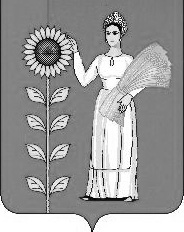 №Наименование групп, подгрупп, статей, подстатей и вида источниковКод администратораКод бюджетной классификации2014 год2015 год2016 год1.Получение кредитов от других бюджетов бюджетной системы Российской Федерации бюджетами муниципальных районов в валюте Российской Федерации70301 03 01 00 05 0000 71075000100002.Погашение бюджетами муниципальных районов кредитов  от других бюджетов бюджетной системы Российской Федерации в валюте Российской Федерации70301 03 01 00 05 0000 810-31000-7500-100003.Предоставление бюджетных кредитов другим бюджетам бюджетной системы Российской Федерации из бюджетов муниципальных районов  в валюте Российской Федерации70301 06 05 02 05 0000 540-2500,0-2000,0-1500,04.Возврат бюджетных кредитов, предоставленных другим бюджетам бюджетной системы Российской Федерации из бюджетов муниципальных районов в валюте Российской Федерации70301 06 05 02 05 0000 640    3366,72000,01500,05.Изменение остатков средств на счетах по учету средств бюджетов муниципальных  районов70301 05 00 00 05 0000 0002346,100ИТОГО:ИТОГО:-20287,2-7500,00Объем доходов по бюджету Добринского муниципального района                                                                                                                          на 2014 годОбъем доходов по бюджету Добринского муниципального района                                                                                                                          на 2014 годОбъем доходов по бюджету Добринского муниципального района                                                                                                                          на 2014 годОбъем доходов по бюджету Добринского муниципального района                                                                                                                          на 2014 годОбъем доходов по бюджету Добринского муниципального района                                                                                                                          на 2014 годОбъем доходов по бюджету Добринского муниципального района                                                                                                                          на 2014 год(тыс.руб.)Код бюджетной классификацииНаименование показателейСумма                            2014 г.Код бюджетной классификацииНаименование показателейСумма                            2014 г.Налоговые доходы142 110,3101 02000 01 0000 110Налог на доходы с физических лиц129 577,5103 02000 01 0000 110Акцизы на автомобильный и прямогонный бензин, дизельное топливо, моторные масла для дизельных и (или) карбюраторных (инжекторных) двигателей, подлежащие зачислению в областной бюджет2 165,8105 02000 02 0000 110Единый налог на вмененный доход для отдельных видов деятельности5 980,0105 03000 01 0000 110Единый сельскохозяйственный налог2 750,0108 00000 00 0000 000Государственная пошлина1 637,0Неналоговые доходы30 435,3111 05000 00 0000 120Доходы, получаемые в виде арендной платы за участки, государственная собственность на которые не разграничена и которые расположены в границах поселений, а также средства от продажи права на заключение договоров аренды указанных земельных участков20 750,2111 05075 00 0000 120Доходы от сдачи в аренду имущества, составляющего казну муниципальных районов (за исключением земельных участков)2 428,0112 01000 01 0000 120Плата за негативное воздействие на окружающую среду400,0114 06000 00 0000 000Доходы от продажи земельных участков, государственная собственность на которые не разграничена и которые расположены в границах поселений99,0116 00000 00 0000 140Штрафы, санкции, возмещение ущерба3 500,0117 05000 00 0000 180Прочие неналоговые доходы бюджетов муниципальных районов3 258,11 00 00000 00 0000 000Итого собственных доходов172 545,62 02 01000 00 0000 151Дотации бюджетам муниципальных районов на поддержку мер по обеспечению сбалансированности бюджетов7 935,32 02 01000 00 0000 151Дотации бюджетам муниципальных районов на выравнивание бюджетной обеспеченности23 500,02 02 02000 00 0000 151Субсидии бюджетам субъектов Российской Федерации и муниципальных образований (межбюджетные субсидии)17 241,42 02 03000 00 0000 151Субвенции бюджетам субъектов Российской Федерации и муниципальных образований312 110,52 02 04000 00 0000 151Иные межбюджетные трансферты2 926,02 00 00000 00 0000 000Безвозмездные поступления, всего363 713,2ВСЕГО ДОХОДОВ536 258,8Объем доходов по бюджету Добринского муниципального района                                                                                                                          на плановый период 2015 и 2016 годовОбъем доходов по бюджету Добринского муниципального района                                                                                                                          на плановый период 2015 и 2016 годовОбъем доходов по бюджету Добринского муниципального района                                                                                                                          на плановый период 2015 и 2016 годовОбъем доходов по бюджету Добринского муниципального района                                                                                                                          на плановый период 2015 и 2016 годовОбъем доходов по бюджету Добринского муниципального района                                                                                                                          на плановый период 2015 и 2016 годовОбъем доходов по бюджету Добринского муниципального района                                                                                                                          на плановый период 2015 и 2016 годовОбъем доходов по бюджету Добринского муниципального района                                                                                                                          на плановый период 2015 и 2016 годовОбъем доходов по бюджету Добринского муниципального района                                                                                                                          на плановый период 2015 и 2016 годов(тыс.руб.)(тыс.руб.)Код бюджетной классификацииНаименование показателейСумма                         2015 г.Сумма                         2016 г.Код бюджетной классификацииНаименование показателейСумма                         2015 г.Сумма                         2016 г.Налоговые доходы138 481,0137 912,8101 02000 01 0000 110Налог на доходы с физических лиц125 346,8124 328,0103 02000 01 0000 110Акцизы на автомобильный и прямогонный бензин, дизельное топливо, моторные масла для дизельных и (или) карбюраторных (инжекторных) двигателей, подлежащие зачислению в областной бюджет2 475,22 660,8105 02000 02 0000 110Единый налог на вмененный доход для отдельных видов деятельности6 100,06 220,0105 03000 01 0000 110Единый сельскохозяйственный налог2 850,02 923,0108 00000 00 0000 000Государственная пошлина1 709,01 781,0Неналоговые доходы37 138,537 288,5111 05000 00 0000 120Доходы, получаемые в виде арендной платы за участки, государственная собственность на которые не разграничена и которые расположены в границах поселений, а также средства от продажи права на заключение договоров аренды указанных земельных участков27 411,527 411,5111 05075 00 0000 120Доходы от сдачи в аренду имущества, составляющего казну муниципальных районов (за исключением земельных участков)2 428,02 428,0112 01000 01 0000 120Плата за негативное воздействие на окружающую среду400,0550,0114 06000 00 0000 000Доходы от продажи земельных участков, государственная собственность на которые не разграничена и которые расположены в границах поселений99,099,0116 00000 00 0000 140Штрафы, санкции, возмещение ущерба3 500,03 500,0117 05000 00 0000 180Прочие неналоговые доходы бюджетов муниципальных районов3 300,03 300,01 00 00000 00 0000 000Итого собственных доходов175 619,5175 201,32 02 02000 00 0000 151Субсидии бюджетам субъектов Российской Федерации и муниципальных образований (межбюджетные субсидии)20 063,78 823,52 02 03000 00 0000 151Субвенции бюджетам субъектов Российской Федерации и муниципальных образований312 926,9337 899,52 02 04000 00 0000 151Иные межбюджетные трансферты2 926,02 926,02 00 00000 00 0000 000Безвозмездные поступления, всего335 916,6349 649,0ВСЕГО ДОХОДОВ511 536,1524 850,3Код бюджетной классификации Российской ФедерацииКод бюджетной классификации Российской ФедерацииНаименование главного администратора  доходов районного бюджета  главного администратора доходовдоходов районного бюджетаНаименование главного администратора  доходов районного бюджета  701Совет депутатов Добринского муниципального района Липецкой области702Администрация Добринского муниципального района Липецкой области7021 11 05013 10 0000 120Доходы, получаемые в виде арендной платы за земельные участки, государственная собственность на которые не разграничена, и которые расположены в границах поселений, а также средства от продажи права на заключение договоров аренды указанных земельных участков7021 11 05025 05 0000 120Доходы, получаемые в виде арендной платы, а также средства от продажи права на заключение договоров аренды за земли, находящиеся в собственности муниципальных районов (за исключением земельных участков муниципальных бюджетных и автономных учреждений) 7021 11 05035 05 0000 120Доходы от сдачи в аренду имущества, находящегося в оперативном управлении органов управления муниципальных районов и созданных ими учреждений (за исключением имущества муниципальных бюджетных и автономных учреждений)702111 05075 05 0000 120Доходы от сдачи в аренду имущества, составляющего казну муниципальных районов (за исключением земельных участков)  7021 11 07015 05 0000 120Доходы от перечисления части прибыли, остающейся после уплаты налогов и иных обязательных платежей муниципальных унитарных предприятий, созданных муниципальными районами7021 11 08050 05 0000 120Средства, получаемые от передачи имущества, находящегося в собственности муниципальных районов (за исключением имущества муниципальных бюджетных и  автономных учреждений, а также имущества муниципальных унитарных предприятий, в том числе казенных), в залог, в доверительное управление7021  11 09045 05 0000 120Прочие поступления от использования имущества, находящегося в собственности муниципальных районов (за исключением имущества муниципальных бюджетных и  автономных учреждений, а также имущества муниципальных унитарных предприятий, в том числе казенных)7021 12 05050 05 0000 120Плата за пользование водными объектами, находящимися в собственности муниципальных районов7021 13 01995 05 0000 130Прочие доходы от оказания платных услуг (работ) получателями средств бюджетов муниципальных районов7021 13 02065 05 0000 130Доходы, поступающие в порядке возмещения расходов, понесенных в связи с эксплуатацией имущества муниципальных районов7021 13 02995 05 0000 130 Прочие доходы от компенсации затрат  бюджетов муниципальных районов7021 14 02052 05 0000 410Доходы от реализации имущества, находящегося в оперативном управлении учреждений, находящихся в ведении органов управления муниципальных районов (за исключением имущества муниципальных бюджетных и автономных учреждений), в части реализации основных средств по указанному имуществу7021 14 02052 05 0000 440Доходы от реализации имущества, находящегося в оперативном управлении учреждений, находящихся в ведении органов управления муниципальных районов (за исключением имущества муниципальных бюджетных и автономных учреждений), в части реализации материальных запасов по указанному имуществу7021 14 02053 05 0000 410Доходы от реализации иного имущества, находящегося в собственности муниципальных районов (за исключением имущества муниципальных бюджетных и автономных учреждений, а также имущества муниципальных унитарных предприятий, в том числе казенных), в части реализации основных средств по указанному имуществу7021 14 02053 05 0000 440Доходы от реализации иного имущества, находящегося в собственности муниципальных районов (за исключением имущества муниципальных бюджетных и автономных учреждений, а также имущества муниципальных унитарных предприятий, в том числе казенных), в части реализации материальных запасов по указанному имуществу7021 14 03050 05 0000 410Средства от распоряжения и реализации конфискованного и иного имущества, обращенного в доходы муниципальных районов (в части реализации основных средств по указанному имуществу) 7021 14 03050 05 0000 440Средства от распоряжения и реализации конфискованного и иного имущества, обращенного в доходы муниципальных районов (в части реализации материальных запасов по указанному имуществу)7021 14 04050 05 0000 420Доходы  от продажи нематериальных активов, находящихся в собственности муниципальных районов7021 14 06013 10 0000 430Доходы от продажи земельных участков, государственная собственность на которые не разграничена и которые расположены в границах поселений7021 14 06025 05 0000 430 Доходы от продажи земельных участков, находящихся в собственности муниципальных районов (за исключением земельных участков муниципальных бюджетных и автономных учреждений)7021 16 90050 05 0000 140Прочие поступления от денежных взысканий (штрафов) и иных сумм в возмещение ущерба, зачисляемые в бюджеты  муниципальных районов7021 16 33050 05 0000 140Денежные взыскания (штрафы) за нарушение законодательства Российской    Федерации   о   размещении    заказов    на    поставки                    товаров, выполнение работ, оказание услуг для нужд муниципальных районов702111    1 17 01050 05 0000 180  Невыясненные поступления, зачисляемые в бюджеты муниципальных районов7021 17 05050 05 0000 180Прочие неналоговые доходы бюджетов муниципальных районов7022 02 02009 05 0000 151Субсидии бюджетам муниципальных районов на государственную поддержку малого и среднего предпринимательства, включая  крестьянские (фермерские) хозяйства 7022 02 02041 05 0000 151Субсидии бюджетам муниципальных районов на строительство, модернизацию, ремонт и содержание  автомобильных дорог общего пользования, в том числе дорог в поселениях (за исключением автомобильных дорог  федерального значения)7022 02 02078 05 0000 151Субсидии бюджетам муниципальных районов на бюджетные инвестиции для модернизации объектов коммунальной инфраструктуры7022 02 02079 05 0000 151Субсидии бюджетам муниципальных районов на переселение граждан из жилищного фонда, признанного непригодным для проживания, и (или) жилищного фонда с высоким уровнем износа (более 70 процентов)7022 02 02999 05 0000 151Прочие субсидии бюджетам муниципальных районов7022 02 03002 05 0000 151Субвенции бюджетам муниципальных районов на осуществление полномочий по подготовке проведения статистических переписей7022 02 03003 05 0000 151Субвенции бюджетам муниципальных районов на государственную регистрации актов гражданского состояния702202 030007 05 0000151Субвенции бюджетам муниципальных районов на составление (изменение) списков кандидатов в присяжные заседатели федеральных судов общей юрисдикции в Российской Федерации7022 02 03024 05 0000 151Субвенции бюджетам муниципальных районов на выполнение передаваемых полномочий субъектов Российской Федерации7022 02 03026 05 0000 151Субвенции бюджетам муниципальных районов на обеспечение жилыми помещениями детей-сирот, детей, оставшихся без попечения родителей, а также детей, находящихся под опекой (попечительством), не имеющих закрепленного жилого помещения 7022 02 03999 05 0000 151Прочие субвенции бюджетам муниципальных районов7022 02 04014 05 0000 151Межбюджетные трансферты, передаваемые бюджетам муниципальных районов из бюджетов поселений на осуществление части полномочий по решению вопросов местного значения в соответствии с заключенными соглашениями7022 02 04999 05 0000 151Прочие межбюджетные трансферты, передаваемые бюджетам муниципальных районов7022 07 05010 05 0000 180Безвозмездные поступления от физических и юридических лиц на финансовое обеспечение дорожной деятельности, в том числе добровольных пожертвований, в отношении автомобильных дорог общего пользования местного значения муниципальных районов7022 07 05020 05 0000 180Поступления от денежных пожертвований, предоставляемых физическими лицами получателям средств бюджетов муниципальных районов7022 07 05030 05 0000 180Прочие безвозмездные поступления в бюджеты муниципальных районов7022 18 05010 05 0000 151 Доходы бюджетов муниципальных районов от возврата остатков субсидий, субвенций и иных межбюджетных трансфертов, имеющих целевое назначение, прошлых лет из бюджетов поселений 7022 18 05020 05 0000 151Доходы бюджетов муниципальных районов от возврата остатков субсидий, субвенций и иных межбюджетных трансфертов, имеющих целевое назначение, прошлых лет из бюджетов государственных внебюджетных фондов7022 18 05010 05 0000 180Доходы бюджетов муниципальных районов от возврата бюджетными учреждениями остатков субсидий прошлых лет7022 18 05020 05 0000 180Доходы бюджетов муниципальных районов от возврата автономными учреждениями остатков субсидий прошлых лет7022 18 05030 05 0000 180Доходы бюджетов муниципальных районов от возврата иными организациями остатков субсидий прошлых лет7022 19 05000 05 0000 151Возврат остатков субсидий, субвенций и иных межбюджетных трансфертов, имеющих целевое назначение, прошлых лет из бюджетов муниципальных районов7022 02  03001 05 0000 151Субвенции бюджетам муниципальных районов на оплату жилищно-коммунальных услуг отдельным категориям граждан7022  02 03013 05 0000 151Субвенции бюджетам муниципальных районов на обеспечение мер социальной  поддержки реабилитированных  лиц и лиц, признанных пострадавшими   от политических  репрессий 7022 02 03022 05 0000 151Субвенции бюджетам муниципальных районов на предоставление гражданам субсидий на оплату жилого помещения и коммунальных услуг7022 02 03069 05 0000 151Субвенции бюджетам муниципальных районов на обеспечение жильем отдельных категорий граждан, установленных Федеральным законом от 12 января 1995 года № 5-ФЗ «О ветеранах»,  в соответствии  с Указом Президента  Российской Федерации от 7 мая 2008 года № 714 «Об обеспечении жильем ветеранов Великой Отечественной войны 1941-1945 годов»7022 02 03070 05 0000 151Субвенции бюджетам муниципальных районов на обеспечение жильем отдельных категорий граждан, установленных Федеральными законами от 12 января 1995 года № 5-ФЗ «О ветеранах»  и от 24 ноября 1995 года № 181-ФЗ «О социальной защите инвалидов в Российской Федерации»7022 02 03090  05 0000 151Субвенции бюджетам муниципальных районов на осуществление ежемесячной денежной выплаты, назначаемой в случае рождения третьего ребенка или последующих детей до достижения ребенком возраста трех лет703Управление финансов администрации Добринского муниципального района7031 11 03050 05 0000 120Проценты, полученные от предоставления бюджетных кредитов внутри страны за счет средств бюджетов муниципальных районов7031 13 01995 05 0000 130Прочие доходы от оказания платных услуг (работ) получателями средств бюджетов муниципальных районов7031 13 02995 05 0000 130 Прочие доходы от компенсации затрат  бюджетов муниципальных районов7031 16 33050 05 0000 140Денежные взыскания (штрафы) за нарушение законодательства Российской    Федерации   о   размещении    заказов    на    поставки                    товаров, выполнение работ, оказание услуг для нужд муниципальных районов7031 16 90050 05 0000 140Прочие поступления от денежных взысканий (штрафов) и иных сумм в возмещение ущерба, зачисляемые в бюджеты  муниципальных районов703 1 17 01050 05 0000 180  Невыясненные поступления, зачисляемые в бюджеты муниципальных районов7031 17 05050 05 0000 180Прочие неналоговые доходы бюджетов муниципальных районов7032 02 01001 05 0000 151Дотации бюджетам муниципальных районов на выравнивание бюджетной обеспеченности7032 02 01003 05 0000 151Дотации бюджетам муниципальных районов на поддержку мер по обеспечению сбалансированности бюджетов7032 02 01009 05 0000 151Дотации бюджетам муниципальных районов на поощрение достижения наилучших показателей деятельности органов местного самоуправления7032 02 01999 05 0000 151Прочие дотации бюджетам муниципальных районов7032 02 02999 05 0000 151Прочие субсидии бюджетам муниципальных районов7032 02 03024 05 0000 151Субвенции бюджетам муниципальных районов на выполнение передаваемых полномочий субъектов Российской Федерации7032 02 03999 05 0000 151Прочие субвенции бюджетам муниципальных районов7032 02 04014 05 0000 151Межбюджетные трансферты, передаваемые бюджетам муниципальных районов из бюджетов поселений на осуществление части полномочий по решению вопросов местного значения в соответствии с заключенными соглашениями7032 02 04999 05 0000 151Прочие межбюджетные трансферты, передаваемые бюджетам муниципальных районов7032 02 09024 05 0000 151Прочие безвозмездные поступления в бюджеты муниципальных районов от бюджетов субъектов Российской Федерации7032 02 09065 05 0000 151Прочие безвозмездные поступления в бюджеты муниципальных районов от бюджетов поселений7032 07 05010 05 0000 180Безвозмездные поступления от физических и юридических лиц на финансовое обеспечение дорожной деятельности, в том числе добровольных пожертвований, в отношении автомобильных дорог общего пользования местного значения муниципальных районов7032 07 05020 05 0000 180Поступления от денежных пожертвований, предоставляемых физическими лицами получателям средств бюджетов муниципальных районов7032 07 05030 05 0000 180Прочие безвозмездные поступления в бюджеты муниципальных районов7032 08 05000 05 0000 180Перечисления из бюджетов муниципальных районов (в бюджеты муниципальных районов) для осуществления возврата (зачета) излишне уплаченных или излишне взысканных сумм налогов, сборов и иных платежей, а также сумм процентов за несвоевременное осуществление такого возврата и процентов, начисленных на излишне взысканные суммы7032 18 05010 05 0000 151 Доходы бюджетов муниципальных районов от возврата остатков субсидий, субвенций и иных межбюджетных трансфертов, имеющих целевое назначение, прошлых лет из бюджетов поселений 7032 18 05020 05 0000 151Доходы бюджетов муниципальных районов от возврата остатков субсидий, субвенций и иных межбюджетных трансфертов, имеющих целевое назначение, прошлых лет из бюджетов государственных внебюджетных фондов7032 18 05010 05 0000 180Доходы бюджетов муниципальных районов от возврата бюджетными учреждениями остатков субсидий прошлых лет7032 18   218 05020 05 0000 180Доходы бюджетов муниципальных районов от возврата автономными учреждениями остатков субсидий прошлых лет7032 18 05030 05 0000 180Доходы бюджетов муниципальных районов от возврата иными организациями остатков субсидий прошлых лет7032 19 05000 05 0000 151Возврат остатков субсидий, субвенций и иных межбюджетных трансфертов, имеющих целевое назначение, прошлых лет из бюджетов муниципальных районов707Отдел культуры администрации Добринского муниципального района7071 13 01995 05 0000 130Прочие доходы от оказания платных услуг (работ) получателями средств бюджетов муниципальных районов7071 16 33050 05 0000 140Денежные взыскания (штрафы) за нарушение законодательства Российской    Федерации   о   размещении    заказов    на    поставки                    товаров, выполнение работ, оказание услуг для нужд муниципальных районов7071 17 01050 05 0000 180  Невыясненные поступления, зачисляемые в бюджеты муниципальных районов7071 17 05050 05 0000 180Прочие неналоговые доходы бюджетов муниципальных районов7072 02 02999 05 0000 151Прочие субсидии бюджетам муниципальных районов7072 02 03024 05 0000 151Субвенции бюджетам муниципальных районов на выполнение передаваемых полномочий субъектов Российской Федерации7072 02 03999 05 0000 151Прочие субвенции бюджетам муниципальных районов7072 02 04025 05 0000 151Межбюджетные трансферты, передаваемые бюджетам муниципальных районов на комплектование книжных фондов библиотек муниципальных образований7072 02 04041 05 0000 151Межбюджетные трансферты, передаваемые бюджетам муниципальных районов, на подключение  общедоступных библиотек Российской Федерации к сети  Интернет и развитие системы библиотечного дела с учетом задачи расширения информационных технологий и оцифровки707202 04052 05 0000 151Межбюджетные трансферты, передаваемые бюджетам муниципальных районов на государственную  поддержку муниципальных учреждений культуры, находящихся на территориях сельских поселений7072 18 05020 05 0000 151Доходы бюджетов муниципальных районов от возврата остатков субсидий, субвенций и иных межбюджетных трансфертов, имеющих целевое назначение, прошлых лет из бюджетов государственных внебюджетных фондов7072 18 05010 05 0000 180Доходы бюджетов муниципальных районов от возврата бюджетными учреждениями остатков субсидий прошлых лет7072 18   2 18 05020 05 0000 180Доходы бюджетов муниципальных районов от возврата автономными учреждениями остатков субсидий прошлых лет7072      218 05030 05 0000 180Доходы бюджетов муниципальных районов от возврата иными организациями остатков субсидий прошлых лет7072 19 05000 05 0000 151Возврат остатков субсидий, субвенций и иных межбюджетных трансфертов, имеющих целевое назначение, прошлых лет из бюджетов муниципальных районов710Отдел образования администрации Добринского муниципального района Липецкой области7101 13 01995 05 0000 130Прочие доходы от оказания платных услуг (работ) получателями средств бюджетов муниципальных районов7101 16 33050 05 0000 140Денежные взыскания (штрафы) за нарушение законодательства Российской    Федерации   о   размещении    заказов    на    поставки                    товаров, выполнение работ, оказание услуг для нужд муниципальных районов7101 17 01050 05 0000 180  Невыясненные поступления, зачисляемые в бюджеты муниципальных районов710117 05050 05 0000 180Прочие неналоговые доходы бюджетов муниципальных районов7102 02 01999 05 0000 151Прочие дотации бюджетам муниципальных районов7102 02 02077 05 0000 151Субсидии бюджетам муниципальных районов на софинансирование капитальных вложений в объекты муниципальной собственности7102 02 02145 05 0000 151Субсидии бюджетам муниципальных районов на модернизацию региональных систем общего образования710202 02204 05 0000 151Субсидии бюджетам муниципальных районов на модернизацию региональных систем дошкольного образования7102 02 02999 05 0000 151Прочие субсидии бюджетам муниципальных районов7102 02 03021 05 0000 151Субвенции бюджетам муниципальных районов на ежемесячное денежное вознаграждение за классное руководство7102 02 03024 05 0000 151Субвенции бюджетам муниципальных районов на выполнение передаваемых полномочий субъектов Российской Федерации7102 02 03027 05 0000 151Субвенции бюджетам муниципальных районов на содержание ребенка в семье опекуна и приемной семье, а также вознаграждение, причитающееся  приемному родителю7102 02 03029 05 0000 151Субвенции бюджетам муниципальных районов на компенсацию части родительской платы за содержание ребенка в муниципальных образовательных учреждениях, реализующих основную общеобразовательную программу дошкольного образования7102 02 03078 05 0000 151Субвенции бюджетам муниципальных районов на модернизацию региональных систем общего образования7102 02 03999 05 0000 151Прочие субвенции бюджетам муниципальных районов7102 02 04999 05 0000 151Прочие межбюджетные трансферты, передаваемые бюджетам муниципальных районов7102 18 05020 05 0000 151Доходы бюджетов муниципальных районов от возврата остатков субсидий, субвенций и иных межбюджетных трансфертов, имеющих целевое назначение, прошлых лет из бюджетов государственных внебюджетных фондов7102 18 05010 05 0000 180Доходы бюджетов муниципальных районов от возврата бюджетными учреждениями остатков субсидий прошлых лет7102 18 05020 05 0000 180Доходы бюджетов муниципальных районов от возврата автономными учреждениями остатков субсидий прошлых лет7102 18 05030 05 0000 180Доходы бюджетов муниципальных районов от возврата иными организациями остатков субсидий прошлых лет7102 19 05000 05 0000 151Возврат остатков субсидий, субвенций и иных межбюджетных трансфертов, имеющих целевое назначение, прошлых лет из бюджетов муниципальных районовКод бюджетной классификации       Российской ФедерацииКод бюджетной классификации       Российской ФедерацииНаименование главного администратора доходов    
районного бюджетаадмини-стратора  доходовдоходов районного        бюджетаНаименование главного администратора доходов    
районного бюджета123048Управление Федеральной службы по надзору в сфере природопользования по Липецкой области           0481 12 01000 01 0000 120Плата за негативное воздействие  на окружающую среду <*>0481 16 25050 01 0000 140Денежные взыскания (штрафы) за нарушение законодательства в области охраны окружающей среды0481 16 90050 05 0000 140Прочие поступления от денежных взысканий (штрафов) и иных сумм в возмещение ущерба, зачисляемые в бюджеты муниципальных районов100 Управление Федерального казначейства по Смоленской области1001 03 02230 01 0000 110Доходы от уплаты акцизов на дизельное топливо, подлежащие распределению между бюджетами субъектов Российской Федерации и местными бюджетами с учетом установленных дифференцированных нормативов отчислений в местные бюджеты1001 03 02240 01 0000 110Доходы от уплаты акцизов на моторные масла для дизельных и (или) карбюраторных (инжекторных) двигателей, подлежащие распределению между бюджетами субъектов Российской Федерации и местными бюджетами с учетом установленных дифференцированных нормативов отчислений в местные бюджеты1001 03 02250 01 0000 110Доходы от уплаты акцизов на автомобильный бензин, подлежащие распределению между бюджетами субъектов Российской Федерации и местными бюджетами с учетом установленных дифференцированных нормативов отчислений в местные бюджеты1001 03 02260 01 0000 110Доходы от уплаты акцизов на прямогонный бензин, подлежащие распределению между бюджетами субъектов Российской Федерации и местными бюджетами с учетом установленных дифференцированных нормативов отчислений в местные бюджеты106Управление государственного автодорожного надзора по Липецкой области1061 16 30014 01 0000 140Денежные взыскания (штрафы) за нарушение правил перевозки крупногабаритных и тяжеловесных грузов по автомобильным дорогам общего пользования местного значения муниципальных районов1061 16 90050 05 0000 140Прочие поступления от денежных взысканий (штрафов) и иных сумм в возмещение ущерба, зачисляемые в бюджеты муниципальных районов141Управление Федеральной службы по надзору в сфере защиты прав потребителей и благополучия человека по    Липецкой области           1411 16 25050 01 0000 140Денежные взыскания (штрафы) за нарушение законодательства в области охраны окружающей среды1411 16 28000 01 0000 140Денежные взыскания (штрафы) за нарушение законодательства в области обеспечения санитарно-эпидемиологического благополучия человека и законодательства в сфере защиты прав потребителей1411 16 90050 05 0000 140Прочие поступления от денежных взысканий (штрафов) и иных сумм в возмещение ущерба, зачисляемые в бюджеты муниципальных районов157Территориальный орган Федеральной службы государственной статистики по Липецкой области1571 16 90050 05 0000 140Прочие поступления от денежных взысканий (штрафов) и иных сумм в возмещение ущерба, зачисляемые в бюджеты муниципальных районов161Управление Федеральной антимонопольной  службы по Липецкой области      1611 16 26000 01 0000 140Денежные взыскания (штрафы)  за  нарушение законодательства о рекламе                1611 16 33050 05 0000 140Денежные взыскания (штрафы) за нарушение законодательства Российской    Федерации   о   размещении    заказов    на    поставки  товаров, выполнение работ, оказание услуг для нужд муниципальных районов182Управление Федеральной налоговой службы   по Липецкой области      1821 01 02000 01 0000 110Налог на доходы физических лиц <*>1821 05 02000 02 0000 110Единый налог на вмененный доход для отдельных видов деятельности1821 05 03000 01 0000 110Единый сельскохозяйственный налог1821 08 03000 01 0000 110Государственная пошлина по делам, рассматриваемым в судах общей юрисдикции, мировыми судьями1821 16 03000 00 0000 140Денежные взыскания (штрафы) за нарушение законодательства о налогах и сборах1821 16 06000 01 0000 140Денежные взыскания (штрафы) за нарушение  законодательства о применении контрольно-кассовой техники при осуществлении наличных денежных расчетов и (или) расчетов с использованием платежных карт1821 16 90050 05 0000 140Прочие поступления от денежных взысканий (штрафов) и иных сумм в возмещение ущерба, зачисляемые в бюджеты муниципальных районов188Управление Министерства внутренних дел Российской Федерации по Липецкой области           1881 16 21050 05 0000 140Денежные взыскания (штрафы) и иные суммы, взыскиваемые с лиц, виновных в совершении преступлений, и в возмещение ущерба имуществу, зачисляемые в бюджеты муниципальных районов1881 16 30000 01 0000 140Денежные взыскания (штрафы) за правонарушения в области дорожного движения1881 16 90050 05 0000 140Прочие поступления от денежных взысканий (штрафов) и иных сумм в возмещение ущерба, зачисляемые в бюджеты муниципальных районов192Управление Федеральной миграционной службы по Липецкой области          1921 16 90050 05 0000 140Прочие поступления от денежных взысканий (штрафов) и иных сумм в возмещение ущерба, зачисляемые в бюджеты муниципальных районов321Управление Федеральной службы государственной регистрации, кадастра и картографии по Липецкой 3211 16 25060 01 0000 140Денежные взыскания (штрафы) за нарушение земельного законодательства322Управление Федеральной службы судебных приставов по Липецкой области     3221 16 21050 05 0000 140Денежные взыскания (штрафы) и иные суммы, взыскиваемые с лиц, виновных в совершении преступлений, и в возмещение ущерба имуществу, зачисляемые в бюджеты муниципальных районовКод бюджетной классификации       Российской ФедерацииКод бюджетной классификации       Российской ФедерацииНаименование администратора доходов    
районного бюджетаадмини-стратора  доходовдоходов районного        бюджетаНаименование администратора доходов    
районного бюджета123012Государственная инспекция по надзору за техническим состоянием самоходных машин и других видов техники Липецкой области0121 16 90050 05 0000 140Прочие поступления от денежных взысканий (штрафов) и иных сумм в возмещение ущерба, зачисляемые в бюджеты муниципальных районов036Управление экологии и природных ресурсов Липецкой области0361 16 90050 05 0000 140Прочие поступления от денежных взысканий (штрафов) и иных сумм в возмещение ущерба, зачисляемые в бюджеты муниципальных районовКод админис-тратора Коды бюджетной классификации муниципального районаНаименование источников внутреннего финансирования бюджета      703        Управление финансов администрации Добринского муниципального района       703        Управление финансов администрации Добринского муниципального района       703        Управление финансов администрации Добринского муниципального района 70301 03 00 00 05 0000 710Получение кредитов  от других бюджетов бюджетной системы Российской Федерации бюджетом муниципального района  в валюте  Российской Федерации70301 03 00 00 05 0000 810Погашение бюджетом муниципального района кредитов от  других бюджетов бюджетной системы Российской Федерации в валюте  Российской Федерации70301 06 05 02 05 0000 540Предоставление бюджетных кредитов другим бюджетам бюджетной системы Российской Федерации из бюджета муниципального района  в валюте Российской Федерации70301 06 05 02 05 0000 640Возврат бюджетных кредитов, предоставленных  другим бюджетам бюджетной системы Российской Федерации из бюджета муниципального района  в валюте Российской Федерации70301 05 02 01 05 0000 510Увеличение прочих  остатков денежных средств бюджетов муниципальных районов70301 05 02 01 05 0000 610Уменьшение прочих остатков денежных средств бюджетов муниципальных  районов НаименованиеРазделПод-раз-делсуммаНаименованиеРазделПод-раз-делсуммаВсего:515971,6Общегосударственные вопросы010056063,5Функционирование высшего должностного лица субъекта Российской Федерации и муниципального образования01021326,8Функционирование законодательных (представительных) органов государственной власти и представительных органов муниципальных образований01033033Функционирование Правительства Российской Федерации, высших исполнительных органов государственной власти субъектов Российской Федерации, местных администраций010425704,2Обеспечение деятельности финансовых, налоговых и таможенных органов и органов финансового (финансово-бюджетного) надзора010614051Резервные  фонды01116729,1Другие общегосударственные вопросы01135219,4Национальная безопасность и правоохранительная деятельность03003465,7Органы юстиции03041374,7Защита населения и территории от чрезвычайных ситуаций природного и техногенного характера, гражданская оборона03092091Национальная экономика04009855,8Общеэкономические вопросы0401451Транспорт04084500Дорожное хозяйство (дорожные фонды)04092165,8Другие вопросы в области национальной экономики04122739Образование0700381430,9Дошкольное образование070141779,9Общее образование0702320621,8Молодежная политика и оздоровление детей07073040Другие вопросы в области образования070915989,2Культура, кинематография080012208Культура080111113Другие вопросы в области культуры, кинематографии08041095Социальная политика100044493,9Пенсионное обеспечение10015000Социальное обеспечение населения10035619,1Охрана семьи и детства100433874,8Физическая культура и спорт1100870Массовый спорт1102870Средства массовой информации12003244Периодическая  печать  и издательства12023244Обслуживание государственного и муниципального долга13001500Обслуживание государственного внутреннего и муниципального долга13011500Межбюджетные трансферты бюджетам субъектов Российской Федерации  и  муниципальных  образований  общего  характера14002839,8Дотации на выравнивание бюджетной обеспеченности субъектов Российской Федерации и муниципальных образований14012839,8НаименованиеРазделПод-раз-делСумма 2015 годСумма 2016 годВсего:504036,1524850,3Общегосударственные вопросы010048472,744427,7Функционирование высшего должностного лица субъекта Российской Федерации и муниципального образования01021326,81326,8Функционирование законодательных (представительных) органов государственной власти и представительных органов муниципальных образований01032532,62330Функционирование Правительства Российской Федерации, высших исполнительных органов государственной власти субъектов Российской Федерации, местных администраций01042184419433Обеспечение деятельности финансовых, налоговых и таможенных органов и органов финансового (финансово-бюджетного) надзора010611732,510791,2Резервные фонды011160405640Другие общегосударственные вопросы01134996,84906,7Национальная безопасность и правоохранительная деятельность03003190,73050,6Органы юстиции03041444,71444,7Защита населения и территории от чрезвычайных ситуаций природного и техногенного характера, гражданская оборона030917461605,9Национальная экономика04009936,210156,8Общеэкономические вопросы0401451451Транспорт040845004500Дорожное хозяйство (дорожные фонды)04092475,22660,8Другие вопросы в области национальной экономики041225102545Образование0700357663,6372868,5Дошкольное образование070137070,438314,8Общее образование0702303846,9318737,4Молодежная политика и оздоровление детей070730403040Другие вопросы в области образования070913706,312776,3Культура, кинематография0800102299426,8Культура080192808534,8Другие вопросы в области культуры, кинематографии0804949892Социальная политика100045134,136520,1Пенсионное обеспечение100150005000Социальное обеспечение населения100339555070,2Охрана семьи и детства100436179,126449,9Физическая культура и спорт1100870870Массовый спорт1102870870Средства массовой информации120027002490Периодическая печать и издательства120227002490Обслуживание государственного и муниципального долга13001000900Обслуживание государственного внутреннего и муниципального долга13011000900Межбюджетные трансферты бюджетам субъектов Российской Федерации и муниципальных образований общего характера14002839,82839,8Дотации на выравнивание бюджетной обеспеченности субъектов Российской Федерации и муниципальных образований14012839,82839,8Условно утвержденные расходы99002200041300Условно утвержденные расходы99992200041300НаименованиеГлав-ныйраспо-ряди-тельРазделПодразделЦелевая статьяВид расходовСумма на год Совет депутатов Добринского муниципального района7013033Общегосударственные вопросы70101003033Функционирование законодательных (представительных) органов государственной власти и представительных органов муниципальных образований 70101033033Руководство и управление в сфере установленных функций органов местного самоуправления7010103002 00003033Центральный аппарат7010103002 04001706,2Расходы на выплату персоналу в целях обеспечения выполнения функций государственными (муниципальными) органами, казенными учреждениями, органами управления государственными внебюджетными фондами7010103002 04001001116,4Закупка товаров, работ и услуг для государственных (муниципальных) нужд7010103002 0400200565,8Иные бюджетные ассигнования7010103002 040080024Председатель представительного органа  муниципального образования7010103002 11001326,8Расходы на выплату персоналу в целях обеспечения выполнения функций государственными (муниципальными) органами, казенными учреждениями, органами управления государственными внебюджетными фондами7010103002 11001001326,8 Администрация Добринского муниципального района70282560,2Общегосударственные вопросы702010032250,4Функционирование высшего должностного лица субъекта Российской Федерации и муниципального образования70201021326,8Руководство и управление в сфере установленных функций органов местного самоуправления7020102002 00001326,8Глава местной администрации (исполнительно-распорядительного органа муниципального образования)7020102002 08001326,8Расходы на выплату персоналу в целях обеспечения выполнения функций государственными (муниципальными) органами, казенными учреждениями, органами управления государственными внебюджетными фондами7020102002 08001001326,8Функционирование Правительства Российской Федерации, высших исполнительных органов государственной власти субъектов Российской  Федерации, местных администраций702010425704,2Руководство и управление в сфере установленных функций органов местного самоуправления7020104002 000024867,2 Центральный аппарат7020104002 040024857,2Расходы на выплату персоналу в целях обеспечения выполнения функций государственными (муниципальными) органами, казенными учреждениями, органами управления государственными внебюджетными фондами7020104002 040010018536,4Закупка товаров, работ и услуг для государственных (муниципальных) нужд7020104002 04002006077,8Иные бюджетные ассигнования7020104002 0400800243Расходы на содержание контрольно-счетной комиссии Добринского муниципального района7020104002 041010Закупка товаров, работ и услуг для государственных (муниципальных) нужд7020104002 041020010Осуществление переданных полномочий7020104521 0000837Осуществление части полномочий по решению вопросов местного значения в соответствии с заключенным соглашением из бюджетов поселений7020104521 0600837Расходы на выплату персоналу в целях обеспечения выполнения функций государственными (муниципальными) органами, казенными учреждениями, органами управления государственными внебюджетными фондами7020104521 0600100765,8Закупка товаров, работ и услуг для государственных (муниципальных) нужд7020104521 060020071,2Другие общегосударственные вопросы70201135219,4Руководство и управление в сфере установленных функций органов местного самоуправления7020113002 0000886Обеспечение деятельности (оказание услуг)подведомственных учреждений7020113002 9900886Предоставление субсидий  бюджетным, автономным учреждениям и иным некоммерческим организациям7020113002 9900600886Муниципальная программа Добринского муниципального района «Развитие социальной сферы Добринского муниципального района на 2014-2020 годы»7020113020 0000359,6Подпрограмма «Духовно- нравственное и физическое развитие жителей Добринского муниципального района» муниципальной программы Добринского муниципального района  «Развитие социальной сферы Добринского муниципального района на 2014-2020 годы»7020113022 000040Организация и проведение мероприятий, направленных на профилактику наркомании, алкоголизма, табакокурения среди населения в рамках подпрограммы «Духовно- нравственное и физическое развитие жителей Добринского муниципального района» муниципальной программы Добринского муниципального района  «Развитие социальной сферы Добринского муниципального района на 2014-2020 годы»7020113022 200240Закупка товаров, работ и услуг для государственных (муниципальных) нужд7020113022 200220040Подпрограмма «Социальная поддержка граждан и реализация семейно- демографической политики Добринского муниципального района» муниципальной программы Добринского муниципального района  «Развитие социальной сферы Добринского муниципального района на 2014-2020 годы»7020113024 0000319,6Проведение торжественных мероприятий, направленных на повышение престижа благополучных семей и общественной значимости труда родителей по воспитанию детей в рамках подпрограммы «Социальная поддержка граждан и реализация семейно- демографической политики Добринского муниципального района» муниципальной программы Добринского муниципального района  «Развитие социальной сферы Добринского муниципального района на 2014-2020 годы»7020113024 9999319,6Закупка товаров, работ и услуг для государственных (муниципальных) нужд7020113024 9999200319,6Осуществление переданных полномочий7020113521 00003973,8Осуществление части полномочий по решению вопросов местного значения в соответствии с заключенным соглашением из бюджетов поселений7020113521 0600463Предоставление субсидий  бюджетным, автономным учреждениям и иным некоммерческим организациям7020113521 0600600463Реализация Закона Липецкой области от 30 ноября 2000 года № 117 – ОЗ «О наделении органов местного самоуправления государственными полномочиями Липецкой области в сфере архивного дела»7020113521 85061430Расходы на выплату персоналу в целях обеспечения выполнения функций государственными (муниципальными) органами, казенными учреждениями, органами управления государственными внебюджетными фондами7020113521 85061001161,9Иные закупки товаров, работ и услуг для  обеспечения государственных (муниципальных) нужд 7020113521 8506200268,1Реализация Закона Липецкой области от 31 августа 2004 года № 120 – ОЗ «Об административных комиссиях и наделении органов местного самоуправления государственными полномочиями по образованию и организации деятельности административных комиссий, составлению протоколов об административных правонарушениях» 7020113521 8507504Расходы на выплату персоналу в целях обеспечения выполнения функций государственными (муниципальными) органами, казенными учреждениями, органами управления государственными внебюджетными фондами7020113521 8507100393,2Закупка товаров, работ и услуг для государственных (муниципальных) нужд7020113521 8507200110,8Реализация Закона Липецкой области от 30 декабря 2004 года № 167 – ОЗ «О комиссиях по делам несовершеннолетних и защите их прав в Липецкой области и наделении органов местного самоуправления государственными полномочиями по образованию и организации деятельности комиссий по делам несовершеннолетних и защите их прав»7020113521 8508811Расходы на выплату персоналу в целях обеспечения выполнения функций государственными (муниципальными) органами, казенными учреждениями, органами управления государственными внебюджетными фондами7020113521 8508100744,4Закупка товаров, работ и услуг для государственных (муниципальных) нужд7020113521 850820066,6Реализация Закона Липецкой области от 31 декабря 2009г № 349-ОЗ «О наделении органов местного самоуправления отдельными государственными полномочиями по сбору информации от поселений, входящих в муниципальный район, необходимой для ведения Регистра муниципальных нормативных правовых актов Липецкой области»7020113521 8527765,8Расходы на выплату персоналу в целях обеспечения выполнения функций государственными (муниципальными) органами, казенными учреждениями, органами управления государственными внебюджетными фондами7020113521 8527100397,7Закупка товаров, работ и услуг для государственных (муниципальных) нужд7020113521 8527200368,1Национальная безопасность и правоохранительная деятельность702033465,7Органы юстиции70203041374,7Руководство и управление в сфере установленных функций7020304001 00001374,7Государственная регистрация актов гражданского состояния за счет средств федерального бюджета7020304001 59101154,7Расходы на выплату персоналу в целях обеспечения выполнения функций государственными (муниципальными) органами, казенными учреждениями, органами управления государственными внебюджетными фондами7020304001 59101001154,7Государственная регистрация актов гражданского состояния за счет средств областного бюджета7020304001 8502220Расходы на выплату персоналу в целях обеспечения выполнения функций государственными (муниципальными) органами, казенными учреждениями, органами управления государственными внебюджетными фондами7020304001 8502100176,6Закупка товаров, работ и услуг для государственных (муниципальных) нужд7020304001 850220043,4Защита населения и территории от чрезвычайных ситуаций природного и техногенного характера, гражданская оборона70203092091Руководство и управление в сфере установленных функций органов местного самоуправления7020309002 00002091Обеспечение деятельности подведомственных учреждений7020309002 99002091Единая дежурно-диспетчерская служба7020309002 99202091Расходы на выплату персоналу в целях обеспечения выполнения функций государственными (муниципальными) органами, казенными учреждениями, органами управления государственными внебюджетными фондами7020309002 99201001839,7Закупка товаров, работ и услуг для государственных (муниципальных) нужд702 0309002 9920200251,3Национальная экономика70204009855,8Общеэкономические вопросы7020401451Осуществление переданных полномочий7020401521 0000451Реализация Закона Липецкой области от 08 ноября 2012г № 88-ОЗ    «О наделении органов местного самоуправления отдельными государственными полномочиями в области охраны труда»7020401521 8534451Расходы на выплату персоналу в целях обеспечения выполнения функций государственными (муниципальными) органами, казенными учреждениями, органами управления государственными внебюджетными фондами7020401521 8534100347Закупка товаров, работ и услуг для государственных (муниципальных) нужд7020401521 8534200104Транспорт70204084500Другие виды транспорта7020408317 00004500Субсидии на проведение отдельных мероприятий по другим видам транспорта7020408317 01004500Субсидии на компенсацию недополученных доходов вследствие регулирования тарифов на перевозку пассажиров автомобильным транспортом общего пользования7020408317 01024500Иные бюджетные ассигнования7020408317 01028004500Дорожное хозяйство (дорожные фонды)70204092165,8Муниципальная программа Добринского муниципального района «Обеспечение населения Добринского района качественной инфраструктурой и услугами ЖКХ на 2014-2020 годы»7020409030 00002165,8Подпрограмма «Развитие автомобильных дорог местного значения Добринского муниципального района» муниципальной программы Добринского муниципального района «Обеспечение населения Добринского района качественной инфраструктурой и услугами ЖКХ на 2014-2020 годы»7020409031 00002165,8Содержание и капитальный ремонт автомобильных дорог местного значения в рамках подпрограммы «Развитие автомобильных дорог местного значения Добринского муниципального района» муниципальной программы Добринского муниципального района «Обеспечение населения Добринского района качественной инфраструктурой и услугами ЖКХ на 2014-2020 годы»7020409031 99992165,8Закупка товаров, работ и услуг для государственных (муниципальных) нужд7020409031 99992002165,8Другие вопросы в области национальной экономики70204122739Муниципальная программа Добринского муниципального района «Создание условий для развития экономики Добринского муниципального района на 2014-2020 годы»7020412010 00002739Подпрограмма «Развитие  малого и среднего предпринимательства в Добринском муниципальном районе на 2014-2020 год» муниципальной программы Добринского муниципального района  «Создание условий для развития экономики Добринского муниципального района на 2014-2020 годы»7020412011 0000779Субсидии начинающим субъектам малого предпринимательства (индивидуальным предпринимателям в возрасте до 30 лет включительно и юридическим лицам, в уставном капитале которых доля, принадлежащая лицам в возрасте до 30 лет включительно, составляет не менее 50 процентов) на возмещение затрат по организации и развитию собственного дела в рамках подпрограммы «Развитие  малого и среднего предпринимательства в Добринском муниципальном районе на 2014-2020 год» муниципальной программы Добринского муниципального района  «Создание условий для развития экономики Добринского муниципального района на 2014-2020 годы»7020412011 6001420Иные бюджетные инвестиции7020412011 6001800420Субсидии на создание субъектов малого предпринимательства (вновь зарегистрированных и действующих менее одного года индивидуальных предпринимателей из числа зарегистрированных безработных и малых предприятий, включая потребительские кооперативы, в уставном капитале которых доля, принадлежащая зарегистрированным безработным, составляет не менее 50 процентов) в рамках подпрограммы «Развитие  малого и среднего предпринимательства в Добринском муниципальном районе на 2014-2020 год» муниципальной программы Добринского муниципального района  «Создание условий для развития экономики Добринского муниципального района на 2014-2020 годы»7020412011 600230Иные бюджетные инвестиции7020412011 600280030Проведение семинаров по вопросам осуществления предпринимательской деятельности, Дня Российского предпринимательства и оплата за услуги транспорта в рамках подпрограммы «Развитие  малого и среднего предпринимательства в Добринском муниципальном районе на 2014-2020 год» муниципальной программы Добринского муниципального района  «Создание условий для развития экономики Добринского муниципального района на 2014-2020 годы»7020412011 600329Закупка товаров, работ и услуг для государственных (муниципальных) нужд7020412011 600320029Субсидии кредитным потребительским кооперативам для формирования собственных средств кооператива с целью пополнения фонда финансовой взаимопомощи в рамках подпрограммы «Развитие  малого и среднего предпринимательства в Добринском муниципальном районе на 2014-2020 год»  муниципальной программы Добринского муниципального района  «Создание условий для развития экономики Добринского муниципального района на 2014-2020 годы»7020412011 600420Иные бюджетные инвестиции7020412011 600480020Субсидии на возмещение части затрат юридических лиц, являющихся субъектами малого предпринимательства (за исключением некоммерческих организаций), и индивидуальных предпринимателей, осуществляющих заготовительную деятельность и (или) первичную переработку сельскохозяйственной продукции, направленных на приобретение основного технологического и (или) холодильного оборудования для осуществления заготовительной деятельности и (или) первичной переработки, и (или) розничной продажи сельскохозяйственной продукции (механизмы, машины, устройства, приборы, непосредственно используемые для процесса заготовки, хранения, переработки и розничной продажи сельскохозяйственной продукции)  в рамках подпрограммы «Развитие  малого и среднего предпринимательства в Добринском муниципальном районе на 2014-2020 год» муниципальной программы Добринского муниципального района  «Создание условий для развития экономики Добринского муниципального района на 2014-2020 годы»7020412011 6005100Иные бюджетные инвестиции7020412011 6005800100Субсидии на возмещение части затрат юридических лиц, являющихся субъектами малого предпринимательства (за исключением некоммерческих организаций), и индивидуальных предпринимателей, осуществляющих заготовительную деятельность и (или) первичную переработку сельскохозяйственной продукции, направленных на приобретение грузового автотранспорта, в том числе специализированного (для закупки, транспортировки и (или) розничной продажи сельскохозяйственного сырья и продукции), и (или) технологического и (или) холодильного оборудования для установки в нем в рамках подпрограммы «Развитие  малого и среднего предпринимательства в Добринском муниципальном районе на 2014-2020 год» муниципальной программы Добринского муниципального района  «Создание условий для развития экономики Добринского муниципального района на 2014-2020 годы»7020412011 6006130Иные бюджетные инвестиции7020412011 6006800130Субсидии на возмещение части затрат юридических лиц, являющихся субъектами малого предпринимательства (за исключением некоммерческих организаций), и индивидуальных предпринимателей, осуществляющих заготовительную деятельность и (или) первичную переработку сельскохозяйственной продукции, направленных на уплату процентов по кредитам, полученным в кредитных организациях для осуществления заготовительной деятельности в рамках подпрограммы «Развитие  малого и среднего предпринимательства в Добринском муниципальном районе на 2014-2020 год» муниципальной программы Добринского муниципального района  «Создание условий для развития экономики Добринского муниципального района на 2014-2020 годы»7020412011 600750Иные бюджетные инвестиции7020412011 600780050Подпрограмма «Развитие потребительского рынка  Добринского муниципального района на 2014-2020годы»7020412012 00001960Субсидии на возмещение части затрат юридических лиц и индивидуальных предпринимателей, осуществляющих торговое и бытовое обслуживание в сельских населенных пунктах (кроме районного центра) направленных на приобретение автомобильного топлива для доставки товаров народного потребления (в том числе хлеба и хлебобулочных изделий) в стационарные торговые объекты, организацию развозной торговли в сельских населенных пунктах, не имеющих стационарных торговых объектов, и (или) имеющих стационарные торговые объекты, в которых радиус пешеходной доступности до стационарного торгового объекта превышает , сбора и доставки заказов сельского населения при оказании бытовых услуг в рамках подпрограммы «Развитие потребительского рынка  Добринского муниципального района на 2014-2020годы» муниципальной программы Добринского муниципального района  «Создание условий для развития экономики Добринского муниципального района на 2014-2020 годы»7020412012 6001600Иные бюджетные инвестиции7020412012 6001800600Субсидии на возмещение части затрат юридических лиц и индивидуальных предпринимателей, осуществляющих торговое и бытовое обслуживание в сельских населенных пунктах (кроме районного центра) направленных на приобретение грузового специализированного автотранспорта, не находящегося в эксплуатации автолавок – автомобилей, оборудованных для организации розничной торговли с них), хлебных фургонов и автофургонов (автомобилей, предназначенных для перевозки принятых от населения заказов на бытовые услуги и доставки выездных бригад) в рамках подпрограммы «Развитие потребительского рынка  Добринского муниципального района на 2014-2020годы»  муниципальной программы Добринского муниципального района  «Создание условий для развития экономики Добринского муниципального района на 2014-2020 годы»7020412012 600270Иные бюджетные инвестиции7020412012 600280070Субсидии на возмещение части затрат юридических лиц и индивидуальных предпринимателей, осуществляющих торговое и бытовое обслуживание в сельских населенных пунктах (кроме районного центра) направленных на реконструкцию и ремонт объектов торгового, бытового обслуживания и общественного питания сельского населения ) в рамках подпрограммы «Развитие потребительского рынка  Добринского муниципального района на 2014-2020годы» муниципальной программы Добринского муниципального района  «Создание условий для развития экономики Добринского муниципального района на 2014-2020 годы»7020412012 60031280Иные бюджетные инвестиции7020412012 60038001280Субсидии на возмещение части затрат юридических лиц и индивидуальных предпринимателей, осуществляющих торговое и бытовое обслуживание в сельских населенных пунктах (кроме районного центра) направленных на приобретение нестационарных объектов для оказания торговых и бытовых услуг (мобильных (сборно- разборных, модульных) торговых киосков, павильонов, бытовок) расположенных в населенных пунктах, не имеющих стационарных объектов, в которых радиус пешеходной доступности до стационарного объекта превышает  ) в рамках подпрограммы «Развитие потребительского рынка  Добринского муниципального района на 2014-2020годы» муниципальной программы Добринского муниципального района  «Создание условий для развития экономики Добринского муниципального района на 2014-2020 годы»7020412012 600410Иные бюджетные инвестиции7020412012 600480010Образование70207008818,3Общее образование70207026603Учреждения по внешкольной  работе  с детьми7020702423 00006603Обеспечение деятельности (оказание услуг) подведомственных учреждений7020702423 99006603Предоставление субсидий бюджетным, автономным учреждениям и иным некоммерческим организациям7020702423 99006006603Молодежная политика и оздоровление детей702070780Муниципальная программа Добринского муниципального района «Развитие социальной сферы Добринского муниципального района на 2014-2020 годы»7020707020 000080Подпрограмма «Духовно- нравственное и физическое развитие жителей Добринского муниципального района» муниципальной программы Добринского муниципального района  «Развитие социальной сферы Добринского муниципального района на 2014-2020 годы»7020707022 000080Организация и проведение мероприятий, направленных для повышения гражданской активности и ответственности молодежи и развитие молодежного детского движения в рамках подпрограммы «Духовно- нравственное и физическое развитие жителей Добринского муниципального района» муниципальной программы Добринского муниципального района  «Развитие социальной сферы Добринского муниципального района на 2014-2020 годы»7020707022 200380Закупка товаров, работ и услуг для государственных (муниципальных) нужд7020707022 200320080Другие вопросы в области образования70207092135,3Осуществление переданных полномочий7020709521 00002135,3Реализация Закона Липецкой области от 27 декабря 2007 года №113-ОЗ «О наделении органов местного самоуправления отдельными государственными полномочиями по осуществлению деятельности по опеке и попечительству в Липецкой области» - в части  содержания численности специалистов, осуществляющих деятельность по опеке и попечительству7020709521 85152135,3Расходы на выплату персоналу в целях обеспечения выполнения функций государственными (муниципальными) органами, казенными учреждениями, органами управления государственными внебюджетными фондами7020709521 85151002125,3Закупка товаров, работ и услуг для государственных (муниципальных) нужд7020709521 851520010Социальная политика702100024056Пенсионное  обеспечение70210015000Муниципальная программа Добринского муниципального района «Развитие социальной сферы Добринского муниципального района на 2014-2020 годы»7021001020 00005000Подпрограмма «Социальная поддержка граждан и реализация семейно- демографической политики Добринского муниципального района» муниципальной программы Добринского муниципального района  «Развитие социальной сферы Добринского муниципального района на 2014-2020 годы»7021001024 00005000Доплаты к пенсиям муниципальным служащим района в рамках подпрограммы «Социальная поддержка граждан и реализация семейно- демографической политики Добринского муниципального района» муниципальной программы Добринского муниципального района  «Развитие социальной сферы Добринского муниципального района на 2014-2020 годы»7021001024 20015000Социальное обеспечение и иные выплаты населению7021001024 20013005000Социальное обеспечение населения70210031694,1Осуществление переданных полномочий7021003521 00001694,1Обеспечение жильем отдельных категорий граждан, установленных Федеральным законом от 12 января 1995 года № 5-ФЗ «О ветеранах», в соответствии с Указом Президента Российской Федерации от 7 мая 2008 года № 714 «Об обеспечении жильем ветеранов Великой Отечественной войны 1941 – 1945 годов»7021003521 51341106Социальное обеспечение и иные выплаты населению7021003521 51343001106Обеспечение жильем отдельных категорий граждан, установленных Федеральными законами от 12 января 1995 года № 5-ФЗ «О ветеранах» и от 24 ноября 1995 года № 181-ФЗ «О социальной защите инвалидов в Российской Федерации»7021003521 5135558,1Социальное обеспечение и иные выплаты населению7021003521 5135300558,1 Реализация Закона Липецкой области от 04 февраля 2008 года № 129– ОЗ «О наделении органов местного самоуправления отдельными государственными полномочиями по оплате жилья и коммунальных услуг педагогическим, медицинским, фармацевтическим, социальным работникам, работникам культуры и искусства»7021003521 852530Социальное обеспечение и иные выплаты населению7021003521 852530030Охрана семьи и детства702100417361,9Осуществление переданных полномочий7021004521 0000120,5Реализация Закона Липецкой области от 27 декабря 2007 года № 113-ОЗ "О наделении органов местного самоуправления отдельными государственными полномочиями по осуществлению деятельности по опеке и попечительству в Липецкой области» - в части предоставления единовременной выплаты детям-сиротам и детям, оставшимся без попечения родителей, а также лицам из их числа на ремонт закрепленного жилого помещения7021004521 8532120,5Социальное обеспечение и иные выплаты населению7021004521 8532300120,5Расходы на исполнение судебных решений7021004523 000017241,4Исполнение судебных решений по обеспечению детей-сирот и детей, оставшихся без попечения родителей, детей, находящихся под опекой (попечительством), а также лиц из числа детей-сирот и детей, оставшихся без попечения родителей, не имеющих закрепленного жилого помещения, жилыми помещениями7021004523 863417241,4Социальное обеспечение и иные выплаты населению7021004523 863430017241,4Физическая культура и спорт7021100870Массовый спорт 7021102870Муниципальная программа Добринского муниципального района «Развитие социальной сферы Добринского муниципального района на 2014-2020 годы»7021102020 0000870Подпрограмма «Духовно- нравственное и физическое развитие жителей Добринского муниципального района» муниципальной программы Добринского муниципального района  «Развитие социальной сферы Добринского муниципального района на 2014-2020 годы»7021102022 0000870Организация и проведение мероприятий, направленных на привлечение населения района к регулярным занятиям физической культурой и спортом в рамках подпрограммы «Духовно- нравственное и физическое развитие жителей Добринского муниципального района» муниципальной программы Добринского муниципального района  «Развитие социальной сферы Добринского муниципального района на 2014-2020 годы»7021102022 2001870Закупка товаров, работ и услуг для государственных (муниципальных) нужд7021102022 2001200870Средства массовой информации70212003244Периодическая печать и издательства70212023244Периодические издания, учрежденные органами законодательной и исполнительной власти7021202457 00003244Обеспечение деятельности (оказание услуг) подведомственных учреждений7021202457 99003244Предоставление субсидий бюджетным, автономным учреждениям и иным некоммерческим организациям7021202457 99006003244Управление  финансов администрации Добринского муниципального района70325119,9Общегосударственные вопросы703010020780,1Обеспечение деятельности финансовых, налоговых и таможенных органов и органов финансового (финансово-бюджетного) надзора703010614051Руководство и управление в сфере установленных функций органов местного самоуправления7030106002 000012425Центральный аппарат7030106002 040012425Расходы на выплату персоналу в целях обеспечения выполнения функций государственными (муниципальными) органами, казенными учреждениями, органами управления государственными внебюджетными фондами7030106002 04001008894,1Закупка товаров, работ и услуг для государственных (муниципальных) нужд7030106002 04002003383,9Иные бюджетные ассигнования7030106002 0400800147Осуществление переданных полномочий7030106521 00001626Осуществление части полномочий по решению вопросов местного значения в соответствии с заключенным соглашением из бюджетов поселений7030106521 06001626Расходы на выплату персоналу в целях обеспечения выполнения функций государственными (муниципальными) органами, казенными учреждениями, органами управления государственными внебюджетными фондами7030106521 06001001163,9Закупка товаров, работ и услуг для государственных (муниципальных) нужд7030106521 0600200462,1Резервные фонды 70301116729,1Резервные фонды7030111007 00006729,1Резервные фонды местных администраций7030111007 05006729,1Иные бюджетные ассигнования7030111007 05008006729,1Обслуживание государственного и муниципального долга70313001500Обслуживание государственного внутреннего и муниципального долга70313011500Муниципальная программа Добринского муниципального района «Развитие системы эффективного муниципального управления Добринского муниципального района на 2014-2020 годы»7031301050 00001500Подпрограмма «Управление муниципальным долгом Добринского муниципального района» муниципальной программы  Добринского муниципального района «Развитие системы эффективного муниципального управления Добринского муниципального района на 2014-2020 годы»7031301054 00001500Обслуживание муниципального долга7031301054 20011500Обслуживание государственного (муниципального) долга7031301054 20017001500Межбюджетные трансферты бюджетам субъектов Российской Федерации и муниципальных образований общего характера 70314002839,8Дотации на выравнивание бюджетной обеспеченности субъектов Российской Федерации и муниципальных образований70314012839,8Выравнивание бюджетной обеспеченности7031401516 00002839,8Выравнивание бюджетной обеспеченности поселений из районного фонда финансовой поддержки7031401516 01302839,8Межбюджетные трансферты7031401516 01305002839,8Отдел культуры администрации Добринского муниципального района70717301Образование70707004443Общее образование70707024443Учреждения по внешкольной работе с детьми7070702423 00004443Обеспечение деятельности (оказание услуг) подведомственных учреждений7070702423 99004443Предоставление субсидий  бюджетным, автономным учреждениям и иным некоммерческим организациям7070702423 99006004443Культура, кинематография707080012208Культура707080111113Учреждения культуры и мероприятия в сфере культуры и кинематографии 7070801 440 00007145Обеспечение деятельности (оказание услуг) подведомственных учреждений7070801440 99007145Предоставление субсидий бюджетным, автономным учреждениям и иным некоммерческим организациям7070801440 99006007145Библиотеки7070801442 00003968Обеспечение деятельности (оказание услуг) подведомственных учреждений7070801442 99003968Предоставление субсидий бюджетным, автономным учреждениям и иным некоммерческим организациям7070801442 99006003968Другие вопросы в области культуры, кинематографии70708041095Руководство и управление в сфере установленных функций органов местного самоуправления7070804002 0000876Центральный аппарат7070804002 0400876Расходы на выплату персоналу в целях обеспечения выполнения функций государственными (муниципальными) органами, казенными учреждениями, органами управления государственными внебюджетными фондами7070804002 0400100875,8Закупка товаров, работ и услуг для государственных (муниципальных) нужд7070804002 04002000,2Муниципальная программа Добринского муниципального района «Развитие социальной сферы Добринского муниципального района на 2014-2020 годы»7070804020 00009Подпрограмма «Духовно- нравственное и физическое развитие жителей Добринского муниципального района» муниципальной программы Добринского муниципального района  «Развитие социальной сферы Добринского муниципального района на 2014-2020 годы»7070804022 00009Организация и проведение мероприятий, направленных на профилактику наркомании, алкоголизма, табакокурения среди населения в рамках подпрограммы «Духовно- нравственное и физическое развитие жителей Добринского муниципального района» муниципальной программы Добринского муниципального района  «Развитие социальной сферы Добринского муниципального района на 2014-2020 годы»7070804022 20029Закупка товаров, работ и услуг для государственных (муниципальных) нужд7070804022 20022009Подпрограмма «Развитие и сохранение культуры Добринского муниципального района»7070804023 0000210Материально- техническое оснащение учреждений культуры в рамках подпрограммы «Развитие и сохранение культуры Добринского муниципального района» муниципальной программы Добринского муниципального района  «Развитие социальной сферы Добринского муниципального района на 2014-2020 годы»7070804023 200140Закупка товаров, работ и услуг для государственных (муниципальных) нужд7070804023 200120040Привлечение Липецкой областной филармонии для организации концертов в муниципальном районе в целях эстетического воспитания и продвижения классического искусства в рамках подпрограммы «Развитие и сохранение культуры Добринского муниципального района» муниципальной программы Добринского муниципального района  «Развитие социальной сферы Добринского муниципального района на 2014-2020 годы»7070804023 200330Закупка товаров, работ и услуг для государственных (муниципальных) нужд7070804023 200320030Проведение районных мероприятий, участие в областных конкурсах и фестивалях в рамках подпрограммы «Развитие и сохранение культуры Добринского муниципального района» муниципальной программы Добринского муниципального района  «Развитие социальной сферы Добринского муниципального района на 2014-2020 годы»7070804023 9999140Закупка товаров, работ и услуг для государственных (муниципальных) нужд7070804023 9999200140Социальная политика7071000650Социальное обеспечение населения7071003650Осуществление переданных полномочий7071003521 0000650Реализация Закона Липецкой области от 04 февраля 2008 года № 129– ОЗ «О наделении органов местного самоуправления отдельными государственными полномочиями по оплате жилья и коммунальных услуг педагогическим, медицинским, фармацевтическим, социальным работникам, работникам культуры и искусства»7071003521 8525650Социальное обеспечение и иные выплаты населению7071003521 8525300650Отдел образования администрации Добринского муниципального района710387957,5Образование7100700368169,6Дошкольное образование710070141779,9Муниципальная программа Добринского муниципального района «Развитие социальной сферы Добринского муниципального района на 2014-2020 годы»7100701020 00001563Подпрограмма «Развитие образования  Добринского муниципального района» муниципальной программы Добринского муниципального района  «Развитие социальной сферы Добринского муниципального района на 2014-2020 годы»   7100701021 00001563Мероприятия по поддержке одаренных детей Добринского муниципального района и их наставников  в рамках  подпрограммы «Развитие образования  Добринского муниципального района» муниципальной программы Добринского муниципального района  «Развитие социальной сферы Добринского муниципального района на 2014-2020 годы»7100701021 200327Закупка товаров, работ и услуг для государственных (муниципальных) нужд7100701021 200320027Мероприятия по развитию дошкольного образования в Добринском муниципальном районе  в рамках  подпрограммы «Развитие образования  Добринского муниципального района» муниципальной программы Добринского муниципального района  «Развитие социальной сферы Добринского муниципального района на 2014-2020 годы»7100701021 20041536Закупка товаров, работ и услуг для государственных (муниципальных) нужд7100701021 20042001536Муниципальная программа Добринского муниципального района «Обеспечение населения Добринского района качественной инфраструктурой и услугами ЖКХ на 2014-2020 годы»7100701030 00005075Подпрограмма «Строительство, реконструкция, капитальный ремонт объектов социальной сферы и организация газоснабжения  Добринского муниципального района» муниципальной программы Добринского муниципального района «Обеспечение населения Добринского района качественной инфраструктурой и услугами ЖКХ на 2014-2020 годы»7100701032 00005075Строительство детского сада в п. Добринка в рамках подпрограммы «Строительство, реконструкция, капитальный ремонт объектов социальной сферы и организация газоснабжения  Добринского муниципального района» муниципальной программы Добринского муниципального района «Обеспечение населения Добринского  района качественной инфраструктурой и услугами ЖКХ на 2014-2020 годы»7100701032 20015075Капитальные вложения в объекты недвижимого имущества государственной (муниципальной) собственности7100701032 20014005075 Детские дошкольные учреждения7100701420 000011029,5Обеспечение деятельности (оказание услуг) подведомственных учреждений7100701420 990011029,5Предоставление субсидий бюджетным, автономным учреждениям и иным некоммерческим организациям7100701420 990060011029,5Осуществление переданных полномочий7100701521 000024112,4Реализация Закона Липецкой области от 27декабря 2007 года № 119 – ОЗ «О наделении органов местного самоуправления отдельными государственными полномочиями в сфере образования» - в части воспитания и обучения детей- инвалидов7100701521 8511118,7Предоставление субсидий бюджетным, автономным учреждениям и иным некоммерческим организациям7100701521 8511600118,7Реализация Закона Липецкой области «О нормативах финансирования  муниципальных дошкольных образовательных организаций»7100701521 853523993,7Предоставление субсидий бюджетным, автономным учреждениям и иным некоммерческим организациям7100701521 853560023993,7Общее образование7100702309575,8Муниципальная программа Добринского муниципального района «Развитие социальной сферы Добринского муниципального района на 2014-2020 годы»7100702020 00001396Подпрограмма «Развитие образования  Добринского муниципального района» муниципальной программы Добринского муниципального района  «Развитие социальной сферы Добринского муниципального района на 2014-2020 годы»   7100702021 00001396Мероприятия по ресурсному обеспечению развития образования Добринского муниципального района в рамках  подпрограммы «Развитие образования  Добринского муниципального района» муниципальной программы Добринского муниципального района  «Развитие социальной сферы Добринского муниципального района на 2014-2020 годы»7100702021 2001466,4Закупка товаров, работ и услуг для государственных (муниципальных) нужд7100702021 2001200466,4Мероприятия по совершенствованию организации питания обучающихся в муниципальных общеобразовательных учреждениях Добринского муниципального района в рамках  подпрограммы «Развитие образования  Добринского муниципального района» муниципальной программы Добринского муниципального района  «Развитие социальной сферы Добринского муниципального района на 2014-2020 годы»7100702021 2002523,6Закупка товаров, работ и услуг для государственных (муниципальных) нужд7100702021 2002200523,6Мероприятия по поддержке одаренных детей Добринского муниципального района и их наставников  в рамках  подпрограммы «Развитие образования  Добринского муниципального района» муниципальной программы Добринского муниципального района  «Развитие социальной сферы Добринского муниципального района на 2014-2020 годы»7100702021 2003406Закупка товаров, работ и услуг для государственных (муниципальных) нужд7100702021 2003200406Муниципальная программа Добринского муниципального района «Обеспечение населения Добринского района качественной инфраструктурой и услугами ЖКХ на 2014-2020 годы»7100702030 00004901,1Подпрограмма «Строительство, реконструкция, капитальный ремонт объектов социальной сферы и организация газоснабжения  Добринского муниципального района» муниципальной программы Добринского муниципального района «Обеспечение населения Добринского  района качественной инфраструктурой и услугами ЖКХ на 2014-2020 годы»7100702032 00004901,1Пристройка столовой на сто посадочных мест в МБОУ СОШ п. Петровский в рамках подпрограммы «Строительство, реконструкция, капитальный ремонт объектов социальной сферы и организация газоснабжения  Добринского муниципального района» муниципальной программы Добринского муниципального района «Обеспечение населения Добринского района качественной инфраструктурой и услугами ЖКХ на 2014-2020 годы»7100702032 2002901,1Капитальные вложения в объекты недвижимого имущества государственной (муниципальной) собственности7100702032 2002400901,1Капитальный ремонт здания МБОУ СОШ с. Дубовое (облицовка сайдингом с утеплением стен здания) в рамках подпрограммы «Строительство, реконструкция, капитальный ремонт объектов социальной сферы и организация газоснабжения  Добринского муниципального района» муниципальной программы Добринского муниципального района «Обеспечение населения Добринского района качественной инфраструктурой и услугами ЖКХ на 2014-2020 годы»7100702032 20032000Закупка товаров, работ и услуг для государственных (муниципальных) нужд7100702032 20032002000Капитальный ремонт здания МБОУ СОШ с.Талицкий- Чамлык (облицовка стен сайдингом с утеплением, замена кровли из асбестовых листов на кровлю из профлиста) в рамках подпрограммы «Строительство, реконструкция, капитальный ремонт объектов социальной сферы и организация газоснабжения  Добринского муниципального района» муниципальной программы Добринского муниципального района «Обеспечение населения Добринского района качественной инфраструктурой и услугами ЖКХ на 2014-2020 годы»7100702032 20042000Закупка товаров, работ и услуг для государственных (муниципальных) нужд7100702032 20042002000Школы- детские сады, школы начальные, неполные средние и средние7100702421 000037062Обеспечение деятельности (оказание услуг) подведомственных учреждений7100702421 990037062Предоставление субсидий бюджетным, автономным учреждениям и иным некоммерческим организациям7100702421 990060037062Учреждения по внешкольной работе с детьми7100702423 000010782,7Обеспечение деятельности (оказание услуг) подведомственных учреждений7100702423 990010782,7Предоставление субсидий бюджетным, автономным учреждениям и иным некоммерческим организациям7100702423 990060010782,7Осуществление переданных полномочий7100702521 0000255434Реализация Закона Липецкой области от  19 августа 2008 года № 180-ОЗ «О нормативах финансирования общеобразовательных учреждений»7100702521 8509242397Предоставление субсидий бюджетным, автономным учреждениям и иным некоммерческим организациям7100702521 8509600242397Реализация Закона Липецкой области от 27 декабря 2007 года № 119 – ОЗ «О наделении органов местного самоуправления отдельными государственными полномочиями в сфере образования» в части социальных выплат на питание обучающихся в муниципальных образовательных учреждениях, в негосударст-венных общеобразовательных учреждениях, имеющих государственную аккредитацию7100702521 85139858Предоставление субсидий бюджетным, автономным учреждениям и иным некоммерческим организациям7100702521 85136009858Реализация Закона Липецкой области от 27декабря 2007 года № 119-ОЗ «О наделении органов местного самоуправления отдельными государственными полномочиями в сфере образования» в части приобретения школьной и спортивной формы детям из многодетных семей7100702521 85143179Социальное обеспечение и иные выплаты населению7100702521 85143003179Молодежная политика и оздоровление детей71007072960Мероприятия по проведению оздоровительной кампании детей7100707432 00002940Мероприятия по оздоровлению детей7100707432 21002940Предоставление субсидий бюджетным, автономным учреждениям и иным некоммерческим организациям7100707432 21006002940Муниципальная программа Добринского муниципального района «Развитие социальной сферы Добринского муниципального района на 2014-2020 годы»7100707020 000020Подпрограмма «Духовно- нравственное и физическое развитие жителей Добринского муниципального района» муниципальной программы Добринского муниципального района  «Развитие социальной сферы Добринского муниципального района на 2014-2020 годы»7100707022 000020Организация и проведение мероприятий, направленных для повышения гражданской активности и ответственности молодежи и развитие молодежного детского движения в рамках подпрограммы «Духовно- нравственное и физическое развитие жителей Добринского муниципального района» муниципальной программы Добринского муниципального района  «Развитие социальной сферы Добринского муниципального района на 2014-2020 годы»7100707022 200320Закупка товаров, работ и услуг для государственных (муниципальных) нужд7100707022 200320020Другие вопросы в области образования710070913853,9Руководство и управление в сфере установленных функций органов местного самоуправления7100709002 00003052Центральный аппарат7100709002 04003052Расходы на выплату персоналу в целях обеспечения выполнения функций государственными (муниципальными) органами, казенными учреждениями, органами управления государственными внебюджетными фондами7100709002 04001002781,3Закупка товаров, работ и услуг для государственных (муниципальных) нужд7100709002 0400200250,7Иные бюджетные ассигнования7100709002 040080020Муниципальная программа Добринского муниципального района «Развитие социальной сферы Добринского муниципального района на 2014-2020 годы»7100709020 000021Подпрограмма «Духовно- нравственное и физическое развитие жителей Добринского муниципального района» муниципальной программы Добринского муниципального района  «Развитие социальной сферы Добринского муниципального района на 2014-2020 годы»7100709022 000021Организация и проведение мероприятий, направленных на профилактику наркомании, алкоголизма, табакокурения среди населения в рамках подпрограммы «Духовно- нравственное и физическое развитие жителей Добринского муниципального района» муниципальной программы Добринского муниципального района  «Развитие социальной сферы Добринского муниципального района на 2014-2020 годы»7100709022 200221Закупка товаров, работ и услуг для государственных (муниципальных) нужд7100709022 200220021Учебно-методические кабинеты, централизованные бухгалтерии, группы хозяйственного обслуживания, учебные фильмотеки, межшкольные учебно-производственные комбинаты, логопедические пункты7100709452 000010780,9Обеспечение деятельности (оказание услуг) подведомственных учреждений7100709452 990010780,9Предоставление субсидий бюджетным, автономным учреждениям и иным некоммерческим организациям7100709452 990060010780,9Социальная политика710100019787,9Социальное обеспечение населения71010033275Осуществление переданных полномочий7101003521 00003275Реализация Закона Липецкой области от 04 февраля 2008 года № 129– ОЗ «О наделении органов местного самоуправления отдельными государственными полномочиями по оплате жилья и коммунальных услуг педагогическим, медицинским, фармацевтическим, социальным работникам, работникам культуры и искусства»7101003521 85253275Социальное обеспечение и иные выплаты населению7101003521 85253003275Охрана семьи и детства710100416512,9Осуществление переданных полномочий7101004521 000016512,9Компенсационные выплаты на содержание ребенка в образовательной организации, реализующей основную общеобразовательную программу дошкольного образования7101004521 85042647Социальное обеспечение и иные выплаты населению7101004521 85043002647Содержание ребенка в семье опекуна и приемной семье, а также вознаграждение, причитающееся  приемному родителю7101004521 850513865,9Социальное обеспечение и иные выплаты населению7101004521 850530013865,9ВСЕГО515971,6НаименованиеГлав-ныйраспо-ряди-тельРазделПодразделЦелевая статьяВид расходовСумма на 2015 годСумма на 2016 годСовет депутатов Добринского муниципального района7012532,62330Общегосударственные вопросы70101002532,62330Функционирование законодательных (представительных) органов государственной власти и представительных органов муниципальных образований 70101032532,62330Руководство и управление в сфере установленных функций органов местного самоуправления7010103002 00002532,62330Центральный аппарат7010103002 04001205,81003,2Расходы на выплату персоналу в целях обеспечения выполнения функций государственными (муниципальными) органами, казенными учреждениями, органами управления государственными внебюджетными фондами7010103002 04001001116,4913,8Закупка товаров, работ и услуг для государственных (муниципальных) нужд7010103002 040020089,489,4Председатель представительного органа муниципального образования7010103002 11001326,81326,8Расходы на выплату персоналу в целях обеспечения выполнения функций государственными (муниципальными) органами, казенными учреждениями, органами управления государственными внебюджетными фондами7010103002 11001001326,81326,8 Администрация Добринского муниципального района70277807,564609,5Общегосударственные вопросы702010028167,625666,5Функционирование высшего должностного лица субъекта Российской Федерации и муниципального образования70201021326,81326,8Руководство и управление в сфере установленных функций органов местного самоуправления7020102002 00001326,81326,8Глава местной администрации (исполнительно-распорядительного органа муниципального образования)7020102002 08001326,81326,8Расходы на выплату персоналу в целях обеспечения выполнения функций государственными (муниципальными) органами, казенными учреждениями, органами управления государственными внебюджетными фондами7020102002 08001001326,81326,8Функционирование Правительства Российской Федерации, высших исполнительных органов государственной власти субъектов Российской Федерации, местных администраций70201042184419433Руководство и управление в сфере установленных функций органов местного самоуправления7020104002 00002100718596Центральный аппарат7020104002 04002100718596Расходы на выплату персоналу в целях обеспечения выполнения функций государственными (муниципальными) органами, казенными учреждениями, органами управления государственными внебюджетными фондами7020104002 040010015351,414058,2Закупка товаров, работ и услуг для государственных (муниципальных) нужд7020104002 04002005445,64327,8Иные бюджетные ассигнования7020104002 0400800200200Расходы на содержание контрольно-счетной комиссии Добринского муниципального района7020104002 04101010Закупка товаров, работ и услуг для государственных (муниципальных) нужд7020104002 04102001010Осуществление переданных полномочий7020104521 0000837837Осуществление части полномочий по решению вопросов местного значения в соответствии с заключенным соглашением из бюджетов поселений7020104521 0600837837Расходы на выплату персоналу в целях обеспечения выполнения функций государственными (муниципальными) органами, казенными учреждениями, органами управления государственными внебюджетными фондами7020104521 0600100765,8765,8Закупка товаров, работ и услуг для государственных (муниципальных) нужд7020104521 060020071,271,2Другие общегосударственные вопросы70201134996,84906,7Руководство и управление в сфере установленных функций органов местного самоуправления7020113002 0000663,4573Обеспечение деятельности (оказание услуг) подведомственных учреждений7020113002 9900663,4573Предоставление субсидий бюджетным, автономным учреждениям и иным некоммерческим организациям7020113002 9900600663,4573Муниципальная программа Добринского муниципального района «Развитие социальной сферы Добринского муниципального района на 2014-2020 годы»7020113020 0000359,6359,9Подпрограмма «Духовно- нравственное и физическое развитие жителей Добринского муниципального района» муниципальной программы Добринского муниципального района «Развитие социальной сферы Добринского муниципального района на 2014-2020 годы»7020113022 00004040Организация и проведение мероприятий, направленных на профилактику наркомании, алкоголизма, табакокурения среди населения в рамках подпрограммы «Духовно- нравственное и физическое развитие жителей Добринского муниципального района» муниципальной программы Добринского муниципального района «Развитие социальной сферы Добринского муниципального района на 2014-2020 годы»7020113022 20024040Закупка товаров, работ и услуг для государственных (муниципальных) нужд7020113022 20022004040Подпрограмма «Социальная поддержка граждан и реализация семейно- демографической политики Добринского муниципального района» муниципальной программы Добринского муниципального района  «Развитие социальной сферы Добринского муниципального района на 2014-2020 годы»7020113024 0000319,6319,9Проведение торжественных мероприятий, направленных на повышение престижа благополучных семей и общественной значимости труда родителей по воспитанию детей в рамках подпрограммы «Социальная поддержка граждан и реализация семейно- демографической политики Добринского муниципального района» муниципальной программы Добринского муниципального района «Развитие социальной сферы Добринского муниципального района на 2014-2020 годы»7020113024 9999319,6319,9Закупка товаров, работ и услуг для государственных (муниципальных) нужд7020113024 9999200319,6319,9Осуществление переданных полномочий7020113521 00003973,83973,8Осуществление части полномочий по решению вопросов местного значения в соответствии с заключенным соглашением из бюджетов поселений7020113521 0600463463Предоставление субсидий  бюджетным, автономным учреждениям и иным некоммерческим организациям7020113521 0600600463463Реализация Закона Липецкой области от 30 ноября 2000 года № 117 – ОЗ «О наделении органов местного самоуправления государственными полномочиями Липецкой области в сфере архивного дела»7020113521 850614301430Расходы на выплату персоналу в целях обеспечения выполнения функций государственными (муниципальными) органами, казенными учреждениями, органами управления государственными внебюджетными фондами7020113521 85061001161,91161,9Иные закупки товаров, работ и услуг для обеспечения государственных (муниципальных) нужд 7020113521 8506200268,1268,1Реализация Закона Липецкой области от 31 августа 2004 года № 120 – ОЗ «Об административных комиссиях и наделении органов местного самоуправления государственными полномочиями по образованию и организации деятельности административных комиссий, составлению протоколов об административных правонарушениях» 7020113521 8507504504Расходы на выплату персоналу в целях обеспечения выполнения функций государственными (муниципальными) органами, казенными учреждениями, органами управления государственными внебюджетными фондами7020113521 8507100393,2393,2Закупка товаров, работ и услуг для государственных (муниципальных) нужд7020113521 8507200110,8110,8Реализация Закона Липецкой области от 30 декабря 2004 года № 167 – ОЗ «О комиссиях по делам несовершеннолетних и защите их прав в Липецкой области и наделении органов местного самоуправления государственными полномочиями по образованию и организации деятельности комиссий по делам несовершеннолетних и защите их прав»7020113521 8508811811Расходы на выплату персоналу в целях обеспечения выполнения функций государственными (муниципальными) органами, казенными учреждениями, органами управления государственными внебюджетными фондами7020113521 8508100744,4744,4Закупка товаров, работ и услуг для государственных (муниципальных) нужд7020113521 850820066,666,6Реализация Закона Липецкой области от 31 декабря 2009г № 349-ОЗ «О наделении органов местного самоуправления отдельными государственными полномочиями по сбору информации от поселений, входящих в муниципальный район, необходимой для ведения Регистра муниципальных нормативных правовых актов Липецкой области»7020113521 8527765,8765,8Расходы на выплату персоналу в целях обеспечения выполнения функций государственными (муниципальными) органами, казенными учреждениями, органами управления государственными внебюджетными фондами7020113521 8527100397,7397,7Закупка товаров, работ и услуг для государственных (муниципальных) нужд7020113521 8527200368,1368,1Национальная безопасность и правоохранительная деятельность702033190,73050,6Органы юстиции70203041444,71444,7Руководство и управление в сфере установленных функций7020304001 00001444,71444,7Государственная регистрация актов гражданского состояния за счет средств федерального бюджета7020304001 59101224,71224,7Расходы на выплату персоналу в целях обеспечения выполнения функций государственными (муниципальными) органами, казенными учреждениями, органами управления государственными внебюджетными фондами7020304001 59101001224,71224,7Государственная регистрация актов гражданского состояния за счет средств областного бюджета7020304001 8502220220Расходы на выплату персоналу в целях обеспечения выполнения функций государственными (муниципальными) органами, казенными учреждениями, органами управления государственными внебюджетными фондами7020304001 8502100176,6176,6Закупка товаров, работ и услуг для государственных (муниципальных) нужд7020304001 850220043,443,4Защита населения и территории от чрезвычайных ситуаций природного и техногенного характера, гражданская оборона702030917461605,9Руководство и управление в сфере установленных функций органов местного самоуправления7020309002 000017461605,9Обеспечение деятельности подведомственных учреждений7020309002 990017461605,9Единая дежурно-диспетчерская служба7020309002 992017461605,9Расходы на выплату персоналу в целях обеспечения выполнения функций государственными (муниципальными) органами, казенными учреждениями, органами управления государственными внебюджетными фондами7020309002 99201001536,11412,9Закупка товаров, работ и услуг для государственных (муниципальных) нужд702 0309002 9920200209,9193Национальная экономика70204009936,210156,8Общеэкономические вопросы7020401451451Осуществление переданных полномочий7020401521 0000451451Реализация Закона Липецкой области от 08 ноября 2012г № 88-ОЗ «О наделении органов местного самоуправления отдельными государственными полномочиями в области охраны труда»7020401521 8534451451Расходы на выплату персоналу в целях обеспечения выполнения функций государственными (муниципальными) органами, казенными учреждениями, органами управления государственными внебюджетными фондами7020401521 8534100347347Закупка товаров, работ и услуг для государственных (муниципальных) нужд7020401521 8534200104104Транспорт702040845004500Другие виды транспорта7020408317 000045004500Субсидии на проведение отдельных мероприятий по другим видам транспорта7020408317 010045004500Субсидии на компенсацию недополученных доходов вследствие регулирования тарифов на перевозку пассажиров автомобильным транспортом общего пользования7020408317 010245004500Иные бюджетные ассигнования7020408317 010280045004500Дорожное хозяйство (дорожные фонды)70204092475,22660,8Муниципальная программа Добринского муниципального района «Обеспечение населения Добринского района качественной инфраструктурой и услугами ЖКХ на 2014-2020 годы»7020409030 00002475,22660,8Подпрограмма «Развитие автомобильных дорог местного значения Добринского муниципального района» муниципальной программы Добринского муниципального района «Обеспечение населения Добринского  района качественной инфраструктурой и услугами ЖКХ на 2014-2020 годы»7020409031 00002475,22660,8Содержание и капитальный ремонт автомобильных дорог местного значения в рамках подпрограммы «Развитие автомобильных дорог местного значения Добринского муниципального района» муниципальной программы Добринского муниципального района «Обеспечение населения Добринского района качественной инфраструктурой и услугами ЖКХ на 2014-2020 годы»7020409031 99992475,22660,8Закупка товаров, работ и услуг для государственных (муниципальных) нужд7020409031 99992002475,22660,8Другие вопросы в области национальной экономики702041225102545Муниципальная программа Добринского муниципального района «Создание условий для развития экономики Добринского муниципального района на 2014-2020 годы»7020412010 000025102545Подпрограмма «Развитие  малого и среднего предпринимательства в Добринском муниципальном районе на 2014-2020 год»  муниципальной программы Добринского муниципального района  «Создание условий для развития экономики Добринского муниципального района на 2014-2020 годы»7020412011 0000630665Субсидии начинающим субъектам малого предпринимательства (индивидуальным предпринимателям в возрасте до 30 лет включительно и юридическим лицам, в уставном капитале которых доля, принадлежащая лицам в возрасте до 30 лет включительно, составляет не менее 50 процентов) на возмещение затрат по организации и развитию собственного дела в рамках «Развитие  малого и среднего предпринимательства в Добринском муниципальном районе на 2014-2020 год» муниципальной программы Добринского муниципального района  «Создание условий для развития экономики Добринского муниципального района на 2014-2020 годы»7020412011 6001450480Иные бюджетные инвестиции7020412011 6001800450480Субсидии на создание субъектов малого предпринимательства (вновь зарегистрированных и действующих менее одного года индивидуальных предпринимателей из числа зарегистрированных безработных и малых предприятий, включая потребительские кооперативы, в уставном капитале которых доля, принадлежащая зарегистрированным безработным, составляет не менее 50 процентов) в рамках подпрограммы «Развитие  малого и среднего предпринимательства в Добринском муниципальном районе на 2014-2020 год» муниципальной программы Добринского муниципального района  «Создание условий для развития экономики Добринского муниципального района на 2014-2020 годы»7020412011 60023030Иные бюджетные инвестиции7020412011 60028003030Проведение семинаров по вопросам осуществления предпринимательской деятельности, Дня Российского предпринимательства и оплата за услуги транспорта в рамках подпрограммы «Развитие  малого и среднего предпринимательства в Добринском муниципальном районе на 2014-2020 год» муниципальной программы Добринского муниципального района  «Создание условий для развития экономики Добринского муниципального района на 2014-2020 годы»7020412011 60033035Закупка товаров, работ и услуг для государственных (муниципальных) нужд7020412011 60032003035Субсидии кредитным потребительским кооперативам для формирования собственных средств кооператива с целью пополнения фонда финансовой взаимопомощи в рамках подпрограммы «Развитие  малого и среднего предпринимательства в Добринском муниципальном районе на 2014-2020 год» муниципальной программы Добринского муниципального района «Создание условий для развития экономики Добринского муниципального района на 2014-2020 годы»7020412011 60042020Иные бюджетные инвестиции7020412011 60048002020Субсидии на возмещение части затрат юридических лиц, являющихся субъектами малого предпринимательства (за исключением некоммерческих организаций), и индивидуальных предпринимателей, осуществляющих заготовительную деятельность и (или) первичную переработку сельскохозяйственной продукции, направленных на приобретение основного технологического и (или) холодильного оборудования для осуществления заготовительной деятельности и (или) первичной переработки, и (или) розничной продажи сельскохозяйственной продукции (механизмы, машины, устройства, приборы, непосредственно используемые для процесса заготовки, хранения, переработки и розничной продажи сельскохозяйственной продукции)  в рамках подпрограммы «Развитие  малого и среднего предпринимательства в Добринском муниципальном районе на 2014-2020 год» муниципальной программы Добринского муниципального района  «Создание условий для развития экономики Добринского муниципального района на 2014-2020 годы»7020412011 60052525Иные бюджетные инвестиции7020412011 60058002525Субсидии на возмещение части затрат юридических лиц, являющихся субъектами малого предпринимательства (за исключением некоммерческих организаций), и индивидуальных предпринимателей, осуществляющих заготовительную деятельность и (или) первичную переработку сельскохозяйственной продукции, направленных на приобретение грузового автотранспорта, в том числе специализированного (для закупки, транспортировки и (или) розничной продажи сельскохозяйственного сырья и продукции), и (или) технологического и (или) холодильного оборудования для установки в нем в рамках подпрограммы «Развитие  малого и среднего предпринимательства в Добринском муниципальном районе на 2014-2020 год» муниципальной программы Добринского муниципального района  «Создание условий для развития экономики Добринского муниципального района на 2014-2020 годы»7020412011 60065050Иные бюджетные инвестиции7020412011 60068005050Субсидии на возмещение части затрат юридических лиц, являющихся субъектами малого предпринимательства (за исключением5некоммерческих организаций), и индивидуальных предпринимателей, осуществляющих заготовительную деятельность и (или) первичную переработку сельскохозяйственной продукции, направленных на уплату процентов по кредитам, полученным в кредитных организациях для осуществления заготовительной деятельности в рамках подпрограммы «Развитие  малого и среднего предпринимательства в Добринском муниципальном районе на 2014-2020 год» муниципальной программы Добринского муниципального района  «Создание условий для развития экономики Добринского муниципального района на 2014-2020 годы»7020412011 60072525Иные бюджетные инвестиции7020412011 60078002525Подпрограмма «Развитие потребительского рынка  Добринского муниципального района на 2014-2020годы»7020412012 000018801880Субсидии на возмещение части затрат юридических лиц и индивидуальных предпринимателей, осуществляющих торговое и бытовое обслуживание в сельских населенных пунктах (кроме районного центра) направленных на приобретение автомобильного топлива для доставки товаров народного потребления (в том числе хлеба и хлебобулочных изделий) в стационарные торговые объекты, организацию развозной торговли в сельских населенных пунктах, не имеющих стационарных торговых объектов, и (или) имеющих стационарные торговые объекты, в которых радиус пешеходной доступности до стационарного торгового объекта превышает , сбора и доставки заказов сельского населения при оказании бытовых услуг в рамках подпрограммы «Развитие потребительского рынка  Добринского муниципального района на 2014-2020годы» муниципальной программы Добринского муниципального района  «Создание условий для развития экономики Добринского муниципального района на 2014-2020 годы»7020412012 6001620680Иные бюджетные инвестиции7020412012 6001800620680Субсидии на возмещение части затрат юридических лиц и индивидуальных предпринимателей, осуществляющих торговое и бытовое обслуживание в сельских населенных пунктах (кроме районного центра) направленных на приобретение грузового специализированного автотранспорта, не находящегося в эксплуатации автолавок – автомобилей, оборудованных для организации розничной торговли с них), хлебных фургонов и автофургонов (автомобилей, предназначенных для перевозки принятых от населения заказов на бытовые услуги и доставки выездных бригад) в рамках подпрограммы «Развитие потребительского рынка  Добринского муниципального района на 2014-2020годы» муниципальной программы Добринского муниципального района  «Создание условий для развития экономики Добринского муниципального района на 2014-2020 годы»7020412012 6002150200Иные бюджетные инвестиции7020412012 6002800150200Субсидии на возмещение части затрат юридических лиц и индивидуальных предпринимателей, осуществляющих торговое и бытовое обслуживание в сельских населенных пунктах (кроме районного центра) направленных на реконструкцию и ремонт объектов торгового, бытового обслуживания и общественного питания сельского населения ) в рамках подпрограммы «Развитие потребительского рынка  Добринского муниципального района на 2014-2020годы» муниципальной программы Добринского муниципального района  «Создание условий для развития экономики Добринского муниципального района на 2014-2020 годы»7020412012 60031100980Иные бюджетные инвестиции7020412012 60038001100980Субсидии на возмещение части затрат юридических лиц и индивидуальных предпринимателей, осуществляющих торговое и бытовое обслуживание в сельских населенных пунктах (кроме районного центра) направленных на приобретение нестационарных объектов для оказания торговых и бытовых услуг (мобильных (сборно- разборных, модульных) торговых киосков, павильонов, бытовок) расположенных в населенных пунктах, не имеющих стационарных объектов, в которых радиус пешеходной доступности до стационарного объекта превышает  ) в рамках подпрограммы «Развитие потребительского рынка  Добринского муниципального района на 2014-2020годы» муниципальной программы Добринского муниципального района  «Создание условий для развития экономики Добринского муниципального района на 2014-2020 годы»7020412012 60041020Иные бюджетные инвестиции7020412012 60048001020Образование70207007728,87286,4Общее образование70207025513,55071,1Учреждения по внешкольной работе с детьми7020702423 00005513,55071,1Обеспечение деятельности (оказание услуг) подведомственных учреждений7020702423 99005513,55071,1Предоставление субсидий бюджетным, автономным учреждениям и иным некоммерческим организациям7020702423 99006005513,55071,1Молодежная политика и оздоровление детей70207078080Муниципальная программа Добринского муниципального района «Развитие социальной сферы Добринского муниципального района на 2014-2020 годы»7020707020 00008080Подпрограмма «Духовно- нравственное и физическое развитие жителей Добринского муниципального района» муниципальной программы Добринского муниципального района «Развитие социальной сферы Добринского муниципального района на 2014-2020 годы»7020707022 00008080Организация и проведение мероприятий, направленных для повышения гражданской активности и ответственности молодежи и развитие молодежного детского движения в рамках подпрограммы «Духовно- нравственное и физическое развитие жителей Добринского муниципального района» муниципальной программы Добринского муниципального района  «Развитие социальной сферы Добринского муниципального района на 2014-2020 годы»7020707022 20038080Закупка товаров, работ и услуг для государственных (муниципальных) нужд7020707022 20032008080Другие вопросы в области образования70207092135,32135,3Осуществление переданных полномочий7020709521 00002135,32135,3Реализация Закона Липецкой области от 27 декабря 2007 года №113-ОЗ «О наделении органов местного самоуправления отдельными государственными полномочиями по осуществлению деятельности по опеке и попечительству в Липецкой области» - в части  содержания численности специалистов, осуществляющих деятельность по опеке и попечительству7020709521 85152135,32135,3Расходы на выплату персоналу в целях обеспечения выполнения функций государственными (муниципальными) органами, казенными учреждениями, органами управления государственными внебюджетными фондами7020709521 85151002125,32125,3Закупка товаров, работ и услуг для государственных (муниципальных) нужд7020709521 85152001010Социальная политика702100025214,215089,2Пенсионное обеспечение702100150005000Муниципальная программа Добринского муниципального района «Развитие социальной сферы Добринского муниципального района на 2014-2020 годы»7021001020 000050005000Подпрограмма «Социальная поддержка граждан и реализация семейно- демографической политики Добринского муниципального района» муниципальной программы Добринского муниципального района  «Развитие социальной сферы Добринского муниципального района на 2014-2020 годы»7021001024 000050005000Доплаты к пенсиям муниципальным служащим района в рамках подпрограммы «Социальная поддержка граждан и реализация семейно- демографической политики Добринского муниципального района» муниципальной программы Добринского муниципального района  «Развитие социальной сферы Добринского муниципального района на 2014-2020 годы»7021001024 200150005000Социальное обеспечение и иные выплаты населению7021001024 200130050005000Социальное обеспечение населения7021003301145,2Осуществление переданных полномочий7021003521 0000301145,2Обеспечение жильем отдельных категорий граждан, установленных Федеральными законами от 12 января 1995 года № 5-ФЗ «О ветеранах» и от 24 ноября 1995 года № 181-ФЗ «О социальной защите инвалидов в Российской Федерации»7021003521 51351115,2Социальное обеспечение и иные выплаты населению7021003521 51353001115,2Социальные выплаты гражданам, кроме публичных нормативных социальных выплат7021003521 51353201115,2Реализация Закона Липецкой области от 04 февраля 2008 года № 129– ОЗ «О наделении органов местного самоуправления отдельными государственными полномочиями по оплате жилья и коммунальных услуг педагогическим, медицинским, фармацевтическим, социальным работникам, работникам культуры и искусства»7021003521 85253030Социальное обеспечение и иные выплаты населению7021003521 85253003030Охрана семьи и детства702100420184,28944Осуществление переданных полномочий7021004521 0000120,5120,5Реализация Закона Липецкой области от 27 декабря 2007 года № 113-ОЗ "О наделении органов местного самоуправления отдельными государственными полномочиями по осуществлению деятельности по опеке и попечительству в Липецкой области» - в части предоставления единовременной выплаты детям-сиротам и детям, оставшимся без попечения родителей, а также лицам из их числа на ремонт закрепленного жилого помещения7021004521 8532120,5120,5Социальное обеспечение и иные выплаты населению7021004521 8532300120,5120,5Расходы на исполнение судебных решений7021004523 000020063,78823,5Исполнение судебных решений по обеспечению детей-сирот и детей, оставшихся без попечения родителей, детей, находящихся под опекой (попечительством), а также лиц из числа детей-сирот и детей, оставшихся без попечения родителей, не имеющих закрепленного жилого помещения, жилыми помещениями7021004523 863420063,78823,5Социальное обеспечение и иные выплаты населению7021004523 863430020063,78823,5Физическая культура и спорт7021100870870Массовый спорт 7021102870870Муниципальная программа Добринского муниципального района «Развитие социальной сферы Добринского муниципального района на 2014-2020 годы»7021102020 0000870870Подпрограмма «Духовно- нравственное и физическое развитие жителей Добринского муниципального района» муниципальной программы Добринского муниципального района «Развитие социальной сферы Добринского муниципального района на 2014-2020 годы»7021102022 0000870870Организация и проведение мероприятий, направленных на привлечение населения района к регулярным занятиям физической культурой и спортом в рамках подпрограммы «Духовно- нравственное и физическое развитие жителей Добринского муниципального района» муниципальной программы Добринского муниципального района «Развитие социальной сферы Добринского муниципального района на 2014-2020 годы»7021102022 2001870870Закупка товаров, работ и услуг для государственных (муниципальных) нужд7021102022 2001200870870Средства массовой информации702120027002490Периодическая печать и издательства702120227002490Периодические издания, учрежденные органами законодательной и исполнительной власти7021202457 000027002490Обеспечение деятельности (оказание услуг) подведомственных учреждений7021202457 990027002490Предоставление субсидий бюджетным, автономным учреждениям и иным некоммерческим организациям7021202457 990060027002490Управление  финансов администрации Добринского муниципального района70343612,361471Общегосударственные вопросы703010017772,516431,2Обеспечение деятельности финансовых, налоговых и таможенных органов и органов финансового (финансово-бюджетного) надзора703010611732,510791,2Руководство и управление в сфере установленных функций органов местного самоуправления7030106002 000010106,59165,2Центральный аппарат7030106002 040010106,59165,2Расходы на выплату персоналу в целях обеспечения выполнения функций государственными (муниципальными) органами, казенными учреждениями, органами управления государственными внебюджетными фондами7030106002 04001008894,18894,1Закупка товаров, работ и услуг для государственных (муниципальных) нужд7030106002 04002001112,4171,1Иные бюджетные ассигнования7030106002 0400800100100Осуществление переданных полномочий7030106521 000016261626Осуществление части полномочий по решению вопросов местного значения в соответствии с заключенным соглашением из бюджетов поселений7030106521 060016261626Расходы на выплату персоналу в целях обеспечения выполнения функций государственными (муниципальными) органами, казенными учреждениями, органами управления государственными внебюджетными фондами7030106521 06001001163,91163,9Закупка товаров, работ и услуг для государственных (муниципальных) нужд7030106521 0600200462,1462,1Резервные фонды 703011160405640Резервные фонды7030111007 000060405640Резервные фонды местных администраций7030111007 050060405640Иные бюджетные ассигнования7030111007 050080060405640Обслуживание государственного и муниципального долга70313001000900Обслуживание государственного внутреннего и муниципального долга70313011000900Муниципальная программа Добринского муниципального района «Развитие системы эффективного муниципального управления Добринского муниципального района на 2014-2020 годы»7031301050 00001000900Подпрограмма «Управление муниципальным долгом Добринского муниципального района» муниципальной программы  Добринского муниципального района «Развитие системы эффективного муниципального управления Добринского муниципального района на 2014-2020 годы»7031301054 20011000900Обслуживание государственного (муниципального) долга7031301054 20017001000900Межбюджетные трансферты бюджетам субъектов Российской Федерации и муниципальных образований общего характера 70314002839,82839,8Дотации на выравнивание бюджетной обеспеченности субъектов Российской Федерации и муниципальных образований70314012839,82839,8Выравнивание бюджетной обеспеченности7031401516 00002839,82839,8Выравнивание бюджетной обеспеченности поселений из районного фонда финансовой поддержки7031401516 01302839,82839,8Межбюджетные трансферты7031401516 01305002839,82839,8Условно-утвержденные расходы703992200041300Условно-утвержденные расходы70399992200041300Условно-утвержденные расходы7039999999 00022200041300Иные бюджетные ассигнования7039999999 00028002200041300Отдел культуры администрации Добринского муниципального района7071457913488,8Образование707070037003412Общее образование707070237003412Учреждения по внешкольной работе с детьми7070702423 000037003412Обеспечение деятельности (оказание услуг) подведомственных учреждений7070702423 990037003412Предоставление субсидий бюджетным, автономным учреждениям и иным некоммерческим организациям7070702423 990060037003412Культура, кинематография7070800102299426,8Культура707080192808534,8Учреждения культуры и мероприятия в сфере культуры и кинематографии 7070801 440 000059665487,3Обеспечение деятельности (оказание услуг) подведомственных учреждений7070801440 990059665487,3Предоставление субсидий бюджетным, автономным учреждениям и иным некоммерческим организациям7070801440 990060059665487,3Библиотеки7070801442 000033143047,5Обеспечение деятельности (оказание услуг) подведомственных учреждений7070801442 990033143047,5Предоставление субсидий бюджетным, автономным учреждениям и иным некоммерческим организациям7070801442 990060033143047,5Другие вопросы в области культуры, кинематографии7070804949892Руководство и управление в сфере установленных функций органов местного самоуправления7070804002 0000730673Центральный аппарат7070804002 0400730673Расходы на выплату персоналу в целях обеспечения выполнения функций государственными (муниципальными) органами, казенными учреждениями, органами управления государственными внебюджетными фондами7070804002 0400100730673Муниципальная программа Добринского муниципального района «Развитие социальной сферы Добринского муниципального района на 2014-2020 годы»7070804020 000099Подпрограмма «Духовно- нравственное и физическое развитие жителей Добринского муниципального района» муниципальной программы Добринского муниципального района  «Развитие социальной сферы Добринского муниципального района на 2014-2020 годы»7070804022 000099Организация и проведение мероприятий, направленных на профилактику наркомании, алкоголизма, табакокурения среди населения в рамках подпрограммы «Духовно- нравственное и физическое развитие жителей Добринского муниципального района» муниципальной программы Добринского муниципального района  «Развитие социальной сферы Добринского муниципального района на 2014-2020 годы»7070804022 200299Закупка товаров, работ и услуг для государственных (муниципальных) нужд7070804022 200220099Подпрограмма «Развитие и сохранение культуры Добринского муниципального района»7070804023 0000210210Материально- техническое оснащение учреждений культуры в рамках подпрограммы «Развитие и сохранение культуры Добринского муниципального района» муниципальной программы Добринского муниципального района  «Развитие социальной сферы Добринского муниципального района на 2014-2020 годы»7070804023 20014040Закупка товаров, работ и услуг для государственных (муниципальных) нужд7070804023 20012004040Привлечение Липецкой областной филармонии для организации концертов в муниципальном районе в целях эстетического воспитания и продвижения классического искусства в рамках подпрограммы «Развитие и сохранение культуры Добринского муниципального района» муниципальной программы Добринского муниципального района  «Развитие социальной сферы Добринского муниципального района на 2014-2020 годы»7070804023 20033030Закупка товаров, работ и услуг для государственных (муниципальных) нужд7070804023 20032003030Проведение районных мероприятий, участие в областных конкурсах и фестивалях в рамках подпрограммы «Развитие и сохранение культуры Добринского муниципального района» муниципальной программы Добринского муниципального района  «Развитие социальной сферы Добринского муниципального района на 2014-2020 годы»7070804023 9999140140Закупка товаров, работ и услуг для государственных (муниципальных) нужд7070804023 9999200140140Социальная политика7071000650650Социальное обеспечение населения7071003650650Осуществление переданных полномочий7071003521 0000650650Реализация Закона Липецкой области от 04 февраля 2008 года № 129– ОЗ «О наделении органов местного самоуправления отдельными государственными полномочиями по оплате жилья и коммунальных услуг педагогическим, медицинским, фармацевтическим, социальным работникам, работникам культуры и искусства»7071003521 8525650650Социальное обеспечение и иные выплаты населению7071003521 8525300650650Отдел образования администрации Добринского муниципального района710365504,7382951Образование7100700346234,8362170,1Дошкольное образование710070137070,438314,8Муниципальная программа Добринского муниципального района «Обеспечение населения Добринского муниципального района качественной инфраструктурой и услугами ЖКХ на 2014-2020 годы»7100701030 00001648,51070Подпрограмма «Строительство, реконструкция, капитальный ремонт объектов социальной сферы и организация газоснабжения  Добринского муниципального района» муниципальной программы Добринского муниципального района «Обеспечение населения Добринского  района качественной инфраструктурой и услугами ЖКХ на 2014-2020 годы»7100701032 00001648,51070Капитальный ремонт здания МАДОУ детсад п.Петровский(замена деревянных оконных блоков на пластиковые) в рамках подпрограммы «Строительство, реконструкция, капитальный ремонт объектов социальной сферы и организация газоснабжения  Добринского муниципального района» муниципальной программы Добринского муниципального района «Обеспечение населения Добринского района качественной инфраструктурой и услугами ЖКХ на 2014-2020 годы»7100701032 2006700Закупка товаров, работ и услуг для государственных (муниципальных) нужд7100701032 2006200700Капитальный ремонт здания МАДОУ детсад №2 п.Добринка(ремонт кровли, замена полов, деревянных оконных блоков на пластиковые, замена дверей) в рамках подпрограммы «Строительство, реконструкция, капитальный ремонт объектов социальной сферы и организация газоснабжения  Добринского муниципального района» муниципальной программы Добринского муниципального района «Обеспечение населения Добринского района качественной инфраструктурой и услугами ЖКХ на 2014-2020 годы»7100701032 20081070Закупка товаров, работ и услуг для государственных (муниципальных) нужд7100701032 20082001070Изготовление теневых навесов МАДОУ детсад п.Петровский и МАДОУ детсад ст.Плавица в рамках подпрограммы «Строительство, реконструкция, капитальный ремонт объектов социальной сферы и организация газоснабжения  Добринского муниципального района» муниципальной программы Добринского муниципального района «Обеспечение населения Добринского района качественной инфраструктурой и услугами ЖКХ на 2014-2020 годы»7100701032 2012948,5Закупка товаров, работ и услуг для государственных (муниципальных) нужд7100701032 2012200948,5 Детские дошкольные учреждения7100701420 000092108470,5Обеспечение деятельности (оказание услуг) подведомственных учреждений7100701420 990092108470,5Предоставление субсидий бюджетным, автономным учреждениям и иным некоммерческим организациям7100701420 990060092108470,5Осуществление переданных полномочий7100701521 000026211,928774,3Реализация Закона Липецкой области от 27декабря 2007 года № 119 – ОЗ «О наделении органов местного самоуправления отдельными государственными полномочиями в сфере образования» - в части воспитания и обучения детей- инвалидов7100701521 8511118,7118,7Предоставление субсидий бюджетным, автономным учреждениям и иным некоммерческим организациям7100701521 8511600118,7118,7Реализация Закона Липецкой области от 12  декабря 2013 года «О нормативах финансирования муниципальных дошкольных образовательных организаций»7100701521 853526093,228655,6Предоставление субсидий бюджетным, автономным учреждениям и иным некоммерческим организациям7100701521 853560026093,228655,6Общее образование7100702294633,4308020,1Муниципальная программа Добринского муниципального района «Обеспечение населения Добринского муниципального района качественной инфраструктурой и услугами ЖКХ на 2014-2020 годы»7100702030 00004853,86238,4Подпрограмма «Строительство, реконструкция, капитальный ремонт объектов социальной сферы и организация газоснабжения  Добринского муниципального района» муниципальной программы Добринского муниципального района «Обеспечение населения Добринского  района качественной инфраструктурой и услугами ЖКХ на 2014-2020 годы»7100702032 00004703,86088,4Капитальный ремонт здания МБОУ СОШ с.Талицкий- Чамлык (облицовка стен сайдингом с утеплением, замена кровли из асбестовых листов на кровлю из профлиста) в рамках подпрограммы «Строительство, реконструкция, капитальный ремонт объектов социальной сферы и организация газоснабжения  Добринского муниципального района» муниципальной программы Добринского муниципального района «Обеспечение населения Добринского района качественной инфраструктурой и услугами ЖКХ на 2014-2020 годы»7100702032 20041060Закупка товаров, работ и услуг для государственных (муниципальных) нужд7100702032 20042001060Капитальный ремонт здания МБОУ СОШ с.Мазейка(замена деревянных оконных блоков на пластиковые) в рамках подпрограммы «Строительство, реконструкция, капитальный ремонт объектов социальной сферы и организация газоснабжения  Добринского муниципального района» муниципальной программы Добринского муниципального района «Обеспечение населения Добринского района качественной инфраструктурой и услугами ЖКХ на 2014-2020 годы»7100702032 2005700Закупка товаров, работ и услуг для государственных (муниципальных) нужд7100702032 2005200700Капитальный ремонт здания МБОУ СОШ с.Н.Матренка(замена деревянных оконных блоков на пластиковые) в рамках подпрограммы «Строительство, реконструкция, капитальный ремонт объектов социальной сферы и организация газоснабжения  Добринского муниципального района» муниципальной программы Добринского муниципального района «Обеспечение населения Добринского района качественной инфраструктурой и услугами ЖКХ на 2014-2020 годы»7100702032 20074717,1Закупка товаров, работ и услуг для государственных (муниципальных) нужд7100702032 20072004717,1Капитальный ремонт здания МБОУ гимназия с.Ольговка в с.Тихвинка(замена деревянных оконных блоков на пластиковые) в рамках подпрограммы «Строительство, реконструкция, капитальный ремонт объектов социальной сферы и организация газоснабжения  Добринского муниципального района» муниципальной программы Добринского муниципального района «Обеспечение населения Добринского района качественной инфраструктурой и услугами ЖКХ на 2014-2020 годы»7100702032 2009654,2Закупка товаров, работ и услуг для государственных (муниципальных) нужд7100702032 2009200654,2Капитальный ремонт здания МБОУ СОШ №2 п.Добрика(облицовка сайдингом с утеплением стен здания, замена кровли на гаражом и мастерскими) в рамках подпрограммы «Строительство, реконструкция, капитальный ремонт объектов социальной сферы и организация газоснабжения  Добринского муниципального района» муниципальной программы Добринского муниципального района «Обеспечение населения Добринского района качественной инфраструктурой и услугами ЖКХ на 2014-2020 годы»7100702032 20101627Закупка товаров, работ и услуг для государственных (муниципальных) нужд7100702032 20102001627Капитальный ремонт здания МБОУ СОШ с.Пушкино(замена деревянных оконных блоков на пластиковые) в рамках подпрограммы «Строительство, реконструкция, капитальный ремонт объектов социальной сферы и организация газоснабжения  Добринского муниципального района» муниципальной программы Добринского муниципального района «Обеспечение населения Добринского района качественной инфраструктурой и услугами ЖКХ на 2014-2020 годы»7100702032 20111316,8Закупка товаров, работ и услуг для государственных (муниципальных) нужд7100702032 20112001316,8Установка ограждения в филиале МБОУ СОШ №2 с.Павловка в рамках подпрограммы «Строительство, реконструкция, капитальный ремонт объектов социальной сферы и организация газоснабжения  Добринского муниципального района» муниципальной программы Добринского муниципального района «Обеспечение населения Добринского района качественной инфраструктурой и услугами ЖКХ на 2014-2020 годы»7100702032 2013717,1Закупка товаров, работ и услуг для государственных (муниципальных) нужд7100702032 2013200717,1Подпрограмма «Энергосбережение и повышение энергетической эффективности  Добринского муниципального района» муниципальной программы Добринского муниципального района «Обеспечение населения Добринского района качественной инфраструктурой и услугами ЖКХ на 2014-2020 годы»7100702033 0000150150Мероприятия по установке теплоотражателей за радиаторами батарей в общеобразовательных школах в рамках подпрограммы «Энергосбережение и повышение энергетической эффективности  Добринского муниципального района»  муниципальной программы Добринского муниципального района «Обеспечение населения Добринского района качественной инфраструктурой и услугами ЖКХ на 2014-2020 годы»7100702033 2001150150Закупка товаров, работ и услуг для государственных (муниципальных) нужд7100702033 2001200150150Школы- детские сады, школы начальные, неполные средние и средние7100702421 000022733,917186,2Обеспечение деятельности (оказание услуг) подведомственных учреждений7100702421 990022733,917186,2Предоставление субсидий бюджетным, автономным учреждениям и иным некоммерческим организациям7100702421 990060022733,917186,2Учреждения по внешкольной работе с детьми7100702423 000010782,710782,7Обеспечение деятельности (оказание услуг) подведомственных учреждений7100702423 990010782,710782,7Предоставление субсидий бюджетным, автономным учреждениям и иным некоммерческим организациям7100702423 990060010782,710782,7Осуществление переданных полномочий7100702521 0000256263276047Реализация Закона Липецкой области от 19 августа 2008 года № 180-ОЗ «О нормативах финансирования общеобразовательных учреждений»7100702521 8509243226263010Предоставление субсидий бюджетным, автономным учреждениям и иным некоммерческим организациям7100702521 8509600243226263010Реализация Закона Липецкой области от 27 декабря 2007 года № 119 – ОЗ «О наделении органов местного самоуправления отдельными государственными полномочиями в сфере образования» в части социальных выплат на питание обучающихся в муниципальных образовательных учреждениях, в негосударственных общеобразовательных учреждениях, имеющих государственную аккредитацию7100702521 851398589858Предоставление субсидий бюджетным, автономным учреждениям и иным некоммерческим организациям7100702521 851360098589858Реализация Закона Липецкой области от 27декабря 2007 года № 119-ОЗ «О наделении органов местного самоуправления отдельными государственными полномочиями в сфере образования» в части приобретения школьной и спортивной формы детям из многодетных семей7100702521 851431793179Социальное обеспечение и иные выплаты населению7100702521 851430031793179Молодежная политика и оздоровление детей710070729602960Мероприятия по проведению оздоровительной кампании детей7100707432 000029402940Мероприятия по оздоровлению детей7100707432 210029402940Предоставление субсидий бюджетным, автономным учреждениям и иным некоммерческим организациям7100707432 210060029402940Муниципальная программа Добринского муниципального района «Развитие социальной сферы Добринского муниципального района на 2014-2020 годы»7100707020 00002020Подпрограмма «Духовно- нравственное и физическое развитие жителей Добринского муниципального района» муниципальной программы Добринского муниципального района «Развитие социальной сферы Добринского муниципального района на 2014-2020 годы»7100707022 00002020Организация и проведение мероприятий, направленных для повышения гражданской активности и ответственности молодежи и развитие молодежного детского движения в рамках подпрограммы «Духовно- нравственное и физическое развитие жителей Добринского муниципального района» муниципальной программы Добринского муниципального района  «Развитие социальной сферы Добринского муниципального района на 2014-2020 годы»7100707022 20032020Закупка товаров, работ и услуг для государственных (муниципальных) нужд7100707022 20032002020Другие вопросы в области образования71007091157110641Руководство и управление в сфере установленных функций органов местного самоуправления7100709002 000025502340Центральный аппарат7100709002 040025502340Расходы на выплату персоналу в целях обеспечения выполнения функций государственными (муниципальными) органами, казенными учреждениями, органами управления государственными внебюджетными фондами7100709002 04001002279,32069,3Закупка товаров, работ и услуг для государственных (муниципальных) нужд7100709002 0400200250,7250,7Иные бюджетные ассигнования7100709002 04008002020Муниципальная программа Добринского муниципального района «Развитие социальной сферы Добринского муниципального района на 2014-2020 годы»7100709020 00002121Подпрограмма «Духовно- нравственное и физическое развитие жителей Добринского муниципального района» муниципальной программы Добринского муниципального района  «Развитие социальной сферы Добринского муниципального района на 2014-2020 годы»7100709022 00002121Организация и проведение мероприятий, направленных на профилактику наркомании, алкоголизма, табакокурения среди населения в рамках подпрограммы «Духовно- нравственное и физическое развитие жителей Добринского муниципального района» муниципальной программы Добринского муниципального района  «Развитие социальной сферы Добринского муниципального района на 2014-2020 годы»7100709022 20022121Закупка товаров, работ и услуг для государственных (муниципальных) нужд7100709022 20022002121Учебно-методические кабинеты, централизованные бухгалтерии, группы хозяйственного обслуживания, учебные фильмотеки, межшкольные учебно-производственные комбинаты, логопедические пункты7100709452 000090008280Обеспечение деятельности (оказание услуг) подведомственных учреждений7100709452 990090008280Предоставление субсидий бюджетным, автономным учреждениям и иным некоммерческим организациям7100709452 990060090008280Социальная политика710100019269,920780,9Социальное обеспечение населения710100332753275Осуществление переданных полномочий7101003521 000032753275Реализация Закона Липецкой области от 04 февраля 2008 года № 129– ОЗ «О наделении органов местного самоуправления отдельными государственными полномочиями по оплате жилья и коммунальных услуг педагогическим, медицинским, фармацевтическим, социальным работникам, работникам культуры и искусства»7101003521 852532753275Социальное обеспечение и иные выплаты населению7101003521 852530032753275Охрана семьи и детства710100415994,917505,9Осуществление переданных полномочий7101004521 000015994,917505,9Компенсационные выплаты на содержание ребенка в образовательной организации, реализующей основную общеобразовательную программу дошкольного образования7101004521 850421293640Социальное обеспечение и иные выплаты населению7101004521 850430021293640Содержание ребенка в семье опекуна и приемной семье, а также вознаграждение, причитающееся приемному родителю7101004521 850513865,913865,9Социальное обеспечение и иные выплаты населению7101004521 850530013865,913865,9ВСЕГО504036,1524850,3НаименованиеРазделПодразделЦелевая статьяВид расходовСумма на годВСЕГО515971,6Общегосударственные вопросы010056063,5Функционирование высшего должностного лица субъекта Российской Федерации и муниципального образования01021326,8Руководство и управление в сфере установленных функций органов местного самоуправления0102002 00001326,8Глава местной администрации (исполнительно-распорядительного органа муниципального образования)0102002 08001326,8Расходы на выплату персоналу в целях обеспечения выполнения функций государственными (муниципальными) органами, казенными учреждениями, органами управления государственными внебюджетными фондами0102002 08001001326,8Функционирование законодательных (представительных) органов государственной власти и представительных органов муниципальных образований 01033033Руководство и управление в сфере установленных функций органов местного самоуправления0103002 00003033Центральный аппарат0103002 04001706,2Расходы на выплату персоналу в целях обеспечения выполнения функций государственными (муниципальными) органами, казенными учреждениями, органами управления государственными внебюджетными фондами0103002 04001001116,4Закупка товаров, работ и услуг для государственных (муниципальных) нужд0103002 0400200565,8Иные бюджетные ассигнования0103002 040080024Председатель представительного органа  муниципального образования0103002 11001326,8Расходы на выплату персоналу в целях обеспечения выполнения функций государственными (муниципальными) органами, казенными учреждениями, органами управления государственными внебюджетными фондами0103002 11001001326,8Функционирование Правительства Российской Федерации, высших исполнительных органов государственной власти субъектов Российской  Федерации, местных администраций010425704,2Руководство и управление в сфере установленных функций органов местного самоуправления0104002 000024867,2 Центральный аппарат0104002 040024857,2Расходы на выплату персоналу в целях обеспечения выполнения функций государственными (муниципальными) органами, казенными учреждениями, органами управления государственными внебюджетными фондами0104002 040010018536,4Закупка товаров, работ и услуг для государственных (муниципальных) нужд0104002 04002006077,8Иные бюджетные ассигнования0104002 0400800243Расходы на содержание контрольно-счетной комиссии Добринского муниципального района0104002 041010Закупка товаров, работ и услуг для государственных (муниципальных) нужд0104002 041020010Осуществление переданных полномочий0104521 0000837Осуществление части полномочий по решению вопросов местного значения в соответствии с заключенным соглашением из бюджетов поселений0104521 0600837Расходы на выплату персоналу в целях обеспечения выполнения функций государственными (муниципальными) органами, казенными учреждениями, органами управления государственными внебюджетными фондами0104521 0600100765,8Закупка товаров, работ и услуг для государственных (муниципальных) нужд0104521 060020071,2Обеспечение деятельности финансовых, налоговых и таможенных органов и органов финансового (финансово-бюджетного) надзора010614051Руководство и управление в сфере установленных функций органов местного самоуправления0106002 000012425Центральный аппарат0106002 040012425Расходы на выплату персоналу в целях обеспечения выполнения функций государственными (муниципальными) органами, казенными учреждениями, органами управления государственными внебюджетными фондами0106002 04001008894,1Закупка товаров, работ и услуг для государственных (муниципальных) нужд0106002 04002003383,9Иные бюджетные ассигнования0106002 0400800147Осуществление переданных полномочий0106521 00001626Осуществление части полномочий по решению вопросов местного значения в соответствии с заключенным соглашением из бюджетов поселений0106521 06001626Расходы на выплату персоналу в целях обеспечения выполнения функций государственными (муниципальными) органами, казенными учреждениями, органами управления государственными внебюджетными фондами0106521 06001001163,9Закупка товаров, работ и услуг для государственных (муниципальных) нужд0106521 0600200462,1Резервные фонды01116729,1Резервные фонды0111007 00006729,1Резервные фонды местных администраций0111007 05006729,1Иные бюджетные ассигнования0111007 05008006729,1Другие общегосударственные вопросы01135219,4Руководство и управление в сфере установленных функций органов местного самоуправления0113002 0000886Обеспечение деятельности подведомственных учреждений0113002 9900886Предоставление субсидий  бюджетным, автономным учреждениям и иным некоммерческим организациям0113002 9900600886Муниципальная программа Добринского муниципального района «Развитие социальной сферы Добринского муниципального района на 2014-2020 годы»0113020 0000359,6Подпрограмма «Духовно- нравственное и физическое развитие жителей Добринского муниципального района» муниципальной программы Добринского муниципального района  «Развитие социальной сферы Добринского муниципального района на 2014-2020 годы»0113022 000040Организация и проведение мероприятий, направленных на профилактику наркомании, алкоголизма, табакокурения среди населения в рамках подпрограммы «Духовно- нравственное и физическое развитие жителей Добринского муниципального района» муниципальной программы Добринского муниципального района  «Развитие социальной сферы Добринского муниципального района на 2014-2020 годы»0113022 200240Закупка товаров, работ и услуг для государственных (муниципальных) нужд0113022 200220040Подпрограмма «Социальная поддержка граждан и реализация семейно- демографической политики Добринского муниципального района» муниципальной программы Добринского муниципального района  «Развитие социальной сферы Добринского муниципального района на 2014-2020 годы»0113024 0000319,6Проведение торжественных мероприятий, направленных на повышение престижа благополучных семей и общественной значимости труда родителей по воспитанию детей в рамках подпрограммы «Социальная поддержка граждан и реализация семейно- демографической политики Добринского муниципального района» муниципальной программы Добринского муниципального района  «Развитие социальной сферы Добринского муниципального района на 2014-2020 годы»0113024 9999319,6Закупка товаров, работ и услуг для государственных (муниципальных) нужд0113024 9999200319,6Осуществление переданных полномочий0113521 00003973,8Осуществление части полномочий по решению вопросов местного значения в соответствии с заключенным соглашением из бюджетов поселений0113521 0600463Предоставление субсидий  бюджетным, автономным учреждениям и иным некоммерческим организациям0113521 0600600463Реализация Закона Липецкой области от 30 ноября 2000 года № 117 – ОЗ «О наделении органов местного самоуправления государственными полномочиями Липецкой области в сфере архивного дела»0113521 85061430Расходы на выплату персоналу в целях обеспечения выполнения функций государственными (муниципальными) органами, казенными учреждениями, органами управления государственными внебюджетными фондами0113521 85061001161,9Иные закупки товаров, работ и услуг для  обеспечения государственных (муниципальных) нужд 0113521 8506200268,1Реализация Закона Липецкой области от 31 августа 2004 года № 120 – ОЗ «Об административных комиссиях и наделении органов местного самоуправления государственными полномочиями по образованию и организации деятельности административных комиссий, составлению протоколов об административных правонарушениях» 0113521 8507504Расходы на выплату персоналу в целях обеспечения выполнения функций государственными (муниципальными) органами, казенными учреждениями, органами управления государственными внебюджетными фондами0113521 8507100393,2Закупка товаров, работ и услуг для государственных (муниципальных) нужд0113521 8507200110,8Реализация Закона Липецкой области от 30 декабря 2004 года № 167 – ОЗ «О комиссиях по делам несовершеннолетних и защите их прав в Липецкой области и наделении органов местного самоуправления государственными полномочиями по образованию и организации деятельности комиссий по делам несовершеннолетних и защите их прав»0113521 8508811Расходы на выплату персоналу в целях обеспечения выполнения функций государственными (муниципальными) органами, казенными учреждениями, органами управления государственными внебюджетными фондами0113521 8508100744,4Закупка товаров, работ и услуг для государственных (муниципальных) нужд0113521 850820066,6Реализация Закона Липецкой области от 31 декабря 2009г № 349-ОЗ «О наделении органов местного самоуправления отдельными государственными полномочиями по сбору информации от поселений, входящих в муниципальный район, необходимой для ведения Регистра муниципальных нормативных правовых актов Липецкой области»0113521 8527765,8Расходы на выплату персоналу в целях обеспечения выполнения функций государственными (муниципальными) органами, казенными учреждениями, органами управления государственными внебюджетными фондами0113521 8527100397,7Закупка товаров, работ и услуг для государственных (муниципальных) нужд0113521 8527200368,1Национальная экономика03003465,7Национальная безопасность и правоохранительная деятельность03041374,7Органы юстиции03041374,7Руководство и управление в сфере установленных функций 0304001 00001374,7Государственная регистрация актов гражданского состояния за счет средств федерального бюджета0304001 59101154,7Расходы на выплату персоналу в целях обеспечения выполнения функций государственными (муниципальными) органами, казенными учреждениями, органами управления государственными внебюджетными фондами0304001 59101001154,7Государственная регистрация актовгражданского состояния за счет средств областного бюджета0304001 8502220Расходы на выплату персоналу в целях обеспечения выполнения функций государственными (муниципальными) органами, казенными учреждениями, органами управления государственными внебюджетными фондами0304001 8502100176,6Закупка товаров, работ и услуг для государственных (муниципальных) нужд0304001 850220043,4Защита населения и территории от чрезвычайных ситуаций природного и техногенного характера, гражданская оборона03092091Руководство и управление в сфере установленных функций органов местного самоуправления0309002 00002091Обеспечение деятельности подведомственных учреждений0309002 99002091Единая дежурно-диспетчерская служба0309002 99202091Расходы на выплату персоналу в целях обеспечения выполнения функций государственными (муниципальными) органами, казенными учреждениями, органами управления государственными внебюджетными фондами0309002 99201001839,7Закупка товаров, работ и услуг для государственных (муниципальных) нужд0309002 9920200251,3Национальная экономика04009855,8Общеэкономические вопросы0401451Осуществление переданных полномочий0401521 0000451Реализация Закона Липецкой области от 08 ноября 2012г № 88-ОЗ    «О наделении органов местного самоуправления отдельными государст-венными полномочиями в области охраны труда»0401521 8534451Расходы на выплату персоналу в целях обеспечения выполнения функций государственными (муниципальными) органами, казенными учреждениями, органами управления государственными внебюджетными фондами0401521 8534100100Закупка товаров, работ и услуг для государственных (муниципальных) нужд0401521 8534200200Транспорт04084500Другие виды транспорта0408317 00004500Субсидии на проведение отдельных мероприятий по другим видам транспорта0408317 01004500Субсидии на компенсацию недополученных доходов вследствие регулирования тарифов на перевозку пассажиров автомобильным транспортом общего пользования0408317 01024500Иные бюджетные ассигнования0408317 01028004500Дорожное хозяйство (дорожные фонды)04092165,8Муниципальная программа Добринского муниципального района «Обеспечение населения Добринского района качественной инфраструктурой и услугами ЖКХ на 2014-2020 годы»0409030 00002165,8Подпрограмма «Развитие автомобильных дорог местного значения Добринского муниципального района» муниципальной программы Добринского муниципального района «Обеспечение населения Добринского  района качественной инфраструктурой и услугами ЖКХ на 2014-2020 годы»0409031 00002165,8Содержание и капитальный ремонт автомобильных дорог местного значения в рамках подпрограммы «Развитие автомобильных дорог местного значения Добринского муниципального района» муниципальной программы Добринского муниципального района «Обеспечение населения Добринского района качественной инфраструктурой и услугами ЖКХ на 2014-2020 годы»0409031 99992165,8Закупка товаров, работ и услуг для государственных (муниципальных) нужд0409031 99992002165,8Другие вопросы в области национальной экономики04122739Муниципальная программа Добринского муниципального района «Создание условий для развития экономики Добринского муниципального района на 2014-2020 годы»0412010 00002739Подпрограмма «Развитие  малого и среднего предпринимательства в Добринском муниципальном районе на 2014-2020 год» муниципальной программы Добринского муниципального района  «Создание условий для развития экономики Добринского муниципального района на 2014-2020 годы»0412011 0000779Субсидии начинающим субъектам малого предпринимательства (индивидуальным предпринимателям в возрасте до 30 лет включительно и юридическим лицам, в уставном капитале которых доля, принадлежащая лицам в возрасте до 30 лет включительно, составляет не менее 50 процентов) на возмещение затрат по организации и развитию собственного дела в рамках подпрограммы «Развитие  малого и среднего предпринимательства в Добринском муниципальном районе на 2014-2020 год» муниципальной программы Добринского муниципального района  «Создание условий для развития экономики Добринского муниципального района на 2014-2020 годы»0412011 6001420Иные бюджетные инвестиции0412011 6001800420Субсидии на создание субъектов малого предпринимательства (вновь зарегистрированных и действующих менее одного года индивидуальных предпринимателей из числа зарегистрированных безработных и малых предприятий, включая потребительские кооперативы, в уставном капитале которых доля, принадлежащая зарегистрированным безработным, составляет не менее 50 процентов) в рамках подпрограммы «Развитие  малого и среднего предпринимательства в Добринском муниципальном районе на 2014-2020 год» муниципальной программы Добринского муниципального района  «Создание условий для развития экономики Добринского муниципального района на 2014-2020 годы»0412011 600230Иные бюджетные инвестиции0412011 600280030Проведение семинаров по вопросам осуществления предпринимательской деятельности, Дня Российского предпринимательства и оплата за услуги транспорта в рамках подпрограммы «Развитие  малого и среднего предпринимательства в Добринском муниципальном районе на 2014-2020 год» муниципальной программы Добринского муниципального района  «Создание условий для развития экономики Добринского муниципального района на 2014-2020 годы»0412011 600329Закупка товаров, работ и услуг для государственных (муниципальных) нужд0412011 600320029Субсидии кредитным потребительским кооперативам для формирования собственных средств кооператива с целью пополнения фонда финансовой взаимопомощи в рамках подпрограммы «Развитие  малого и среднего предпринимательства в Добринском муниципальном районе на 2014-2020 год»  муниципальной программы Добринского муниципального района  «Создание условий для развития экономики Добринского муниципального района на 2014-2020 годы»0412011 600420Иные бюджетные инвестиции0412011 600480020Субсидии на возмещение части затрат юридических лиц, являющихся субъектами малого предпринимательства (за исключением некоммерческих организаций), и индивидуальных предпринимателей, осуществляющих заготовительную деятельность и (или) первичную переработку сельскохозяйственной продукции, направленных на приобретение основного технологического и (или) холодильного оборудования для осуществления заготовительной деятельности и (или) первичной переработки, и (или) розничной продажи сельскохозяйственной продукции (механизмы, машины, устройства, приборы, непосредственно используемые для процесса заготовки, хранения, переработки и розничной продажи сельскохозяйственной продукции)  в рамках подпрограммы «Развитие  малого и среднего предпринимательства в Добринском муниципальном районе на 2014-2020 год» муниципальной программы Добринского муниципального района  «Создание условий для развития экономики Добринского муниципального района на 2014-2020 годы»0412011 6005100Иные бюджетные инвестиции0412011 6005800100Субсидии на возмещение части затрат юридических лиц, являющихся субъектами малого предпринимательства (за исключением некоммерческих организаций), и индивидуальных предпринимателей, осуществляющих заготовительную деятельность и (или) первичную переработку сельскохозяйственной продукции, направленных на приобретение грузового автотранспорта, в том числе специализированного (для закупки, транспортировки и (или) розничной продажи сельскохозяйственного сырья и продукции), и (или) технологического и (или) холодильного оборудования для установки в нем в рамках подпрограммы «Развитие  малого и среднего предпринимательства в Добринском муниципальном районе на 2014-2020 год» муниципальной программы Добринского муниципального района  «Создание условий для развития экономики Добринского муниципального района на 2014-2020 годы»0412011 6006130Иные бюджетные инвестиции0412011 6006800130Субсидии на возмещение части затрат юридических лиц, являющихся субъектами малого предпринимательства (за исключением некоммерческих организаций), и индивидуальных предпринимателей, осуществляющих заготовительную деятельность и (или) первичную переработку сельскохозяйственной продукции, направленных на уплату процентов по кредитам, полученным в кредитных организациях для осуществления заготовительной деятельности в рамках подпрограммы «Развитие  малого и среднего предпринимательства в Добринском муниципальном районе на 2014-2020 год» муниципальной программы Добринского муниципального района  «Создание условий для развития экономики Добринского муниципального района на 2014-2020 годы»0412011 600750Иные бюджетные инвестиции0412011 600780050Подпрограмма «Развитие потребительского рынка  Добринского муниципального района на 2014-2020годы»0412012 00001960Субсидии на возмещение части затрат юридических лиц и индивидуальных предпринимателей, осуществляющих торговое и бытовое обслуживание в сельских населенных пунктах (кроме районного центра) направленных на приобретение автомобильного топлива для доставки товаров народного потребления (в том числе хлеба и хлебобулочных изделий) в стационарные торговые объекты, организацию развозной торговли в сельских населенных пунктах, не имеющих стационарных торговых объектов, и (или) имеющих стационарные торговые объекты, в которых радиус пешеходной доступности до стационарного торгового объекта превышает , сбора и доставки заказов сельского населения при оказании бытовых услуг в рамках подпрограммы «Развитие потребительского рынка  Добринского муниципального района на 2014-2020годы» муниципальной программы Добринского муниципального района  «Создание условий для развития экономики Добринского муниципального района на 2014-2020 годы»0412012 6001600Иные бюджетные инвестиции0412012 6001800600Субсидии на возмещение части затрат юридических лиц и индивидуальных предпринимателей, осуществляющих торговое и бытовое обслуживание в сельских населенных пунктах (кроме районного центра) направленных на приобретение грузового специализированного автотранспорта, не находящегося в эксплуатации автолавок – автомобилей, оборудованных для организации розничной торговли с них), хлебных фургонов и автофургонов (автомобилей, предназначенных для перевозки принятых от населения заказов на бытовые услуги и доставки выездных бригад) в рамках подпрограммы «Развитие потребительского рынка  Добринского муниципального района на 2014-2020годы»  муниципальной программы Добринского муниципального района  «Создание условий для развития экономики Добринского муниципального района на 2014-2020 годы»0412012 600270Иные бюджетные инвестиции0412012 600280070Субсидии на возмещение части затрат юридических лиц и индивидуальных предпринимателей, осуществляющих торговое и бытовое обслуживание в сельских населенных пунктах (кроме районного центра) направленных на реконструкцию и ремонт объектов торгового, бытового обслуживания и общественного питания сельского населения ) в рамках подпрограммы «Развитие потребительского рынка  Добринского муниципального района на 2014-2020годы» муниципальной программы Добринского муниципального района  «Создание условий для развития экономики Добринского муниципального района на 2014-2020 годы»0412012 60031280Иные бюджетные инвестиции0412012 60038001280Субсидии на возмещение части затрат юридических лиц и индивидуальных предпринимателей, осуществляющих торговое и бытовое обслуживание в сельских населенных пунктах (кроме районного центра) направленных на приобретение нестационарных объектов для оказания торговых и бытовых услуг (мобильных (сборно- разборных, модульных) торговых киосков, павильонов, бытовок) расположенных в населенных пунктах, не имеющих стационарных объектов, в которых радиус пешеходной доступности до стационарного объекта превышает  ) в рамках подпрограммы «Развитие потребительского рынка  Добринского муниципального района на 2014-2020годы» муниципальной программы Добринского муниципального района  «Создание условий для развития экономики Добринского муниципального района на 2014-2020 годы»0412012 600410Иные бюджетные инвестиции0412012 600480010Образование0700381430,9Дошкольное образование070141779,9Муниципальная программа Добринского муниципального района «Развитие социальной сферы Добринского муниципального района на 2014-2020 годы»0701020 00001563Подпрограмма «Развитие образования  Добринского муниципального района» муниципальной программы Добринского муниципального района  «Развитие социальной сферы Добринского муниципального района на 2014-2020 годы»0701021 00001563Мероприятия по поддержке одаренных детей Добринского муниципального района и их наставников  в рамках  подпрограммы «Развитие образования  Добринского муниципального района» муниципальной программы Добринского муниципального района  «Развитие социальной сферы Добринского муниципального района на 2014-2020 годы»0701021 200327Закупка товаров, работ и услуг для государственных (муниципальных) нужд0701021 200320027Мероприятия по развитию дошкольного образования в Добринском муниципальном районе  в рамках  подпрограммы «Развитие образования  Добринского муниципального района» муниципальной программы Добринского муниципального района  «Развитие социальной сферы Добринского муниципального района на 2014-2020 годы»0701021 20041536Закупка товаров, работ и услуг для государственных (муниципальных) нужд0701021 20042001536Муниципальная программа Добринского муниципального района «Обеспечение населения Добринского района качественной инфраструктурой и услугами ЖКХ на 2014-2020 годы»0701030 00005075Подпрограмма «Строительство, реконструкция, капитальный ремонт объектов социальной сферы и организация газоснабжения  Добринского муниципального района» муниципальной программы Добринского муниципального района «Обеспечение населения Добринского района качественной инфраструктурой и услугами ЖКХ на 2014-2020 годы»0701032 00005075Строительство детского сада в п. Добринка в рамках подпрограммы «Строительство, реконструкция, капитальный ремонт объектов социальной сферы и организация газоснабжения  Добринского муниципального района» муниципальной программы Добринского муниципального района «Обеспечение населения Добринского района качественной инфраструктурой и услугами ЖКХ на 2014-2020 годы»0701032 20015075Капитальные вложения в объекты недвижимого имущества государственной (муниципальной) собственности0701032 20014005075 Детские дошкольные учреждения0701420 000011029,5Обеспечение деятельности (оказание услуг) подведомственных учреждений0701420 990011029,5Предоставление субсидий бюджетным, автономным учреждениям и иным некоммерческим организациям0701420 990060011029,5Осуществление переданных полномочий0701521 000024112,4Реализация Закона Липецкой области от 27декабря 2007 года № 119 – ОЗ «О наделении органов местного самоуправления отдельными государственными полномочиями в сфере образования» - в части воспитания и обучения детей- инвалидов0701521 8511118,7Предоставление субсидий бюджетным, автономным учреждениям и иным некоммерческим организациям0701521 8511600118,7Реализация Закона Липецкой области от 12 декабря 2013 года  «О нормативах финансирования  муниципальных дошкольных образовательных организаций»0701521 853523993,7Предоставление субсидий бюджетным, автономным учреждениям и иным некоммерческим организациям0701521 853560023993,7Общее образование0702320621,8Муниципальная программа Добринского муниципального района «Развитие социальной сферы Добринского муниципального района на 2014-2020 годы»0702020 00001396Подпрограмма «Развитие образования  Добринского муниципального района» муниципальной программы Добринского муниципального района  «Развитие социальной сферы Добринского муниципального района на 2014-2020 годы»0702021 00001396Мероприятия по ресурсному обеспечению развития образования Добринского муниципального района в рамках  подпрограммы «Развитие образования  Добринского муниципального района» муниципальной программы Добринского муниципального района  «Развитие социальной сферы Добринского муниципального района на 2014-2020 годы»0702021 2001466,4Закупка товаров, работ и услуг для государственных (муниципальных) нужд0702021 2001200466,4Мероприятия по совершенствованию организации питания обучающихся в муниципальных общеобразовательных учреждениях Добринского муниципального района в рамках  подпрограммы «Развитие образования  Добринского муниципального района» муниципальной программы Добринского муниципального района  «Развитие социальной сферы Добринского муниципального района на 2014-2020 годы»0702021 2002523,6Закупка товаров, работ и услуг для государственных (муниципальных) нужд0702021 2002200523,6Мероприятия по поддержке одаренных детей Добринского муниципального района и их наставников  в рамках  подпрограммы «Развитие образования  Добринского муниципального района» муниципальной программы Добринского муниципального района  «Развитие социальной сферы Добринского муниципального района на 2014-2020 годы»0702021 2003406Закупка товаров, работ и услуг для государственных (муниципальных) нужд0702021 2003200406Муниципальная программа Добринского муниципального района «Обеспечение населения Добринского района качественной инфраструкту-рой и услугами ЖКХ на 2014-2020 годы»0702030 00004901,1Подпрограмма «Строительство, реконструкция, капитальный ремонт объектов социальной сферы и организация газоснабжения  Добринского муниципального района» муниципальной программы Добринского муниципального района «Обеспечение населения Добринского  района качественной инфраструктурой и услугами ЖКХ на 2014-2020 годы»0702032 00004901,1Пристройка столовой на сто посадочных мест в МБОУ СОШ п. Петровский в рамках подпрограммы «Строительство, реконструкция, капитальный ремонт объектов социальной сферы и организация газоснаб-жения  Добринского муниципального района» муниципальной программы Добринского муниципаль-ного района «Обеспечение населения Добринского района качественной инфраструктурой и услугами ЖКХ на 2014-2020 годы»0702032 2002901,1Капитальные вложения в объекты недвижимого имущества государственной (муниципальной) собственности0702032 2002400901,1Капитальный ремонт здания МБОУ СОШ с. Дубовое (облицовка сайдингом с утеплением стен здания) в рамках подпрограммы «Строительство, реконструкция, капитальный ремонт объектов социальной сферы и организация газоснабжения  Добринского муниципального района» муниципальной программы Добринского муниципального района «Обеспечение населения Добринского района качественной инфраструктурой и услугами ЖКХ на 2014-2020 годы»0702032 20032000Закупка товаров, работ и услуг для государственных (муниципальных) нужд0702032 20032002000Капитальный ремонт здания МБОУ СОШ с.Талицкий- Чамлык (облицовка стен сайдингом с утеплением, замена кровли из асбестовых листов на кровлю из профлиста) в рамках подпрограммы «Строительство, реконструкция, капитальный ремонт объектов социальной сферы и организация газоснабжения  Добринского муниципального района» муниципальной программы Добринского муниципального района «Обеспечение населения Добринского района качественной инфраструктурой и услугами ЖКХ на 2014-2020 годы»0702032 20042000Закупка товаров, работ и услуг для государственных (муниципальных) нужд0702032 20042002000Школы- детские сады, школы начальные, неполные средние и средние0702421 000037062Обеспечение деятельности (оказание услуг) подведомственных учреждений0702421 990037062Предоставление субсидий бюджетным, автономным учреждениям и иным некоммерческим организациям0702421 990060037062Учреждения по внешкольной  работе  с детьми0702423 000021828,7Обеспечение деятельности (оказание услуг) подведомственных учреждений0702423 990021828,7Предоставление субсидий бюджетным, автономным учреждениям и иным некоммерческим организациям0702423 990060021828,7Осуществление переданных полномочий0702521 0000255434Реализация Закона Липецкой области от  19 августа 2008 года № 180-ОЗ «О нормативах финансирования общеобразовательных учреждений»0702521 8509242397Предоставление субсидий бюджетным, автономным учреждениям и иным некоммерческим организациям0702521 8509600242397Реализация Закона Липецкой области от 27 декабря 2007 года № 119 – ОЗ «О наделении органов местного самоуправления отдельными государственными полномочиями в сфере образования» в части социальных выплат на питание обучающихся в муниципальных образовательных учреждениях, в негосударственных общеобразовательных учрежде-ниях, имеющих государственную аккредитацию0702521 85139858Предоставление субсидий бюджетным, автономным учреждениям и иным некоммерческим организациям0702521 85136009858Реализация Закона Липецкой области от 27декабря 2007 года № 119-ОЗ «О наделении органов местного самоуправления отдельными государственными полномочиями в сфере образования» в части приобретения школьной и спортивной формы детям из многодетных семей0702521 85143179Социальное обеспечение и иные выплаты населению0702521 85143003179Молодежная политика и оздоровление детей07073040Мероприятия по проведению оздоровительной кампании детей0707432 00002940Мероприятия по оздоровлению детей0707432 21002940Предоставление субсидий бюджетным, автономным учреждениям и иным некоммерческим организациям0707432 21006002940Муниципальная программа Добринского муниципального района «Развитие социальной сферы Добринского муниципального района на 2014-2020 годы»0707020 0000100Подпрограмма «Духовно- нравственное и физическое развитие жителей Добринского муниципального района» муниципальной программы Добринского муниципального района  «Развитие социальной сферы Добринского муниципального района на 2014-2020 годы»0707022 0000100Организация и проведение мероприятий, направленных для повышения гражданской активности и ответственности молодежи и развитие молодежного детского движения в рамках подпрограммы «Духовно- нравственное и физическое развитие жителей Добринского муниципального района» муниципальной программы Добринского муниципального района  «Развитие социальной сферы Добринского муниципального района на 2014-2020 годы»0707022 2003100Закупка товаров, работ и услуг для государственных (муниципальных) нужд0707022 2003200100Другие вопросы в области образования070915989,2Муниципальная программа Добринского муниципального района «Развитие социальной сферы Добринского муниципального района на 2014-2020 годы»0709020 000021Подпрограмма «Духовно- нравственное и физическое развитие жителей Добринского муниципального района» муниципальной программы Добринского муниципального района  «Развитие социальной сферы Добринского муниципального района на 2014-2020 годы»0709022 000021Организация и проведение мероприятий, направленных на профилактику наркомании, алкоголизма, табакокурения среди населения в рамках подпрограммы «Духовно- нравственное и физическое развитие жителей Добринского муниципального района» муниципальной программы Добринского муниципального района  «Развитие социальной сферы Добринского муниципального района на 2014-2020 годы»0709022 200221Закупка товаров, работ и услуг для государственных (муниципальных) нужд0709022 200220021Руководство и управление в сфере установленных функций органов местного самоуправления0709002 00003052Центральный аппарат0709002 04003052Расходы на выплату персоналу в целях обеспечения выполнения функций государственными (муниципальными) органами, казенными учреждениями, органами управления государственными внебюджетными фондами0709002 04001002781,3Закупка товаров, работ и услуг для государственных (муниципальных) нужд0709002 0400200250,7Иные бюджетные ассигнования0709002 040080020Учебно-методические кабинеты, централизованные бухгалтерии, группы хозяйственного обслуживания, учебные фильмотеки, межшкольные учебно-производственные комбинаты, логопедические пункты0709452 000010780,9Обеспечение деятельности (оказание услуг) подведомственных учреждений0709452 990010780,9Предоставление субсидий бюджетным, автономным учреждениям и иным некоммерческим организациям0709452 990060010780,9Осуществление переданных полномочий0709521 00002135,3Реализация Закона Липецкой области от 27 декабря 2007 года №113-ОЗ «О наделении органов местного самоуправления отдельными государственными полномочиями по осуществлению деятельности по опеке и попечительству в Липецкой области» - в части  содержания численности специалистов, осуществляющих деятельность по опеке и попечительству0709521 85152135,3Расходы на выплату персоналу в целях обеспечения выполнения функций государственными (муниципальными) органами, казенными учреждениями, органами управления государственными внебюджетными фондами0709521 85151002125,3Закупка товаров, работ и услуг для государственных (муниципальных) нужд0709521 851520010Культура, кинематография080012208Культура080111113Учреждения культуры и мероприятия в сфере культуры и кинематографии 0801440 00007145Обеспечение деятельности (оказание услуг) подведомственных учреждений0801440 99007145Предоставление субсидий бюджетным, автономным учреждениям и иным некоммерческим организациям0801440 99006007145Библиотеки0801442 00003968Обеспечение деятельности (оказание услуг) подведомственных учреждений0801442 99003968Предоставление субсидий бюджетным, автономным учреждениям и иным некоммерческим организациям0801442 99006003968Другие вопросы в области культуры, кинематографии08041095Руководство и управление в сфере установленных функций органов местного самоуправления0804002 0000876Центральный аппарат0804002 0400876Расходы на выплату персоналу в целях обеспечения выполнения функций государственными (муниципальными) органами, казенными учреждениями, органами управления государственными внебюджетными фондами0804002 0400100875,8Закупка товаров, работ и услуг для государственных (муниципальных) нужд0804002 04002000,2Муниципальная программа Добринского муниципального района «Развитие социальной сферы Добринского муниципального района на 2014-2020 годы»0804020 00009Подпрограмма «Духовно- нравственное и физическое развитие жителей Добринского муниципального района» муниципальной программы Добринского муниципального района  «Развитие социальной сферы Добринского муниципального района на 2014-2020 годы»0804022 00009Организация и проведение мероприятий, направленных на профилактику наркомании, алкоголизма, табакокурения среди населения в рамках подпрограммы «Духовно- нравственное и физическое развитие жителей Добринского муниципального района» муниципальной программы Добринского муниципального района  «Развитие социальной сферы Добринского муниципального района на 2014-2020 годы»0804022 20029Закупка товаров, работ и услуг для государственных (муниципальных) нужд0804022 20022009Подпрограмма «Развитие и сохранение культуры Добринского муниципального района»0804023 0000210Материально- техническое оснащение учреждений культуры в рамках подпрограммы «Развитие и сохранение культуры Добринского муниципального района» муниципальной программы Добринского муниципального района  «Развитие социальной сферы Добринского муниципального района на 2014-2020 годы»0804023 200140Закупка товаров, работ и услуг для государственных (муниципальных) нужд0804023 200120040Привлечение Липецкой областной филармонии для организации концертов в муниципальном районе в целях эстетического воспитания и продвижения классического искуства в рамках подпрограммы «Развитие и сохранение культуры Добринского муниципального района» муниципальной программы Добринского муниципального района  «Развитие социальной сферы Добринского муниципального района на 2014-2020 годы»0804023 200330Закупка товаров, работ и услуг для государственных (муниципальных) нужд0804023 200320030Проведение районных мероприятий, участие в областных конкурсах и фестивалях в рамках подпрограммы «Развитие и сохранение культуры Добринского муниципального района» муниципальной программы Добринского муниципального района  «Развитие социальной сферы Добринского муниципального района на 2014-2020 годы»0804023 9999140Закупка товаров, работ и услуг для государственных (муниципальных) нужд0804023 9999200140Социальная  политика100044493,9Пенсионное  обеспечение10015000Муниципальная программа Добринского муниципального района «Развитие социальной сферы Добринского муниципального района на 2014-2020 годы»1001020 00005000Подпрограмма «Социальная поддержка граждан и реализация семейно- демографической политики Добринского муниципального района» муниципальной программы Добринского муниципального района  «Развитие социальной сферы Добринского муниципального района на 2014-2020 годы»1001024 00005000Доплаты к пенсиям муниципальным служащим района в рамках подпрограммы «Социальная поддержка граждан и реализация семейно- демографической политики Добринского муниципального района» муниципальной программы Добринского муниципального района  «Развитие социальной сферы Добринского муниципального района на 2014-2020 годы»1001024 20015000Социальное обеспечение и иные выплаты населению1001024 20013005000Социальное обеспечение населения10035619,1Осуществление переданных полномочий1003521 00005619,1Обеспечение жильем отдельных категорий граждан, установленных Федеральным законом от 12 января 1995 года № 5-ФЗ «О ветеранах», в соответствии с Указом Президента Российской Федерации от 7 мая 2008 года № 714 «Об обеспечении жильем ветеранов Великой Отечественной войны 1941 – 1945 годов»1003521 51341106Социальное обеспечение и иные выплаты населению1003521 51343001106Обеспечение жильем отдельных категорий граждан, установленных Федеральными законами от 12 января 1995 года № 5-ФЗ «О ветеранах» и от 24 ноября 1995 года № 181-ФЗ «О социальной защите инвалидов в Российской Федерации»1003521 5135558,1Социальное обеспечение и иные выплаты населению1003521 5135300558,1Реализация Закона Липецкой области от 04 февраля 2008 года № 129– ОЗ «О наделении органов местного самоуправления отдельными государственными полномочиями по оплате жилья и коммунальных услуг педагогическим, медицинским, фармацевтическим, социальным работникам, работникам культуры и искусства»1003521 85253955Социальное обеспечение и иные выплаты населению1003521 85253003955Охрана семьи и детства100433874,8Осуществление переданных полномочий1004521 000016633,4Компенсационные выплаты на содержание ребенкав образовательной организации, реализующей основнуюобщеобразовательную программу дошкольного образования1004521 85042647Социальное обеспечение и иные выплаты населению1004521 85043002647Содержание ребенка в семье опекуна и приемной семье, а также вознаграждение, причитающееся  приемному родителю1004521 850513865,9Социальное обеспечение и иные выплаты населению1004521 850530013865,9Реализация Закона Липецкой области от 27 декабря 2007 года № 113-ОЗ "О наделении органов местного самоуправления отдельными государственными полномочиями по осуществлению деятельности по опеке и попечительству в Липецкой области» - в части предоставления единовременной выплаты детям-сиротам и детям, оставшимся без попечения родителей, а также лицам из их числа на ремонт закрепленного жилого помещения1004521 8532120,5Социальное обеспечение и иные выплаты населению1004521 8532300120,5Расходы на исполнение судебных решений1004523 000017241,4Исполнение судебных решений по обеспечению детей-сирот и детей, оставшихся без попечения родителей, детей, находящихся под опекой (попечительством), а также лиц из числа детей-сирот и детей, оставшихся без попечения родителей, не имеющих закрепленного жилого помещения, жилыми помещениями1004523 863417241,4Социальное обеспечение и иные выплаты населению1004523 863430017241,4Физическая культура и спорт1100870Массовый спорт1102870Муниципальная программа Добринского муниципального района «Развитие социальной сферы Добринского муниципального района на 2014-2020 годы»1102020 0000870Подпрограмма «Духовно- нравственное и физическое развитие жителей Добринского муниципального района» муниципальной программы Добринского муниципального района  «Развитие социальной сферы Добринского муниципального района на 2014-2020 годы»1102022 0000870Организация и проведение мероприятий, направленных на привлечение населения района к регулярным занятиям физической культурой и спортом в рамках подпрограммы «Духовно- нравственное и физическое развитие жителей Добринского муниципального района» муниципальной программы Добринского муниципального района  «Развитие социальной сферы Добринского муниципального района на 2014-2020 годы»1102022 2001870Закупка товаров, работ и услуг для государственных (муниципальных) нужд1102022 2001200870Средства массовой информации12003244Периодическая печать и издательства12023244Периодические издания, учрежденные органами законодательной и исполнительной власти1202457 00003244Обеспечение деятельности (оказание услуг) подведомственных учреждений1202457 99003244Предоставление субсидий бюджетным, автономным учреждениям и иным некоммерческим организациям1202457 99006003244Обслуживание государственного и муниципального долга13001500Обслуживание государственного внутреннего и муниципального долга13011500Муниципальная программа Добринского муниципального района «Развитие системы эффективного муниципального управления Добринского муниципального района на 2014-2020 годы»1301050 00001500Подпрограмма «Управление муниципальным долгом Добринского муниципального района» муниципальной программы  Добринского муниципального района «Развитие системы эффективного муниципального управления Добринского муниципального района на 2014-2020 годы»1301054 20011500Обслуживание государственного (муниципального) долга1301054 20017001500Дотации на выравнивание бюджетной обеспеченности субъектов Российской Федерации и муниципальных образований14012839,8Выравнивание бюджетной обеспеченности1401516 00002839,8Выравнивание бюджетной обеспеченности поселений из районного фонда финансовой поддержки1401516 01302839,8Межбюджетные трансферты1401516 01305002839,8НаименованиеРазделПодразделЦелевая статьяВид расходовСумма на 2015 годСумма на 2016 годОбщегосударственные вопросы010048472,744427,7Функционирование высшего должностного лица субъекта Российской Федерации и муниципального образования01021326,81326,8Руководство и управление в сфере установленных функций органов местного самоуправления0102002 00001326,81326,8Глава местной администрации (исполнительно-распорядительного органа муниципального образования)0102002 08001326,81326,8Расходы на выплату персоналу в целях обеспечения выполнения функций государственными (муниципальными) органами, казенными учреждениями, органами управления государственными внебюджетными фондами0102002 08001001326,81326,8Функционирование законодательных (представительных) органов государственной власти и представительных органов муниципальных образований 01032532,62330Руководство и управление в сфере установленных функций органов местного самоуправления0103002 00002532,62330Центральный аппарат0103002 04001205,81003,2Расходы на выплату персоналу в целях обеспечения выполнения функций государственными (муниципальными) органами, казенными учреждениями, органами управления государственными внебюджетными фондами0103002 04001001116,4913,8Закупка товаров, работ и услуг для государственных (муниципальных) нужд0103002 040020089,489,4Председатель представительного органа муниципального образования0103002 11001326,81326,8Расходы на выплату персоналу в целях обеспечения выполнения функций государственными (муниципальными) органами, казенными учреждениями, органами управления государственными внебюджетными фондами0103002 11001001326,81326,8Функционирование Правительства Российской Федерации, высших исполнительных органов государственной власти субъектов Российской Федерации, местных администраций01042184419433Руководство и управление в сфере установленных функций органов местного самоуправления0104002 00002100718596Центральный аппарат0104002 04002100718596Расходы на выплату персоналу в целях обеспечения выполнения функций государственными (муниципальными) органами, казенными учреждениями, органами управления государственными внебюджетными фондами0104002 040010015351,414058,2Закупка товаров, работ и услуг для государственных (муниципальных) нужд0104002 04002005445,64327,8Иные бюджетные ассигнования0104002 0400800200200Расходы на содержание контрольно-счетной комиссии Добринского муниципального района0104002 04101010Закупка товаров, работ и услуг для государственных (муниципальных) нужд0104002 04102001010Осуществление переданных полномочий0104521 0000837837Осуществление части полномочий по решению вопросов местного значения в соответствии с заключенным соглашением из бюджетов поселений0104521 0600837837Расходы на выплату персоналу в целях обеспечения выполнения функций государственными (муниципальными) органами, казенными учреждениями, органами управления государственными внебюджетными фондами0104521 0600100765,8765,8Закупка товаров, работ и услуг для государственных (муниципальных) нужд0104521 060020071,271,2Обеспечение деятельности финансовых, налоговых и таможенных органов и органов финансового (финансово-бюджетного) надзора010611732,510791,2Руководство и управление в сфере установленных функций органов местного самоуправления0106002 000010106,59165,2Центральный аппарат0106002 040010106,59165,2Расходы на выплату персоналу в целях обеспечения выполнения функций государственными (муниципальными) органами, казенными учреждениями, органами управления государственными внебюджетными фондами0106002 04001008894,18894,1Закупка товаров, работ и услуг для государственных (муниципальных) нужд0106002 04002001112,4171,1Иные бюджетные ассигнования0106002 0400800100100Осуществление переданных полномочий0106521 000016261626Осуществление части полномочий по решению вопросов местного значения в соответствии с заключенным соглашением из бюджетов поселений0106521 060016261626Расходы на выплату персоналу в целях обеспечения выполнения функций государственными (муниципальными) органами, казенными учреждениями, органами управления государственными внебюджетными фондами0106521 06001001163,91163,9Закупка товаров, работ и услуг для государственных (муниципальных) нужд0106521 0600200462,1462,1Резервные фонды 011160405640Резервные фонды0111007 000060405640Резервные фонды местных администраций0111007 050060405640Иные бюджетные ассигнования0111007 050080060405640Другие общегосударственные вопросы01134996,84906,7Руководство и управление в сфере установленных функций органов местного самоуправления0113002 0000663,4573Обеспечение деятельности (оказание услуг) подведомственных учреждений0113002 9900663,4573Предоставление субсидий бюджетным, автономным учреждениям и иным некоммерческим организациям0113002 9900600663,4573Муниципальная программа Добринского муниципального района «Развитие социальной сферы Добринского муниципального района на 2014-2020 годы»0113020 0000359,6359,9Подпрограмма «Духовно- нравственное и физическое развитие жителей Добринского муниципального района» муниципальной программы Добринского муниципального района «Развитие социальной сферы Добринского муниципального района на 2014-2020 годы»0113022 00004040Организация и проведение мероприятий, направленных на профилактику наркомании, алкоголизма, табакокурения среди населения в рамках подпрограммы «Духовно- нравственное и физическое развитие жителей Добринского муниципального района» муниципальной программы Добринского муниципального района «Развитие социальной сферы Добринского муниципального района на 2014-2020 годы»0113022 20024040Закупка товаров, работ и услуг для государственных (муниципальных) нужд0113022 20022004040Подпрограмма «Социальная поддержка граждан и реализация семейно- демографической политики Добринского муниципального района» муниципальной программы Добринского муниципального района  «Развитие социальной сферы Добринского муниципального района на 2014-2020 годы»0113024 0000319,6319,9Проведение торжественных мероприятий, направленных на повышение престижа благополучных семей и общественной значимости труда родителей по воспитанию детей в рамках подпрограммы «Социальная поддержка граждан и реализация семейно- демографической политики Добринского муниципального района » муниципальной программы Добринского муниципального района «Развитие социальной сферы Добринского муниципального района на 2014-2020 годы»0113024 9999319,6319,9Закупка товаров, работ и услуг для государственных (муниципальных) нужд0113024 9999200319,6319,9Осуществление переданных полномочий0113521 00003973,83973,8Осуществление части полномочий по решению вопросов местного значения в соответствии с заключенным соглашением из бюджетов поселений0113521 0600463463Предоставление субсидий  бюджетным, автономным учреждениям и иным некоммерческим организациям0113521 0600600463463Реализация Закона Липецкой области от 30 ноября 2000 года № 117 – ОЗ «О наделении органов местного самоуправления государственными полномочиями Липецкой области в сфере архивного дела»0113521 850614301430Расходы на выплату персоналу в целях обеспечения выполнения функций государственными (муниципальными) органами, казенными учреждениями, органами управления государственными внебюджетными фондами0113521 85061001161,91161,9Иные закупки товаров, работ и услуг для обеспечения государственных (муниципальных) нужд 0113521 8506200268,1268,1Реализация Закона Липецкой области от 31 августа 2004 года № 120 – ОЗ «Об административных комиссиях и наделении органов местного самоуправления государственными полномочиями по образованию и организации деятельности административных комиссий, составлению протоколов об административных правонарушениях» 0113521 8507504504Расходы на выплату персоналу в целях обеспечения выполнения функций государственными (муниципальными) органами, казенными учреждениями, органами управления государственными внебюджетными фондами0113521 8507100393,2393,2Закупка товаров, работ и услуг для государственных (муниципальных) нужд0113521 8507200110,8110,8Реализация Закона Липецкой области от 30 декабря 2004 года № 167 – ОЗ «О комиссиях по делам несовершеннолетних и защите их прав в Липецкой области и наделении органов местного самоуправления государственными полномочиями по образованию и организации деятельности комиссий по делам несовершеннолетних и защите их прав»0113521 8508811811Расходы на выплату персоналу в целях обеспечения выполнения функций государственными (муниципальными) органами, казенными учреждениями, органами управления государственными внебюджетными фондами0113521 8508100744,4744,4Закупка товаров, работ и услуг для государственных (муниципальных) нужд0113521 850820066,666,6Реализация Закона Липецкой области от 31 декабря 2009г № 349-ОЗ «О наделении органов местного самоуправления отдельными государственными полномочиями по сбору информации от поселений, входящих в муниципальный район, необходимой для ведения Регистра муниципальных нормативных правовых актов Липецкой области»0113521 8527765,8765,8Расходы на выплату персоналу в целях обеспечения выполнения функций государственными (муниципальными) органами, казенными учреждениями, органами управления государственными внебюджетными фондами0113521 8527100397,7397,7Закупка товаров, работ и услуг для государственных (муниципальных) нужд0113521 8527200368,1368,1Национальная безопасность и правоохранительная деятельность033190,73050,6Органы юстиции03041444,71444,7Руководство и управление в сфере установленных функций0304001 00001444,71444,7Государственная регистрация актов гражданского состояния за счет средств федерального бюджета0304001 59101224,71224,7Расходы на выплату персоналу в целях обеспечения выполнения функций государственными (муниципальными) органами, казенными учреждениями, органами управления государственными внебюджетными фондами0304001 59101001224,71224,7Государственная регистрация актов гражданского состояния за счет средств областного бюджета0304001 8502220220Расходы на выплату персоналу в целях обеспечения выполнения функций государственными (муниципальными) органами, казенными учреждениями, органами управления государственными внебюджетными фондами0304001 8502100176,6176,6Закупка товаров, работ и услуг для государственных (муниципальных) нужд0304001 850220043,443,4Защита населения и территории от чрезвычайных ситуаций природного и техногенного характера, гражданская оборона030917461605,9Руководство и управление в сфере установленных функций органов местного самоуправления0309002 000017461605,9Обеспечение деятельности подведомственных учреждений0309002 990017461605,9Единая дежурно-диспетчерская служба0309002 992017461605,9Расходы на выплату персоналу в целях обеспечения выполнения функций государственными (муниципальными) органами, казенными учреждениями, органами управления государственными внебюджетными фондами0309002 99201001536,11412,9Закупка товаров, работ и услуг для государственных (муниципальных) нужд0309002 9920200209,9193Национальная экономика04009936,210156,8Общеэкономические вопросы0401451451Осуществление переданных полномочий0401521 0000451451Реализация Закона Липецкой области от 08 ноября 2012г № 88-ОЗ «О наделении органов местного самоуправления отдельными государственными полномочиями в области охраны труда»0401521 8534451451Расходы на выплату персоналу в целях обеспечения выполнения функций государственными (муниципальными) органами, казенными учреждениями, органами управления государственными внебюджетными фондами0401521 8534100347347Закупка товаров, работ и услуг для государственных (муниципальных) нужд0401521 8534200104104Транспорт040845004500Другие виды транспорта0408317 000045004500Субсидии на проведение отдельных мероприятий по другим видам транспорта0408317 010045004500Субсидии на компенсацию недополученных доходов вследствие регулирования тарифов на перевозку пассажиров автомобильным транспортом общего пользования0408317 010245004500Иные бюджетные ассигнования0408317 010280045004500Дорожное хозяйство (дорожные фонды)04092475,22660,8Муниципальная программа Добринского муниципального района «Обеспечение населения Добринского района качественной инфраструктурой и услугами ЖКХ на 2014-2020 годы»0409030 00002475,22660,8Подпрограмма «Развитие автомобильных дорог местного значения Добринского муниципального района» муниципальной программы Добринского муниципального района «Обеспечение населения Добринского района качественной инфраструктурой и услугами ЖКХ на 2014-2020 годы»0409031 00002475,22660,8Содержание и капитальный ремонт автомобильных дорог местного значения в рамках подпрограммы «Развитие автомобильных дорог местного значения Добринского муниципального района» муниципальной программы Добринского муниципального района «Обеспечение населения Добринского района качественной инфраструктурой и услугами ЖКХ на 2014-2020 годы»0409031 99992475,22660,8Закупка товаров, работ и услуг для государственных (муниципальных) нужд0409031 99992002475,22660,8Другие вопросы в области национальной экономики041225102545Муниципальная программа Добринского муниципального района «Создание условий для развития экономики Добринского муниципального района на 2014-2020 годы»0412010 000025102545Подпрограмма «Развитие  малого и среднего предпринимательства в Добринском муниципальном районе на 2014-2020 год» муниципальной программы Добринского муниципального района «Создание условий для развития экономики Добринского муниципального района на 2014-2020 годы»0412011 0000630665Субсидии начинающим субъектам малого предпринимательства (индивидуальным предпринимателям в возрасте до 30 лет включительно и юридическим лицам, в уставном капитале которых доля, принадлежащая лицам в возрасте до 30 лет включительно, составляет не менее 50 процентов) на возмещение затрат по организации и развитию собственного дела в рамках подпрограммы «Развитие  малого и среднего предпринимательства в Добринском муниципальном районе на 2014-2020 год»  муниципальной программы Добринского муниципального района  «Создание условий для развития экономики Добринского муниципального района на 2014-2020 годы»0412011 6001450480Иные бюджетные инвестиции0412011 6001800450480Субсидии на создание субъектов малого предпринимательства (вновь зарегистрированных и действующих менее одного года индивидуальных предпринимателей из числа зарегистрированных безработных и малых предприятий, включая потребительские кооперативы, в уставном капитале которых доля, принадлежащая зарегистрированным безработным, составляет не менее 50 процентов) в рамках подпрограммы «Развитие  малого и среднего предпринимательства в Добринском муниципальном районе на 2014-2020 год» муниципальной программы Добринского муниципального района  «Создание условий для развития экономики Добринского муниципального района на 2014-2020 годы»0412011 60023030Иные бюджетные инвестиции0412011 60028003030Проведение семинаров по вопросам осуществления предпринимательской деятельности, Дня Российского предпринимательства и оплата за услуги транспорта в рамках подпрограммы «Развитие  малого и среднего предпринимательства в Добринском муниципальном районе на 2014-2020 год» муниципальной программы Добринского муниципального района  «Создание условий для развития экономики Добринского муниципального района на 2014-2020 годы»0412011 60033035Закупка товаров, работ и услуг для государственных (муниципальных) нужд0412011 60032003035Субсидии кредитным потребительским кооперативам для формирования собственных средств кооператива с целью пополнения фонда финансовой взаимопомощи в рамках подпрограммы «Развитие  малого и среднего предпринимательства в Добринском муниципальном районе на 2014-2020 год» муниципальной программы Добринского муниципального района «Создание условий для развития экономики Добринского муниципального района на 2014-2020 годы»0412011 60042020Иные бюджетные инвестиции0412011 60048002020Субсидии на возмещение части затрат юридических лиц, являющихся субъектами малого предпринимательства (за исключением некоммерческих организаций), и индивидуальных предпринимателей, осуществляющих заготовительную деятельность и (или) первичную переработку сельскохозяйственной продукции, направленных на приобретение основного технологического и (или) холодильного оборудования для осуществления заготовительной деятельности и (или) первичной переработки, и (или) розничной продажи сельскохозяйственной продукции (механизмы, машины, устройства, приборы, непосредственно используемые для процесса заготовки, хранения, переработки и розничной продажи сельскохозяйственной продукции)  в рамках подпрограммы «Развитие  малого и среднего предпринимательства в Добринском муниципальном районе на 2014-2020 год» муниципальной программы Добринского муниципального района  «Создание условий для развития экономики Добринского муниципального района на 2014-2020 годы»0412011 60052525Иные бюджетные инвестиции0412011 60058002525Субсидии на возмещение части затрат юридических лиц, являющихся субъектами малого предпринимательства (за исключением некоммерческих организаций), и индивидуальных предпринимателей, осуществляющих заготовительную деятельность и (или) первичную переработку сельскохозяйственной продукции, направленных на приобретение грузового автотранспорта, в том числе специализированного (для закупки, транспортировки и (или) розничной продажи сельскохозяйственного сырья и продукции), и (или) технологического и (или) холодильного оборудования для установки в нем в рамках подпрограммы «Развитие  малого и среднего предпринимательства в Добринском муниципальном районе на 2014-2020 год» муниципальной программы Добринского муниципального района  «Создание условий для развития экономики Добринского муниципального района на 2014-2020 годы»0412011 60065050Иные бюджетные инвестиции0412011 60068005050Субсидии на возмещение части затрат юридических лиц, являющихся субъектами малого предпринимательства (за исключением5некоммерческих организаций), и индивидуальных предпринимателей, осуществляющих заготовительную деятельность и (или) первичную переработку сельскохозяйственной продукции, направленных на уплату процентов по кредитам, полученным в кредитных организациях для осуществления заготовительной деятельности в рамках подпрограммы «Развитие  малого и среднего предпринимательства в Добринском муниципальном районе на 2014-2020 год» муниципальной программы Добринского муниципального района  «Создание условий для развития экономики Добринского муниципального района на 2014-2020 годы»0412011 60072525Иные бюджетные инвестиции0412011 60078002525Подпрограмма «Развитие потребительского рынка  Добринского муниципального района на 2014-2020годы»0412012 000018801880Субсидии на возмещение части затрат юридических лиц и индивидуальных предпринимателей, осуществляющих торговое и бытовое обслуживание в сельских населенных пунктах (кроме районного центра) направленных на приобретение автомобильного топлива для доставки товаров народного потребления (в том числе хлеба и хлебобулочных изделий) в стационарные торговые объекты, организацию развозной торговли в сельских населенных пунктах, не имеющих стационарных торговых объектов, и (или) имеющих стационарные торговые объекты, в которых радиус пешеходной доступности до стационарного торгового объекта превышает , сбора и доставки заказов сельского населения при оказании бытовых услуг в рамках подпрограммы «Развитие потребительского рынка  Добринского муниципального района на 2014-2020годы» муниципальной программы Добринского муниципального района  «Создание условий для развития экономики Добринского муниципального района на 2014-2020 годы»0412012 6001620680Иные бюджетные инвестиции0412012 6001800620680Субсидии на возмещение части затрат юридических лиц и индивидуальных предпринимателей, осуществляющих торговое и бытовое обслуживание в сельских населенных пунктах (кроме районного центра) направленных на приобретение грузового специализированного автотранспорта, не находящегося в эксплуатации автолавок – автомобилей, оборудованных для организации розничной торговли с них), хлебных фургонов и автофургонов (автомобилей, предназначенных для перевозки принятых от населения заказов на бытовые услуги и доставки выездных бригад) в рамках подпрограммы «Развитие потребительского рынка  Добринского муниципального района на 2014-2020годы»  муниципальной программы Добринского муниципального района  «Создание условий для развития экономики Добринского муниципального района на 2014-2020 годы»0412012 6002150200Иные бюджетные инвестиции0412012 6002800150200Субсидии на возмещение части затрат юридических лиц и индивидуальных предпринимателей, осуществляющих торговое и бытовое обслуживание в сельских населенных пунктах (кроме районного центра) направленных на реконструкцию и ремонт объектов торгового, бытового обслуживания и общественного питания сельского населения) в рамках подпрограммы «Развитие потребительского рынка  Добринского муниципального района на 2014-2020годы»  муниципальной программы Добринского муниципального района  «Создание условий для развития экономики Добринского муниципального района на 2014-2020 годы»0412012 60031100980Иные бюджетные инвестиции0412012 60038001100980Субсидии на возмещение части затрат юридических лиц и индивидуальных предпринимателей, осуществляющих торговое и бытовое обслуживание в сельских населенных пунктах (кроме районного центра) направленных на приобретение нестационарных объектов для оказания торговых и бытовых услуг (мобильных (сборно- разборных, модульных) торговых киосков, павильонов, бытовок) расположенных в населенных пунктах, не имеющих стационарных объектов, в которых радиус пешеходной доступности до стационарного объекта превышает  ) в рамках подпрограммы «Развитие потребительского рынка  Добринского муниципального района на 2014-2020годы»  муниципальной программы Добринского муниципального района  «Создание условий для развития экономики Добринского муниципального района на 2014-2020 годы»0412012 60041020Иные бюджетные инвестиции0412012 60048001020Образование0700357663,6372868,5Дошкольное образование070137070,438314,8Муниципальная программа Добринского муниципального района «Обеспечение населения Добринского муниципального района качественной инфраструктурой и услугами ЖКХ на 2014-2020 годы»0701030 00001648,51070Подпрограмма «Строительство, реконструкция, капитальный ремонт объектов социальной сферы и организация газоснабжения  Добринского муниципального района» муниципальной программы Добринского муниципального района «Обеспечение населения Добринского  района качественной инфраструктурой и услугами ЖКХ на 2014-2020 годы»0701032 00001648,51070Капитальный ремонт здания МАДОУ детсад п.Петровский(замена деревянных оконных блоков на пластиковые) в рамках подпрограммы «Строительство, реконструкция, капитальный ремонт объектов социальной сферы и организация газоснабжения  Добринского муниципального района» муниципальной программы Добринского муниципального района «Обеспечение населения Добринского района качественной инфраструктурой и услугами ЖКХ на 2014-2020 годы»0701032 2006700Закупка товаров, работ и услуг для государственных (муниципальных) нужд0701032 2006200700Капитальный ремонт здания МАДОУ детсад №2 п.Добринка(ремонт кровли, замена полов, деревянных оконных блоков на пластиковые, замена дверей) в рамках подпрограммы «Строительство, реконструкция, капитальный ремонт объектов социальной сферы и организация газоснабжения  Добринского муниципального района» муниципальной программы Добринского муниципального района «Обеспечение населения Добринского района качественной инфраструктурой и услугами ЖКХ на 2014-2020 годы»0701032 20081070Закупка товаров, работ и услуг для государственных (муниципальных) нужд0701032 20082001070Изготовление теневых навесов МАДОУ детсад п.Петровский и МАДОУ детсад ст.Плавица в рамках подпрограммы «Строительство, реконструкция, капитальный ремонт объектов социальной сферы и организация газоснабжения  Добринского муниципального района» муниципальной программы Добринского муниципального района «Обеспечение населения Добринского района качественной инфраструктурой и услугами ЖКХ на 2014-2020 годы»0701032 2012948,5Закупка товаров, работ и услуг для государственных (муниципальных) нужд0701032 2012200948,5 Детские дошкольные учреждения0701420 000092108470,5Обеспечение деятельности (оказание услуг) подведомственных учреждений0701420 990092108470,5Предоставление субсидий бюджетным, автономным учреждениям и иным некоммерческим организациям0701420 990060092108470,5Осуществление переданных полномочий0701521 000026211,928774,3Реализация Закона Липецкой области от 27декабря 2007 года № 119 – ОЗ «О наделении органов местного самоуправления отдельными государственными полномочиями в сфере образования» - в части воспитания и обучения детей- инвалидов0701521 8511118,7118,7Предоставление субсидий бюджетным, автономным учреждениям и иным некоммерческим организациям0701521 8511600118,7118,7Реализация Закона Липецкой области  от 12 декабря 2013 года «О нормативах финансирования муниципальных дошкольных образовательных организаций»0701521 853526093,228655,6Предоставление субсидий бюджетным, автономным учреждениям и иным некоммерческим организациям0701521 853560026093,228655,6Общее образование0702303846,9318737,4Муниципальная программа Добринского муниципального района «Обеспечение населения Добринского района качественной инфраструктурой и услугами ЖКХ на 2014-2020 годы»0702030 00004853,86238,4Подпрограмма «Строительство, реконструкция, капитальный ремонт объектов социальной сферы и организация газоснабжения  Добринского муниципального района» муниципальной программы Добринского муниципального района «Обеспечение населения Добринского  района качественной инфраструктурой и услугами ЖКХ на 2014-2020 годы»0702032 00004703,86088,4Капитальный ремонт здания МБОУ СОШ с.Талицкий- Чамлык (облицовка стен сайдингом с утеплением, замена кровли из асбестовых листов на кровлю из профлиста) в рамках подпрограммы «Строительство, реконструкция, капитальный ремонт объектов социальной сферы и организация газоснабжения  Добринского муниципального района» муниципальной программы Добринского муниципального района «Обеспечение населения Добринского района качественной инфраструктурой и услугами ЖКХ на 2014-2020 годы»0702032 20041060Закупка товаров, работ и услуг для государственных (муниципальных) нужд0702032 20042001060Капитальный ремонт здания МБОУ СОШ с.Мазейка(замена деревянных оконных блоков на пластиковые) в рамках подпрограммы «Строительство, реконструкция, капитальный ремонт объектов социальной сферы и организация газоснабжения  Добринского муниципального района» муниципальной программы Добринского муниципального района «Обеспечение населения Добринского района качественной инфраструктурой и услугами ЖКХ на 2014-2020 годы»0702032 2005700Закупка товаров, работ и услуг для государственных (муниципальных) нужд0702032 2005200700Капитальный ремонт здания МБОУ СОШ с.Н.Матренка(замена деревянных оконных блоков на пластиковые) в рамках подпрограммы «Строительство, реконструкция, капитальный ремонт объектов социальной сферы и организация газоснабжения  Добринского муниципального района» муниципальной программы Добринского муниципального района «Обеспечение населения Добринского района качественной инфраструктурой и услугами ЖКХ на 2014-2020 годы»0702032 20074717,1Капитальный ремонт здания МБОУ гимназия с.Ольговка в с.Тихвинка(замена деревянных оконных блоков на пластиковые) в рамках подпрограммы «Строительство, реконструкция, капитальный ремонт объектов социальной сферы и организация газоснабжения  Добринского муниципального района» муниципальной программы Добринского муниципального района «Обеспечение населения Добринского района качественной инфраструктурой и услугами ЖКХ на 2014-2020 годы»0702032 2009654,2Закупка товаров, работ и услуг для государственных (муниципальных) нужд0702032 2009200654,2Капитальный ремонт здания МБОУ СОШ №2 п.Добрика(облицовка сайдингом с утеплением стен здания, замена кровли на гаражом и мастерскими) в рамках подпрограммы «Строительство, реконструкция, капитальный ремонт объектов социальной сферы и организация газоснабжения  Добринского муниципального района» муниципальной программы Добринского муниципального района «Обеспечение населения Добринского района качественной инфраструктурой и услугами ЖКХ на 2014-2020 годы»0702032 20101627Закупка товаров, работ и услуг для государственных (муниципальных) нужд0702032 20102001627Капитальный ремонт здания МБОУ СОШ с.Пушкино(замена деревянных оконных блоков на пластиковые) в рамках подпрограммы «Строительство, реконструкция, капитальный ремонт объектов социальной сферы и организация газоснабжения  Добринского муниципального района» муниципальной программы Добринского муниципального района «Обеспечение населения Добринского района качественной инфраструктурой и услугами ЖКХ на 2014-2020 годы»0702032 20111316,8Закупка товаров, работ и услуг для государственных (муниципальных) нужд0702032 20112001316,8Установка ограждения в филиале МБОУ СОШ №2 с.Павловка в рамках подпрограммы «Строительство, реконструкция, капитальный ремонт объектов социальной сферы и организация газоснабжения  Добринского муниципального района» муниципальной программы Добринского муниципального района «Обеспечение населения Добринского района качественной инфраструктурой и услугами ЖКХ на 2014-2020 годы»0702032 2013717,1Закупка товаров, работ и услуг для государственных (муниципальных) нужд0702032 2013200717,1Подпрограмма «Энергосбережение и повышение энергетической эффективности Добринского муниципального района» муниципальной программы Добринского муниципального района «Обеспечение населения Добринского района качественной инфраструктурой и услугами ЖКХ на 2014-2020 годы»0702033 0000150150Мероприятия по установке теплоотражателей за радиаторами батарей в общеобразовательных школах в рамках подпрограммы «Энергосбережение и повышение энергетической эффективности  Добринского муниципального района»  муниципальной программы Добринского муниципального района «Обеспечение населения Добринского района качественной инфраструктурой и услугами ЖКХ на 2014-2020 годы»0702033 2001150150Закупка товаров, работ и услуг для государственных (муниципальных) нужд0702033 2001200150150Школы- детские сады, школы начальные, неполные средние и средние0702421 000022733,917186,2Обеспечение деятельности (оказание услуг) подведомственных учреждений0702421 990022733,917186,2Предоставление субсидий бюджетным, автономным учреждениям и иным некоммерческим организациям0702421 990060022733,917186,2Учреждения по внешкольной работе с детьми0702423 000019996,219265,8Обеспечение деятельности (оказание услуг) подведомственных учреждений0702423 990019996,219265,8Предоставление субсидий бюджетным, автономным учреждениям и иным некоммерческим организациям0702423 990060019996,219265,8Осуществление переданных полномочий0702521 0000256263276047Реализация Закона Липецкой области от 19 августа 2008 года № 180-ОЗ «О нормативах финансирования общеобразовательных учреждений»0702521 8509243226263010Предоставление субсидий бюджетным, автономным учреждениям и иным некоммерческим организациям0702521 8509600243226263010Реализация Закона Липецкой области от 27 декабря 2007 года № 119 – ОЗ «О наделении органов местного самоуправления отдельными государственными полномочиями в сфере образования» в части социальных выплат на питание обучающихся в муниципальных образовательных учреждениях, в негосударственных общеобразовательных учреждениях, имеющих государственную аккредитацию0702521 851398589858Предоставление субсидий бюджетным, автономным учреждениям и иным некоммерческим организациям0702521 851360098589858Реализация Закона Липецкой области от 27декабря 2007 года № 119-ОЗ «О наделении органов местного самоуправления отдельными государственными полномочиями в сфере образования» в части приобретения школьной и спортивной формы детям из многодетных семей0702521 851431793179Социальное обеспечение и иные выплаты населению0702521 851430031793179Молодежная политика и оздоровление детей070730403040Мероприятия по проведению оздоровительной кампании детей0707432 000029402940Мероприятия по оздоровлению детей0707432 020029402940Предоставление субсидий бюджетным, автономным учреждениям и иным некоммерческим организациям0707432 210060029402940Муниципальная программа Добринского муниципального района «Развитие социальной сферы Добринского муниципального района на 2014-2020 годы»0707020 0000100100Подпрограмма «Духовно- нравственное и физическое развитие жителей Добринского муниципального района» муниципальной программы Добринского муниципального района «Развитие социальной сферы Добринского муниципального района на 2014-2020 годы»0707022 0000100100Организация и проведение мероприятий, направленных для повышения гражданской активности и ответственности молодежи и развитие молодежного детского движения в рамках подпрограммы «Духовно- нравственное и физическое развитие жителей Добринского муниципального района» муниципальной программы Добринского муниципального района  «Развитие социальной сферы Добринского муниципального района на 2014-2020 годы»0707022 2003100100Закупка товаров, работ и услуг для государственных (муниципальных) нужд0707022 2003200100100Другие вопросы в области образования070913706,312776,3Руководство и управление в сфере установленных функций органов местного самоуправления0709002 000025502340Центральный аппарат0709002 040025502340Расходы на выплату персоналу в целях обеспечения выполнения функций государственными (муниципальными) органами, казенными учреждениями, органами управления государственными внебюджетными фондами0709002 04001002279,32069,3Закупка товаров, работ и услуг для государственных (муниципальных) нужд0709002 0400200250,7250,7Иные бюджетные ассигнования0709002 04008002020Муниципальная программа Добринского муниципального района «Развитие социальной сферы Добринского муниципального района на 2014-2020 годы»0709020 00002121Подпрограмма «Духовно- нравственное и физическое развитие жителей Добринского муниципального района» муниципальной программы Добринского муниципального района  «Развитие социальной сферы Добринского муниципального района на 2014-2020 годы»0709022 00002121Организация и проведение мероприятий, направленных на профилактику наркомании, алкоголизма, табакокурения среди населения в рамках подпрограммы «Духовно- нравственное и физическое развитие жителей Добринского муниципального района» муниципальной программы Добринского муниципального района  «Развитие социальной сферы Добринского муниципального района на 2014-2020 годы»0709022 20022121Закупка товаров, работ и услуг для государственных (муниципальных) нужд0709022 20022002121Учебно-методические кабинеты, централизованные бухгалтерии, группы хозяйственного обслуживания, учебные фильмотеки, межшкольные учебно-производственные комбинаты, логопедические пункты0709452 000090008280Обеспечение деятельности (оказание услуг) подведомственных учреждений0709452 990090008280Предоставление субсидий бюджетным, автономным учреждениям и иным некоммерческим организациям0709452 990060090008280Осуществление переданных полномочий0709521 00002135,32135,3Реализация Закона Липецкой области от 27 декабря 2007 года №113-ОЗ «О наделении органов местного самоуправления отдельными государственными полномочиями по осуществлению деятельности по опеке и попечительству в Липецкой области» - в части содержания численности специалистов, осуществляющих деятельность по опеке и попечительству0709521 85152135,32135,3Расходы на выплату персоналу в целях обеспечения выполнения функций государственными (муниципальными) органами, казенными учреждениями, органами управления государственными внебюджетными фондами0709521 85151002125,32125,3Закупка товаров, работ и услуг для государственных (муниципальных) нужд0709521 85152001010Культура, кинематография0800102299426,8Культура080192808534,8Учреждения культуры и мероприятия в сфере культуры и кинематографии 0801 440 000059665487,3Обеспечение деятельности (оказание услуг) подведомственных учреждений0801440 990059665487,3Предоставление субсидий бюджетным, автономным учреждениям и иным некоммерческим организациям0801440 990060059665487,3Библиотеки0801442 000033143047,5Обеспечение деятельности (оказание услуг) подведомственных учреждений0801442 990033143047,5Предоставление субсидий бюджетным, автономным учреждениям и иным некоммерческим организациям0801442 990060033143047,5Другие вопросы в области культуры, кинематографии0804949892Руководство и управление в сфере установленных функций органов местного самоуправления0804002 0000730673Центральный аппарат0804002 0400730673Расходы на выплату персоналу в целях обеспечения выполнения функций государственными (муниципальными) органами, казенными учреждениями, органами управления государственными внебюджетными фондами0804002 0400100730673Муниципальная программа Добринского муниципального района «Развитие социальной сферы Добринского муниципального района на 2014-2020 годы»0804020 000099Подпрограмма «Духовно- нравственное и физическое развитие жителей Добринского муниципального района» муниципальной программы Добринского муниципального района  «Развитие социальной сферы Добринского муниципального района на 2014-2020 годы»0804022 000099Организация и проведение мероприятий, направленных на профилактику наркомании, алкоголизма, табакокурения среди населения в рамках подпрограммы «Духовно- нравственное и физическое развитие жителей Добринского муниципального района» муниципальной программы Добринского муниципального района  «Развитие социальной сферы Добринского муниципального района на 2014-2020 годы»0804022 200299Закупка товаров, работ и услуг для государственных (муниципальных) нужд0804022 200220099Подпрограмма «Развитие и сохранение культуры Добринского муниципального района»0804023 0000210210Материально- техническое оснащение учреждений культуры в рамках подпрограммы «Развитие и сохранение культуры Добринского муниципального района» муниципальной программы Добринского муниципального района  «Развитие социальной сферы Добринского муниципального района на 2014-2020 годы»0804023 20014040Закупка товаров, работ и услуг для государственных (муниципальных) нужд0804023 20012004040Привлечение Липецкой областной филармонии для организации концертов в муниципальном районе в целях эстетического воспитания и продвижения классического искусства в рамках подпрограммы «Развитие и сохранение культуры Добринского муниципального района» муниципальной программы Добринского муниципального района  «Развитие социальной сферы Добринского муниципального района на 2014-2020 годы»0804023 20033030Закупка товаров, работ и услуг для государственных (муниципальных) нужд0804023 20032003030Проведение районных мероприятий, участие в областных конкурсах и фестивалях в рамках подпрограммы «Развитие и сохранение культуры Добринского муниципального района» муниципальной программы Добринского муниципального района  «Развитие социальной сферы Добринского муниципального района на 2014-2020 годы»0804023 9999140140Закупка товаров, работ и услуг для государственных (муниципальных) нужд0804023 9999200140140Социальная политика100045134,136520,1Пенсионное обеспечение100150005000Муниципальная программа Добринского муниципального района «Развитие социальной сферы Добринского муниципального района на 2014-2020 годы»1001020 000050005000Подпрограмма «Социальная поддержка граждан и реализация семейно- демографической политики Добринского муниципального района» муниципальной программы Добринского муниципального района  «Развитие социальной сферы Добринского муниципального района на 2014-2020 годы»1001024 000050005000Доплаты к пенсиям муниципальным служащим района в рамках подпрограммы «Социальная поддержка граждан и реализация семейно- демографической политики Добринского муниципального района» муниципальной программы Добринского муниципального района  «Развитие социальной сферы Добринского муниципального района на 2014-2020 годы»1001024 200150005000Социальное обеспечение и иные выплаты населению1001024 200130050005000Социальное обеспечение населения100339555070,2Осуществление переданных полномочий1003521 000039555070,2Обеспечение жильем отдельных категорий граждан, установленных Федеральными законами от 12 января 1995 года № 5-ФЗ «О ветеранах» и от 24 ноября 1995 года № 181-ФЗ «О социальной защите инвалидов в Российской Федерации»1003521 51351115,2Социальное обеспечение и иные выплаты населению1003521 51353001115,2Реализация Закона Липецкой области от 04 февраля 2008 года № 129– ОЗ «О наделении органов местного самоуправления отдельными государственными полномочиями по оплате жилья и коммунальных услуг педагогическим, медицинским, фармацевтическим, социальным работникам, работникам культуры и искусства»1003521 852539553955Социальное обеспечение и иные выплаты населению1003521 852530039553955Охрана семьи и детства100436179,126449,9Осуществление переданных полномочий1004521 000016115,417626,4Компенсационные выплаты на содержание ребенка в образовательной организации, реализующей основную общеобразовательную программу дошкольного образования1004521 850421293640Социальное обеспечение и иные выплаты населению1004521 850430021293640Содержание ребенка в семье опекуна и приемной семье, а также вознаграждение, причитающееся приемному родителю1004521 850513865,913865,9Социальное обеспечение и иные выплаты населению1004521 850530013865,913865,9Реализация Закона Липецкой области от 27 декабря 2007 года № 113-ОЗ "О наделении органов местного самоуправления отдельными государственными полномочиями по осуществлению деятельности по опеке и попечительству в Липецкой области» - в части предоставления единовременной выплаты детям-сиротам и детям, оставшимся без попечения родителей, а также лицам из их числа на ремонт закрепленного жилого помещения1004521 8532120,5120,5Социальное обеспечение и иные выплаты населению1004521 8532300120,5120,5Расходы на исполнение судебных решений1004523 000020063,78823,5Исполнение судебных решений по обеспечению детей-сирот и детей, оставшихся без попечения родителей, детей, находящихся под опекой (попечительством), а также лиц из числа детей-сирот и детей, оставшихся без попечения родителей, не имеющих закрепленного жилого помещения, жилыми помещениями1004523 863420063,78823,5Социальное обеспечение и иные выплаты населению1004523 863430020063,78823,5Физическая культура и спорт1100870870Массовый спорт 1102870870Муниципальная программа Добринского муниципального района «Развитие социальной сферы Добринского муниципального района на 2014-2020 годы»1102020 0000870870Подпрограмма «Духовно- нравственное и физическое развитие жителей Добринского муниципального района» муниципальной программы Добринского муниципального района «Развитие социальной сферы Добринского муниципального района на 2014-2020 годы»1102022 0000870870Организация и проведение мероприятий, направленных на привлечение населения района к регулярным занятиям физической культурой и спортом в рамках подпрограммы «Духовно- нравственное и физическое развитие жителей Добринского муниципального района» муниципальной программы Добринского муниципального района «Развитие социальной сферы Добринского муниципального района на 2014-2020 годы»1102022 2001870870Закупка товаров, работ и услуг для государственных (муниципальных) нужд1102022 2001200870870Средства массовой информации120027002490Периодическая печать и издательства120227002490Периодические издания, учрежденные органами законодательной и исполнительной власти1202457 000027002490Обеспечение деятельности (оказание услуг) подведомственных учреждений1202457 990027002490Предоставление субсидий бюджетным, автономным учреждениям и иным некоммерческим организациям1202457 990060027002490Обслуживание государственного и муниципального долга13001000900Обслуживание государственного внутреннего и муниципального долга13011000900Муниципальная программа Добринского муниципального района «Развитие системы эффективного муниципального управления Добринского муниципального района на 2014-2020 годы»1301050 00001000900Подпрограмма «Управление муниципальным долгом Добринского муниципального района» муниципальной программы  Добринского муниципального района «Развитие системы эффективного муниципального управления Добринского муниципального района на 2014-2020 годы»1301054 20011000900Обслуживание государственного (муниципального) долга1301054 20017001000900Межбюджетные трансферты бюджетам субъектов Российской Федерации и муниципальных образований общего характера 14002839,82839,8Дотации на выравнивание бюджетной обеспеченности субъектов Российской Федерации и муниципальных образований14012839,82839,8Выравнивание бюджетной обеспеченности1401516 00002839,82839,8Выравнивание бюджетной обеспеченности поселений из районного фонда финансовой поддержки1401516 01302839,82839,8Межбюджетные трансферты1401516 01305002839,82839,8Условно-утвержденные расходы992200041300Условно-утвержденные расходы99992200041300Условно-утвержденные расходы9999999 00022200041300Иные бюджетные ассигнования9999999 00028002200041300ВСЕГО504036,1524850,3П О К А З А Т Е Л ИС у м м аСубвенция на реализацию Закона Липецкой области от 4 мая 2000 года № 88-ОЗ  «Об органах записи актов гражданского состояния Липецкой области и наделении органов местного самоуправления государственными полномочиями по образованию и деятельности органов записи актов гражданского состояния и государственной регистрации актов гражданского состояния»1374,7Субвенция на реализацию Закона Липецкой области от 30 ноября 2000 года № 117 – ОЗ «О наделении органов местного самоуправления государственными полномочиями Липецкой области в сфере архивного дела»1430Субвенция на реализацию Закона Липецкой области от 31 августа 2004 года № 120 – ОЗ «Об административных комиссиях и наделении органов местного самоуправления государственными полномочиями по образованию и организации деятельности административных комиссий, составлению протоколов об административных правонарушениях»504Субвенция на реализацию Закона Липецкой области от 30 декабря 2004 года № 167 – ОЗ «О комиссиях по делам несовершеннолетних и защите их прав в Липецкой области и наделении органов местного самоуправления государственными полномочиями по образованию и организации деятельности комиссий по делам несовершеннолетних и защите их прав»811Субвенция на реализацию Закона Липецкой области от 31 декабря 2009 года № 349-ОЗ «О наделении органов местного самоуправления отдельными государственными полномочиями по сбору информации от поселений, входящих в муниципальный район, необходимой для ведения Регистра муниципальных нормативных правовых актов Липецкой области»765,8Субвенция на реализацию Закона Липецкой области от 8 ноября 2012 года № 88-ОЗ «О наделении органов местного самоуправления отдельными государственными полномочиями в области охраны труда»451Субвенция на реализацию Закона Липецкой области от 19 августа 2008 года № 180-ОЗ «О нормативах финансирования общеобразовательных учреждений»242397Субвенция на реализацию Закона Липецкой области от 27 декабря 2007 года № 119 – ОЗ «О наделении органов местного самоуправления отдельными государственными полномочиями в сфере образования»15802,7  - компенсационные выплаты за содержание детей в муниципальных образовательных учреждениях, реализующих основную общеобразовательную программу дошкольного образования2647  - воспитание и обучение детей- инвалидов118,7  - социальные выплаты на питание обучающихся в муниципальных образовательных учреждениях, в негосударственных общеобразовательных учреждениях, имеющих государственную аккредитацию9858  - приобретение школьной и спортивной формы детям из многодетных семей3179Субвенция на  реализацию Закона  Липецкой области от 2 декабря . № 143-ОЗ «О наделении органов местного самоуправления отдельными государственными полномочиями по предоставлению мер социальной поддержки и социальному обслуживанию населения» на:- обеспечение жильем ветеранов, инвалидов и семей, имеющих детей-инвалидов в соответствии с Указом  Президента Российской Федерации от 7 мая 2008 года № 714 "Об обеспечении жильем ветеранов Великой Отечественной войны 1941 - 1945 годов"- обеспечение жильем ветеранов, инвалидов и семей, имеющих детей-инвалидов в соответствии с федеральным законом от 12.01.1995 года № 5-ФЗ «О ветеранах» и от 24.11.1995 года № 181-ФЗ «О социальной защите инвалидов в РФ»1664,11106558,1Субвенция на реализацию закона Липецкой области от 27 декабря 2007 года № 113-ОЗ  «О наделении органов местного самоуправления отдельными государственными полномочиями по осуществлению деятельности по опеке и попечительству в Липецкой области»  на:- содержание ребенка в семье опекуна и приемной семье, а также вознаграждение, причитающееся приемному родителю- содержание численности специалистов, осуществляющих деятельность по опеке и попечительству  - предоставление единовременной выплаты детям-сиротам и детям, оставшимся без попечения родителей, а также лицам из их числа на ремонт закрепленного жилого помещения   «Субвенция на реализацию закона Липецкой области от 4 февраля 2008 года  № 129-ОЗ О наделении органов местного самоуправления отдельными государственными полномочиями по оплате жилья и коммунальных услуг педагогическим, медицинским, фармацевтическим, социальным работникам, работникам культуры и искусства» 16121,713865,92135,3120,53955Субвенция на реализацию закона Липецкой области от 7 декабря 2005 года  № 233-ОЗ «О наделении органов местного самоуправления муниципальных районов Липецкой области государственными полномочиями по расчету и предоставлению дотаций бюджетам поселений за счет средств областного бюджета»2839,8Субвенция на реализацию закона Липецкой области «О нормативах финансирования муниципальных дошкольных образовательных организаций»23993,7Дотации бюджетам муниципальных районов на выравнивание бюджетной обеспеченности23500Дотации бюджетам муниципальных районов на поддержку мер по обеспечению сбалансированности бюджетов7935,3Субсидии на исполнение судебных решений по обеспечению детей-сирот и детей, оставшихся без попечения родителей, детей, находящихся под опекой (попечительством), а также лиц из числа детей-сирот и детей, оставшихся без попечения родителей, не имеющих закрепленного жилого помещения, жилыми помещениями17241,4                       ВСЕГО:360787,2                            П О К А З А Т Е Л И 2015 год2016 годСубвенция на реализацию Закона Липецкой области от 04.05.2000 года № 88-ОЗ «Об органах записи актов гражданского состояния Липецкой области и наделении органов местного самоуправления государственными полномочиями по их образованию и деятельности органов записи актов гражданского состояния и государственной регистрации актов гражданского состояния»1444,71444,7Субвенция на реализацию Закона Липецкой области от 30.11.2000 года № 117 – ОЗ «О наделении органов местного самоуправления государственными полномочиями Липецкой области в сфере архивного дела»14301430Субвенция на реализацию Закона Липецкой области от 31.08.2004 года № 120 – ОЗ «Об административных комиссиях и наделении органов местного самоуправления государственными полномочиями по образованию и организации деятельности административных комиссий, составлению протоколов об административных правонарушениях»504504Субвенция на реализацию Закона Липецкой области от 30.12.2004 года № 167 – ОЗ «О комиссиях по делам несовершеннолетних и защите их прав в Липецкой области и наделении органов местного самоуправления государственными полномочиями по образованию и организации деятельности комиссий по делам несовершеннолетних и защите их прав»811811Субвенция на реализацию Закона Липецкой области от 31.12.2009 года № 349-ОЗ «О наделении органов местного самоуправления отдельными государственными полномочиями по сбору информации от поселений, входящих в муниципальный район, необходимой для ведения регистрации муниципальных нормативных правовых актов Липецкой области»765,8765,8Субвенция на реализацию Закона Липецкой области от 8 ноября 2012 года № 88-ОЗ «О наделении органов местного самоуправления отдельными государственными полномочиями в области охраны труда»451451Субвенция на реализацию Закона Липецкой области от 19.08.2008 года № 180-ОЗ «О нормативах финансирования общеобразовательных       учреждений»243226263010Субвенция на реализацию Закона Липецкой области от 27.12.2007 года № 119 – ОЗ «О наделении органов местного самоуправления отдельными государственными полномочиями в сфере образования»15284,716795,7  - компенсационные выплаты за содержание детей в муниципальных образовательных учреждениях, реализующих основную общеобразовательную программу дошкольного образования21293640  -  воспитание и обучение детей- инвалидов118,7118,7  -социальные выплаты на питание обучающихся в муниципальных образовательных учреждениях, в негосударственных образовательных учреждениях, имеющих государственную аккредитацию 98589858   - приобретение школьной и спортивной формы детям из многодетных семей31793179Субвенция на реализацию Закона Липецкой области от 02.12.2004 г. № 143-ОЗ «О наделении органов местного самоуправления отдельными государственными полномочиями по предоставлению мер социальной поддержки и социальному обслуживанию населения» на:- обеспечение жильем ветеранов, инвалидов и семей, имеющих детей-инвалидов в соответствии с федеральным законом от 12.01.1995 года № 5-ФЗ «О ветеранах» и от 24.11.1995 года № 181-ФЗ «О социальной защите инвалидов в РФ»  1115,2    1115,2Субвенция на реализацию закона Липецкой области от 27.12.2007 года № 113-ОЗ «О наделении органов местного самоуправления отдельными государственными полномочиями по осуществлению деятельности по опеке и попечительству в Липецкой области» в части выплаты приемной семье на содержание подопечных детей на:- содержание ребенка в семье опекуна и приемной семье, а также вознаграждение, причитающееся приемному родителю- содержание численности специалистов, осуществляющих деятельность по опеке и попечительству- предоставление единовременной выплаты детям-сиротам и детям, оставшимся без попечения родителей, а также лицам из их числа на ремонт закрепленного жилого помещения16121,713865,92135,3120,516121,713865,92135,3120,5   «Субвенция на реализацию закона Липецкой области от 4 февраля 2008 года № 129-ОЗ О наделении органов местного самоуправления отдельными государственными полномочиями по оплате жилья и коммунальных услуг педагогическим, медицинским, фармацевтическим, социальным работникам, работникам культуры и искусства»39553955Субвенция на реализацию закона Липецкой области «О нормативах финансирования муниципальных дошкольных образовательных организаций»26093,228655,6Субвенция на реализацию закона Липецкой области от 07.12.2005 года № 233-ОЗ «О наделении органов местного самоуправления муниципальных районов Липецкой области государственными полномочиями по расчету и предоставлению дотаций бюджетам поселений за счет средств областного бюджета»2839,82839,8Субсидии на исполнение судебных решений по обеспечению детей-сирот и детей, оставшихся без попечения родителей, детей, находящихся под опекой (попечительством), а также лиц из числа детей-сирот и детей, оставшихся без попечения родителей, не имеющих закрепленного жилого помещения, жилыми помещениями20063,78823,5                       ВСЕГО:332990,63467232014 год2015 год2016 годМуниципальные  заимствования  -23500,0-7500,00в том числе:1. Бюджетные кредиты, полученные из областного бюджета, всего                                 -23500,0-7500,00в том числе- привлечение  бюджетных кредитов7500,0010000,0- погашение бюджетных кредитов, всего31000,07500,010000,0 №    Переданные полномочия на осуществление части       по решению вопросов местного значения  2014 год  2015 год2016 год1. Осуществление контроля над исполнением бюджетов поселений938,0938,0938,02.Осуществление сопровождения информационных систем и программного обеспечения  исполнения бюджетов поселений688,0688,0472,03. Осуществление функций  по размещению заказов для муниципальных заказчиков (сельских поселений)463,0463,0463,04.Осуществление  земельного контроля  за    использованием земель поселения837,0837,0837,0ИТОГО:2926,02926,02926,0СУММЫ ДОТАЦИЙ, ПОДЛЕЖАЩИЕ ПЕРЕДАЧЕ В БЮДЖЕТЫ  СЕЛЬСКИХ ПОСЕЛЕНИЙ ИЗ РАЙОННОГО  ФОНДА ФИНАНСОВОЙ ПОДДЕРЖКИ ПОСЕЛЕНИЙ НА 2014 ГОДСУММЫ ДОТАЦИЙ, ПОДЛЕЖАЩИЕ ПЕРЕДАЧЕ В БЮДЖЕТЫ  СЕЛЬСКИХ ПОСЕЛЕНИЙ ИЗ РАЙОННОГО  ФОНДА ФИНАНСОВОЙ ПОДДЕРЖКИ ПОСЕЛЕНИЙ НА 2014 ГОДСУММЫ ДОТАЦИЙ, ПОДЛЕЖАЩИЕ ПЕРЕДАЧЕ В БЮДЖЕТЫ  СЕЛЬСКИХ ПОСЕЛЕНИЙ ИЗ РАЙОННОГО  ФОНДА ФИНАНСОВОЙ ПОДДЕРЖКИ ПОСЕЛЕНИЙ НА 2014 ГОДтыс.руб.Наименование                 поселенийв т. ч.Наименование                 поселенийВСЕГОдотация  из районного фонда финансовой поддержкиСельское поселение Березнеговатский сельсовет110,9110,9Сельское поселение Богородицкий сельсовет311,1311,1Сельское поселение  В. Матренский сельсовет101,2101,2Сельское поселение Демшинский сельсовет55,755,7Сельское поселение Добринский сельсовет759,0759,0Сельское поселение Дубовской сельсовет173,4173,4Сельское поселение  Дуровский сельсовет56,156,1Сельское поселение Каверинский сельсовет93,493,4Сельское поселение Мазейский сельсовет91,691,6Сельское поселение  Нижнематренский сельсовет88,888,8Сельское поселение  Новочеркутинский сельсовет69,269,2Сельское поселение  Павловский сельсовет92,392,3Сельское поселение Петровский сельсовет203,8203,8Сельское поселение Пушкинский сельсовет118,2118,2Сельское поселение Сафоновский сельсовет45,945,9Сельское поселение Ср. Матренский сельсовет61,861,8Сельское поселение  Талицкий сельсовет221,4221,4Сельское поселение  Тихвинский сельсовет77,077,0Сельское поселение Хворостянский сельсовет109,0109,0ИТОГО2839,82839,8СУММЫ ДОТАЦИЙ, ПОДЛЕЖАЩИЕ ПЕРЕДАЧЕ В БЮДЖЕТЫ  СЕЛЬСКИХ ПОСЕЛЕНИЙ ИЗ РАЙОННОГО  ФОНДА ФИНАНСОВОЙ ПОДДЕРЖКИ ПОСЕЛЕНИЙ НА ПЛАНОВЫЙ ПЕРИОД 2015 И 2016 ГОДОВСУММЫ ДОТАЦИЙ, ПОДЛЕЖАЩИЕ ПЕРЕДАЧЕ В БЮДЖЕТЫ  СЕЛЬСКИХ ПОСЕЛЕНИЙ ИЗ РАЙОННОГО  ФОНДА ФИНАНСОВОЙ ПОДДЕРЖКИ ПОСЕЛЕНИЙ НА ПЛАНОВЫЙ ПЕРИОД 2015 И 2016 ГОДОВСУММЫ ДОТАЦИЙ, ПОДЛЕЖАЩИЕ ПЕРЕДАЧЕ В БЮДЖЕТЫ  СЕЛЬСКИХ ПОСЕЛЕНИЙ ИЗ РАЙОННОГО  ФОНДА ФИНАНСОВОЙ ПОДДЕРЖКИ ПОСЕЛЕНИЙ НА ПЛАНОВЫЙ ПЕРИОД 2015 И 2016 ГОДОВСУММЫ ДОТАЦИЙ, ПОДЛЕЖАЩИЕ ПЕРЕДАЧЕ В БЮДЖЕТЫ  СЕЛЬСКИХ ПОСЕЛЕНИЙ ИЗ РАЙОННОГО  ФОНДА ФИНАНСОВОЙ ПОДДЕРЖКИ ПОСЕЛЕНИЙ НА ПЛАНОВЫЙ ПЕРИОД 2015 И 2016 ГОДОВтыс.руб.Наименование                 поселенийв т. ч.в т. ч.Наименование                 поселенийВСЕГО2015 г2016 гСельское поселение Березнеговатский сельсовет221,8110,9110,9Сельское поселение Богородицкий сельсовет622,2311,1311,1Сельское поселение  В. Матренский сельсовет202,4101,2101,2Сельское поселение Демшинский сельсовет111,455,755,7Сельское поселение Добринский сельсовет1518,0759,0759,0Сельское поселение Дубовской сельсовет346,8173,4173,4Сельское поселение  Дуровский сельсовет112,256,156,1Сельское поселение Каверинский сельсовет186,893,493,4Сельское поселение Мазейский сельсовет183,291,691,6Сельское поселение Н.Матренский сельсовет177,688,888,8Сельское поселение Н.Черкутинский сельсовет138,469,269,2Сельское поселение  Павловский сельсовет184,692,392,3Сельское поселение Петровский сельсовет407,6203,8203,8Сельское поселение Пушкинский сельсовет236,4118,2118,2Сельское поселение Сафоновский сельсовет91,845,945,9Сельское поселение Ср. Матренский сельсовет123,661,861,8Сельское поселение  Талицкий сельсовет442,8221,4221,4Сельское поселение Тихвинский сельсовет154,077,077,0Сельское поселение Хворостянский сельсовет218,0109,0109,0ИТОГО5679,62839,82839,8